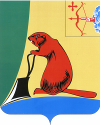 Печатное средство массовой информации органов местного самоуправления Тужинского муниципального районаБюллетень муниципальных нормативных правовых актов№ 30 (341)01 декабря 2022 годапгт ТужаСОДЕРЖАНИЕРаздел I. Постановления и распоряжения главы района и администрации Тужинского района АДМИНИСТРАЦИЯ ТУЖИНСКОГО МУНИЦИПАЛЬНОГО РАЙОНАКИРОВСКОЙ ОБЛАСТИПОСТАНОВЛЕНИЕОб отмене постановления администрации Тужинского муниципального района 
от 31.10.2022 № 340В соответствии со статьей 15 Федерального закона от 06.10.2003 № 131-ФЗ «Об общих принципах организации местного самоуправления в Российской Федерации» администрация Тужинского муниципального района Кировской области ПОСТАНОВЛЯЕТ: 1. Отменить постановление администрации Тужинского муниципального района Кировской области от 31.10.2022 № 340 «Об определении места и способа для сжигания отходов, не относящихся 
к твердым коммунальным отходам на территории муниципального образования Тужинский муниципальный район Кировской области».2. Настоящее постановление вступает в законную силу с момента опубликования в Бюллетене муниципальных нормативных правовых актов органов местного самоуправления Тужинского муниципального района Кировской области.Глава Тужинскогомуниципального района     Л.В. БледныхАДМИНИСТРАЦИЯ ТУЖИНСКОГО МУНИЦИПАЛЬНОГО РАЙОНАКИРОВСКОЙ ОБЛАСТИПОСТАНОВЛЕНИЕО внесении изменений в постановление администрации Тужинского муниципального района от 12.03.2019 № 92В соответствии  со статьей 55 Градостроительного кодекса Российской Федерации, Федеральным законом от 27.12.2019 № 472-ФЗ «О внесении изменений в Градостроительный кодекс Российской Федерации и отдельные законодательные акты Российской Федерации», постановлением администрации Тужинского муниципального района от 07.11.2018 № 383 «Об утверждении порядка разработки 
и утверждения административных регламентов предоставления муниципальных услуг» администрация Тужинского муниципального района ПОСТАНОВЛЯЕТ:1. Внести в постановление администрации Тужинского муниципального района от 12.03.2019 
№ 92 «Об утверждении административного регламента предоставления муниципальной услуги «Выдача разрешения на ввод объекта в эксплуатацию на территории муниципального образования» (далее административный регламент) следующие изменения:1.1. Приложение № 2 к административному регламенту изложить в новой редакции согласно приложению № 1.1.2. Приложение № 3 к административному регламенту изложить в новой редакции согласно приложению № 2.  2. Разместить постановление на официальном сайте администрации Тужинского муниципального района, в сети Интернет и на Едином портале государственных и муниципальных услуг (www.gosuslugi.ru).3. Настоящее постановление вступает в силу с момента опубликования в Бюллетене муниципальных нормативных правовых актов органов местного самоуправления Тужинского муниципального района Кировской области.Глава Тужинскогомуниципального района     Л.В. БледныхПриложение № 1к постановлению администрации Тужинского муниципального района от 28.11.2022 № 367Приложение № 2к административному регламенту Уведомление о приеме документов для предоставления муниципальной услугиНастоящим уведомляем о том, что для получения муниципальной услуги «Выдача разрешения на ввод объекта   в зксплуатацию на территории муниципального образования Тужинский», от Вас приняты следующие документы: Всего принято ____________ документов на ____________ листах.______________Приложение № 2к постановлению администрации Тужинского муниципального района от 28.11.2022 № 367Приложение № 3к административному регламенту Уведомление об отказев предоставлении муниципальной услугиНастоящим уведомляем Вас о том, что муниципальная услуга «Выдача разрешения на ввод объекта в эксплуатацию на территории муниципального образования», не может быть предоставлена по следующим основаниям: В случае не согласия с результатом оказания услуги Вы имеете право на обжалование принятого решения в досудебном (внесудебном) порядке, а также в судебном порядке в соответствии с законодательством Российской Федерации.Глава администрации		_______________		_________________________________АДМИНИСТРАЦИЯ ТУЖИНСКОГО МУНИЦИПАЛЬНОГО РАЙОНАКИРОВСКОЙ ОБЛАСТИПОСТАНОВЛЕНИЕОб утверждении Положенияо мерах поддержки арендаторов муниципального имущества,включая арендаторов земельных участков, находящихся в собственности Тужинского муниципального района, проходящих военную службуВ соответствии с распоряжением Правительства Российской Федерации от 15.10.2022 № 3046-р администрация Тужинского муниципального района ПОСТАНОВЛЯЕТ:1. Утвердить Положение о мерах поддержки арендаторов муниципального имущества, включая арендаторов земельных участков, находящихся в собственности Тужинского муниципального района, проходящих военную службу согласно приложению. 2. Настоящее постановление вступает в силу после его официального опубликования в Бюллетене муниципальных нормативных правовых актов органов местного самоуправления Тужинского муниципального района Кировской области.Глава Тужинскогомуниципального района     Л.В. БледныхПриложениеУТВЕРЖДЕНОпостановлением администрации Тужинского муниципального района от 28.11.2022 № 368ПОЛОЖЕНИЕо мерах поддержки арендаторов муниципального имущества, включая арендаторов земельных участков, находящихся в собственности Тужинского муниципального района, проходящих военную службу1. По договорам аренды муниципального имущества, составляющего имущественную казну муниципального образования Тужинский  муниципальный район Кировской области (в том числе земельных участков), арендаторами по которым являются физические лица, в том числе индивидуальные предприниматели, юридические лица, в которых одно и то же физическое лицо, являющееся единственным учредителем (участником) юридического лица и его руководителем, в случае, если указанные физические лица, в том числе индивидуальные предприниматели или физические лица, являющиеся учредителем (участником) юридического лица и его руководителем, призванные на военную службу по мобилизации в Вооруженные Силы Российской Федерации в соответствии с Указом Президента Российской Федерации от 21 сентября 2022 г. № 647 «Об объявлении частичной мобилизации в Российской Федерации» или проходящие военную службу по контракту, заключенному в соответствии с пунктом 7 статьи 38 Федерального закона «О воинской обязанности и военной службе» (далее - Федеральный закон), либо заключившие контракт о добровольном содействии в выполнении задач, возложенных на Вооруженные Силы Российской Федерации, обеспечить:а) предоставление отсрочки уплаты арендной платы на период прохождения военной службы 
или оказания добровольного содействия в выполнении задач, возложенных на Вооруженные Силы Российской Федерации;б) предоставление возможности расторжения договоров аренды без применения штрафных санкций.2. Предоставление отсрочки уплаты арендной платы, указанной в подпункте «а» пункта 1 настоящего распоряжения, осуществляется на следующих условиях:отсутствие использования арендуемого по договору имущества в период прохождения военной службы или оказания добровольного содействия в выполнении задач, возложенных на Вооруженные Силы Российской Федерации, лицом, указанным в пункте 1 настоящего Постановления;арендатор направляет арендодателю уведомление о предоставлении отсрочки уплаты арендной платы с приложением копий документов, подтверждающих статус прохождения военной службы 
по частичной мобилизации в Вооруженных Силах Российской Федерации, или копии уведомления 
о заключении контракта о прохождении военной службы в соответствии с пунктом 7 статьи 38 Федерального закона либо контракта о добровольном содействии в выполнении задач, возложенных на Вооруженные Силы Российской Федерации, предоставленного федеральным органом исполнительной власти, с которым заключены указанные контракты;арендатору предоставляется отсрочка уплаты арендной платы на период прохождения лицом, указанным в пункте 1 настоящего Постановления, военной службы или оказания добровольного содействия в выполнении задач, возложенных на Вооруженные Силы Российской Федерации;задолженность по арендной плате подлежит уплате на основании дополнительного соглашения 
к договору аренды со дня окончания периода прохождения военной службы или оказания добровольного содействия в выполнении задач, возложенных на Вооруженные Силы Российской Федерации, поэтапно, не чаще одного раза в месяц, равными платежами, размер которых не превышает размера половины ежемесячной арендной платы по договору аренды;не допускается установление дополнительных платежей, подлежащих уплате арендатором в связи с предоставлением отсрочки;не применяются штрафы, проценты за пользование чужими денежными средствами или иные меры ответственности в связи с несоблюдением арендатором порядка и сроков внесения арендной платы (в том числе в случаях, если такие меры предусмотрены договором аренды) на период прохождения лицом, указанным в пункте 1 настоящего Постановления, военной службы или оказания добровольного содействия в выполнении задач, возложенных на Вооруженные Силы Российской Федерации;3. Расторжение договора аренды без применения штрафных санкций, указанное в подпункте «б» пункта 1 настоящего Постановления, осуществляется на следующих условиях:арендатор направляет арендодателю уведомление о расторжении договора аренды с приложением копий документов, подтверждающих статус прохождения военной службы по частичной мобилизации 
в Вооруженных Силах Российской Федерации, или копии уведомления о заключении контракта 
о прохождении военной службы в соответствии с пунктом 7 статьи 38 Федерального закона либо контракта о добровольном содействии в выполнении задач, возложенных на Вооруженные Силы Российской Федерации, предоставленного федеральным органом исполнительной власти, с которым заключены указанные контракты;договор аренды подлежит расторжению со дня получения арендодателем уведомления 
о расторжении договора аренды;не применяются штрафы, проценты за пользование чужими денежными средствами или иные меры ответственности в связи с расторжением договора аренды (в том числе в случаях, если такие меры предусмотрены договором аренды). ______________АДМИНИСТРАЦИЯ ТУЖИНСКОГО МУНИЦИПАЛЬНОГО РАЙОНАКИРОВСКОЙ ОБЛАСТИПОСТАНОВЛЕНИЕО внесении изменений в постановление администрации Тужинского муниципального района от 19.03.2019 № 103В соответствии с Федеральным законом от 27.07.2010 № 210-ФЗ «Об организации предоставления государственных и муниципальных услуг», администрация Тужинского муниципального района ПОСТАНОВЛЯЕТ:1. Внести в постановление администрации Тужинского муниципального района от 19.03.2019 
№ 103 «Об утверждении административного регламента предоставления муниципальной услуги «Выдача сведений из информационной системы обеспечения градостроительной деятельности на территории муниципального образования» (далее - административный регламент) следующие изменения:1.1. Подраздел 2.4 административного регламента изложить в новой редакции:«По запросам, направленным до 1 января 2022 г., сведения, документы, материалы предоставляются в течение 10 рабочих дней со дня осуществления оплаты физическим или юридическим лицом, по запросам, направленным после 1 января 2022 г., сведения, документы, материалы предоставляются в течение 5 рабочих дней со дня осуществления оплаты физическим или юридическим лицом. По межведомственным запросам сведения, документы, материалы предоставляются не позднее 5 рабочих дней со дня регистрации запроса».1.2. Пункт 2.6.12 подраздела 2.6 раздела 2 административного регламента изложить в новой редакции: «2.6.12. При предоставлении муниципальной услуги администрация не вправе требовать 
от заявителя:1) представления документов и информации или осуществления действий, представление 
или осуществление которых не предусмотрено нормативными правовыми актами, регулирующими отношения, возникающие в связи с предоставлением государственных и муниципальных услуг;2) представления документов и информации, в том числе подтверждающих внесение заявителем платы за предоставление государственных и муниципальных услуг, которые находятся в распоряжении органов, предоставляющих государственные услуги, органов, предоставляющих муниципальные услуги, иных государственных органов, органов местного самоуправления либо подведомственных государственным органам или органам местного самоуправления организаций, участвующих в предоставлении предусмотренных частью 1
 статьи 1 Федерального закона от 27.07.2010 № 210-ФЗ , в соответствии с нормативными правовыми актами Российской Федерации, нормативными правовыми актами субъектов Российской Федерации, муниципальными правовыми актами, за исключением документов, включенных в определенный частью 6 статьи 1 Федерального закона от 27.07.2010 № 210-ФЗ перечень документов. Заявитель вправе представить указанные документы и информацию 
по собственной инициативе;3) осуществления действий, в том числе согласований, необходимых для получения муниципальных услуг и связанных с обращением в иные государственные органы, органы местного самоуправления, организации, за исключением получения услуг и получения документов и информации, предоставляемых в результате предоставления таких услуг, включенных в перечни, указанные в части 1 статьи 9 пунктом 7.2 части 1 статьи 16  Федерального закона от 27.07.2010 № 210-ФЗ ;4) представления документов и информации, отсутствие и (или) недостоверность которых 
не указывались при первоначальном отказе в приеме документов, необходимых для предоставления муниципальной услуги, либо в предоставлении муниципальной услуги, за исключением следующих случаев:а) изменение требований нормативных правовых актов, касающихся предоставления муниципальной услуги, после первоначальной подачи заявления о предоставлении муниципальной услуги;б) наличие ошибок в заявлении о предоставлении муниципальной услуги и документах, поданных заявителем после первоначального отказа в приеме документов, необходимых для предоставления муниципальной услуги, либо в предоставлении муниципальной услуги и не включенных 
в представленный ранее комплект документов;в) истечение срока действия документов или изменение информации после первоначального отказа в приеме документов, необходимых для предоставления муниципальной услуги, либо 
в предоставлении муниципальной услуги;г) выявление документально подтвержденного факта (признаков) ошибочного или противоправного действия (бездействия) должностного лица, органа предоставляющего муниципальную услугу, муниципального служащего, работника многофункционального центра, при первоначальном отказе в приеме документов, необходимых для предоставления муниципальной услуги, либо 
в предоставлении муниципальной услуги, о чем в письменном виде за подписью руководителя органа, предоставляющего муниципальную услугу, руководителя многофункционального центра при первоначальном отказе в приеме документов, необходимых для предоставления муниципальной услуги, либо уведомляется заявитель, а также приносятся извинения за доставленные неудобства; 5) предоставления на бумажном носителе документов и информации, электронные образы которых ранее были заверены в соответствии с пунктом 7.2 части 1 статьи 16 Федерального закона 
от 27.07.2010 № 210-ФЗ , за исключением случаев, если нанесение отметок на такие документы либо 
их изъятие является необходимым условием предоставления муниципальной услуги, и иных случаев, установленных федеральными законами.»2. Настоящее постановление вступает в силу с момента опубликования в Бюллетене муниципальных нормативных правовых актов органов местного самоуправления Тужинского муниципального района Кировской области.3. Разместить изменения в административный регламент на официальном сайте администрации Тужинского муниципального района, в сети Интернет и на Едином портале государственных 
и муниципальных услуг (www.gosuslugi.ru).Глава Тужинскогомуниципального района     Л.В. БледныхАДМИНИСТРАЦИЯ ТУЖИНСКОГО МУНИЦИПАЛЬНОГО РАЙОНАКИРОВСКОЙ ОБЛАСТИПОСТАНОВЛЕНИЕО внесении изменения в постановление администрации Тужинского муниципального района от 12.03.2019 № 93В соответствии  со статьей 55 Градостроительного кодекса Российской Федерации, Федеральным законом от 27.12.2019 № 472-ФЗ «О внесении изменений в Градостроительный кодекс Российской Федерации и отдельные законодательные акты Российской Федерации», постановлением администрации Тужинского муниципального района от 07.11.2018 № 383 «Об утверждении порядка разработки 
и утверждения административных регламентов предоставления муниципальных услуг» администрация Тужинского муниципального района ПОСТАНОВЛЯЕТ:1. Внести изменение в постановление администрации Тужинского муниципального района 
от 12.03.2019 № 93 «Об утверждении административного регламента предоставления муниципальной услуги «Выдача градостроительного плана земельного участка, расположенного на территории муниципального образования», изложив раздел 2.4 административного регламента в новой  редакции: «2.4. Общий срок предоставления муниципальной услуги составляет – не более 10 календарных дней со дня регистрации заявления. В случае передачи документов через многофункциональный центр срок исчисляется со дня регистрации заявления в многофункциональном центре».2. Настоящее постановление вступает в силу с момента опубликования в Бюллетене муниципальных нормативных правовых актов органов местного самоуправления Тужинского муниципального района Кировской области.3. Разместить изменения в административный регламент на официальном сайте администрации Тужинского муниципального района, в сети Интернет и на Едином портале государственных и муниципальных услуг (www.gosuslugi.ru).Глава Тужинскогомуниципального района     Л.В. БледныхТУЖИНСКАЯ РАЙОННАЯ ДУМАКИРОВСКОЙ ОБЛАСТИРЕШЕНИЕпгт ТужаО внесении изменений в решениеТужинской районной Думы от 13.12.2021 № 4/22В соответствии со статьей 20 Положения о бюджетном процессе в муниципальном образовании Тужинский муниципальный район, утвержденного решением Тужинской районной Думы от 26.02.2021 № 54/400, Тужинская районная Дума РЕШИЛА: 1. Внести в решение Тужинской районной Думы от 13.12.2021 № 4/22 «О бюджете Тужинского муниципального района на 2022 год и на плановый период 2023 и 2024 годов» (далее – Решение) следующие изменения:1.1. Приложение № 1 «Основные характеристики бюджета муниципального района на 2022 год 
и на плановый период 2023 и 2024 годов» к Решению изложить в новой редакции согласно приложению № 1.1.2. Приложение № 5 «Перечень и объемы субвенций, предоставляемых из бюджета муниципального района» к Решению изложить в новой редакции согласно приложению № 2.1.3. Приложение № 6 «Перечень и объемы субсидий, предоставляемых из бюджета муниципального района в целях финансирования расходных обязательств, возникающих при выполнении полномочий органов местного самоуправления по решению вопросов местного значения» к Решению изложить в новой редакции согласно приложению № 3.1.4. Приложение № 7 «Объемы поступления доходов бюджета муниципального района 
по налоговым и неналоговым доходам по статьям, по безвозмездным поступлениям по подстатьям классификации доходов бюджетов» к  Решению изложить в новой редакции согласно приложению № 4.1.5. Приложение № 8 «Распределение бюджетных ассигнований по разделам и подразделам классификации расходов бюджетов на 2022 год» к Решению изложить в новой редакции согласно приложению № 5.1.6. Приложение № 9 «Распределение бюджетных ассигнований по целевым статьям (муниципальным программам Тужинского района и непрограммным направлениям деятельности), группам видов расходов классификации расходов бюджетов на 2022 год» к Решению изложить в новой редакции согласно приложению № 6.1.7. Приложение № 10 «Ведомственная структура расходов бюджета муниципального района 
на 2022 год» к Решению изложить в новой редакции согласно приложению № 7.1.8. Приложение № 11 «Источники финансирования дефицита бюджета муниципального района  на 2022 год» к Решению изложить в новой редакции согласно приложению № 8.1.9. Приложение № 13 «Программа муниципальных внутренних заимствований Тужинского района Кировской области на  2022 год» к Решению изложить в новой редакции согласно приложению 
№ 9.1.10. Приложение № 15.1 «Распределение дотаций на поддержку мер по обеспечению сбалансированности бюджетов поселений на 2022 год» к Решению изложить в новой редакции согласно приложению № 10.1.11. Приложение № 17 «Объемы поступления налоговых и неналоговых доходов общей суммой и по статьям классификации доходов бюджетов, а также объемы безвозмездных поступлений 
по подстатьям классификации доходов бюджетов на 2023-2024 годы» к Решению изложить в новой редакции согласно приложению № 11.1.12. Приложение № 18 «Распределение бюджетных ассигнований по разделам и подразделам классификации расходов бюджета на 2023-2024 годы» к Решению изложить в новой редакции согласно приложению № 12.1.13. Приложение № 19 «Распределение бюджетных ассигнований по целевым статьям (муниципальным программам Тужинского района и непрограммным направлениям деятельности), группам видов расходов классификации расходов бюджета на 2023 и 2024 годы» к Решению изложить
 в новой редакции согласно приложению № 13.1.14. Приложение № 10 «Ведомственная структура расходов бюджета муниципального района 
на 2023 и 2024 годы» к Решению изложить в новой редакции согласно приложению № 14.2. Настоящее Решение вступает в силу с момента его опубликования в Бюллетене муниципальных нормативных актов органов местного самоуправления Тужинского муниципального района Кировской области.Председатель Тужинской	районной Думы                       Э.Н. БагаевГлава Тужинскогомуниципального района         Л.В. Бледных__________________________________________________________________________________________________ТУЖИНСКАЯ РАЙОННАЯ ДУМАКИРОВСКОЙ ОБЛАСТИРЕШЕНИЕпгт ТужаО внесении изменения в решение Тужинской районной Думыот 29.10.2021 № 2/15В соответствии с главой 9 Федерального закона от 31.07.2020 № 248-ФЗ «О государственном контроле (надзоре) и муниципальном контроле в Российской Федерации», в целях приведения решения 
в соответствие с действующим законодательством, Тужинская районная Дума РЕШИЛА:1. Внести в решение Тужинской районной Думы от 29.10.2021 № 2/15 «Об утверждении Положения о муниципальном земельном контроле в границах Тужинского муниципального района Кировской области» следующее изменение, изложив раздел 5 Положения в следующей редакции:«5.1. Решения и действия (бездействие) должностных лиц, осуществляющих муниципальный контроль, могут быть обжалованы в порядке, установленном законодательством Российской Федерации.Досудебный порядок подачи жалоб, установленный главой 9 Федерального закона от 31.07.2020 № 248-ФЗ «О государственном контроле (надзоре) и муниципальном контроле в Российской Федерации», при осуществлении муниципального контроля не применяется.5.2. Оценка результативности и эффективности осуществления муниципального контроля осуществляется на основании статьи 30 Федерального закона от 31.07.2020 № 248-ФЗ 
«О государственном контроле (надзоре) и муниципальном контроле в Российской Федерации»».2. Настоящее решение вступает в силу со дня его официального опубликования в Бюллетене муниципальных нормативных правовых актов органов местного самоуправления Тужинского муниципального района Кировской области. Председатель Тужинской	районной Думы                       Э.Н. БагаевГлава Тужинскогомуниципального района         Л.В. БледныхТУЖИНСКАЯ РАЙОННАЯ ДУМАКИРОВСКОЙ ОБЛАСТИРЕШЕНИЕпгт ТужаОб осуществлении полномочий сельских поселений, входящих в состав Тужинского муниципального района, по муниципальному земельному контролю В соответствии с частью 4 статьи 15 Федерального закона от 06.10.2003 № 131-ФЗ «Об общих принципах организации местного самоуправления в Российской Федерации», на основании решения Тужинской районной Думы от 26.02.2021 № 54/397 «Об утверждении Порядка заключения соглашений 
с органами местного самоуправления поселений, входящих в состав Тужинского муниципального района, о передаче (принятии) осуществления части полномочий по решению вопросов местного значения», рассмотрев решения «О передаче администрации Тужинского муниципального района отдельных полномочий в сфере муниципального земельного контроля» Пачинской сельской Думы Тужинского района Кировской области от 26.07.2022 № 63/214, Ныровской сельской Думы Тужинского района Кировской области от 29.07.2022 № 59/230, Михайловской сельской Думы Тужинского района Кировской области от 03.10.2022 № 1/8, Грековской сельской Думы Тужинского района Кировской области 
от 05.10.2022 № 1/6, Тужинская районная Дума Кировской области РЕШИЛА:1. Администрации Тужинского муниципального района принять к исполнению осуществление отдельных полномочий сельских поселений, входящих в состав Тужинского муниципального района, 
в сфере муниципального земельного контроля.2. Администрации Тужинского муниципального района заключить Соглашение 
с администрациями сельских поселений, входящих в состав Тужинского муниципального района.3. Срок, на который передаются полномочия, установить Соглашением.4. Объем передаваемых финансовых средств для осуществления указанных полномочий определить в соответствии со сметой расходов на выполнение передаваемых полномочий 
по осуществлению муниципального земельного контроля в границах Тужинского муниципального района Кировской области, являющейся приложением к Соглашению.5. Указанное соглашение распространяет свое действие с 01 января 2022 года.6. Настоящее Решение вступает в силу с момента его опубликования 
в Бюллетене муниципальных нормативных актов органов местного самоуправления Тужинского муниципального района Кировской области.Председатель Тужинской	районной Думы                       Э.Н. БагаевГлава Тужинскогомуниципального района         Л.В. БледныхТУЖИНСКАЯ РАЙОННАЯ ДУМАКИРОВСКОЙ ОБЛАСТИРЕШЕНИЕпгт ТужаО безвозмездной передаче имущества, находящегося в муниципальной собственности муниципального образования Тужинский муниципальный район Кировской области, 
в муниципальную собственность муниципального образования Тужинское городское поселение Тужинского района Кировской областиВ соответствии с Федеральным законом от 06.10.2003 № 131-ФЗ «Об общих принципах организации местного самоуправления в Российской Федерации», с подразделом 2.1 раздела 2 Положения об управлении и распоряжении имуществом муниципального образования Тужинский муниципальный район, утвержденного решением Тужинской районной Думы от 25.10.2012 № 21/158, в рамках реализации муниципальной адресной программы «Переселение граждан Тужинского района из аварийного жилищного фонда» на 2019-2022 годы, Тужинская районная Дума РЕШИЛА:1. Передать из муниципальной собственности муниципального образования Тужинский муниципальный район Кировской области в муниципальную собственность муниципального образования Тужинское городское поселение Тужинского района Кировской области жилые помещения:1.1. Жилое помещение, расположенное по адресу: Кировская область, Яранский муниципальный район, Яранское городское поселение, г. Яранск, ул. Мира, дом № 3 (три), квартира № 8 (восемь) на 2 (втором) этаже  двухэтажного многоквартирного жилого дома, состоит из 3 (трех) комнат,  кадастровый номер 43:39:030107:845, общей  площадью 58,7 кв. метров, балансовая стоимость 1 250 000,00 рублей, остаточная стоимость 1 250 000,00  рублей. 1.2. Жилое помещение, расположенное по адресу: Кировская область, г. Киров, ул. Октябрьская (Лянгасово мкр.), д. 44 (сорок четыре), кв. 45 (сорок пять) на 4 (четвёртом) этаже четырехэтажного многоквартирного жилого дома, состоит из 2 (двух) комнат, кадастровый номер 43:40:000862:309, общей площадью 43,2 кв. метров, балансовая стоимость 1 434 603,00 рублей, остаточная стоимость 1 434 603,00 рублей.1.3. Жилое помещение, расположенное по адресу: Кировская область, Котельничский район, город Котельнич, улица Труда, дом № 36 (тридцать шесть), квартира № 26 (двадцать шесть) на 4 (четвертом) этаже пятиэтажного многоквартирного жилого дома, состоящее из 1 (одной) комнаты, кадастровый номер 43:43:310720:73, общей  площадью 40,6 кв. метров, балансовая стоимость 1 441 990,00 рублей, остаточная стоимость 1 441 990,00  рублей.2. Администрации Тужинского муниципального района:2.1. Оформить акт приема-передачи имущества, указанного в пункте1 настоящего решения. 2.2. Исключить переданное имущество из реестра муниципального имущества муниципального образования Тужинский муниципальный район.3. Настоящее решение вступает в силу со дня его официального опубликования в Бюллетене муниципальных нормативных правовых актов органов местного самоуправления Тужинского муниципального района Кировской области.Председатель Тужинской	районной Думы                       Э.Н. БагаевГлава Тужинскогомуниципального района         Л.В. БледныхТУЖИНСКАЯ РАЙОННАЯ ДУМАКИРОВСКОЙ ОБЛАСТИРЕШЕНИЕпгт ТужаО содержании и ремонте межпоселенческих дорогЗаслушав информацию заведующего отделом жизнеобеспечения администрации Тужинского муниципального района Ногиной Натальи Юрьевны о содержании и ремонте межпоселенческих дорог, Тужинская районная Дума РЕШИЛА:Информацию заведующего отделом жизнеобеспечения администрации Тужинского муниципального района Ногиной Натальи Юрьевны о содержании и ремонте межпоселенческих дорог принять к сведению.2. Опубликовать решение в Бюллетене муниципальных нормативных правовых актов органов местного самоуправления Тужинского муниципального района Кировской области с приложением информации о содержании и ремонте межпоселенческих дорог.Председатель Тужинской	районной Думы                       Э.Н. БагаевГлава Тужинскогомуниципального района         Л.В. БледныхПриложение к решениию Тужинской районной думыот 28.11.2022 № 14/84О содержании и ремонте межпоселенческих дорогДорожный фонд Тужинского муниципального района на 2022 год составляет 22027,32 тыс. рублей, в том числе областной бюджет 18616,00 тыс. рублей, местный бюджет 3411,32 тыс. рублей.Заключен муниципальный контракт на выполнение работ по содержанию автомобильных дорог общего пользования местного значения Тужинского района на 2022 год с АО «Вятавтодор» (работы выполняет Тужинский участок Яранского ДУ-45 АО «Вятавтодор») на сумму 19596,002 тыс. рублей, 
в том числе областной бюджет 18616,00 тыс. рублей, местный бюджет 980,002 тыс. рублей соответственно. В рамках зимнего содержания проведены работы:по очистке автобусных остановок о снега и льда;закрытие и открытие отверстий труб, очистка их от снега и льда (34 трубы);по очистке дорожного полотна, обочин, перекрестков плужными снегоочистителями, автогрейдерами, бульдозерами;уборка снежных валов;устройство снегозащитных полос и другие работы.На 2022 год по смете на зимнее содержание дорог предусмотрено 5 722,244 тыс. рублей (остаток на выполнение работ по зимнему содержанию составляет на декабрь составляет 910,000 тыс. рублей).Выполнены работы по зимнему содержанию мостов (капитальных и деревянных) – осмотр, очистка мостов, подмостовых зон и тротуаров, остаток на 1 цикл работы на сумму 25 тыс. рублей. Выполнены работы по летнему содержанию на сумму 13537,088 тыс. рублей. Проведены работы по очистке остановок и дорог от мусора вручную. В рамках летнего содержания автомобильных дорог общего пользования местного значения проведен ямочный ремонт асфальтобетонного покрытия 
на площади 2 238 м2. Проведены работы по восстановлению профиля щебеночных дорог с добавлением нового материала на площади 29 000 кв.м. на автомобильной дорогах местного значения. Выполнено восстановление поперечного профиля проезжей части гравийных покрытий с добавлением нового материала площадью 10 000 кв.м. на автомобильных дорогах местного значения. Проведено восстановление изношенных слоев асфальтобетонного покрытия на автомобильных дорогах (в том числе Малиничи-Васькино протяженностью 420 метров).Проведены и другие виды работ, а именно:замена и установка дорожных знаков (10 знаков);планировка обочин и проезжей части гравийных дорог;вырубка кустарника и подлеска;скашивание травы на обочинах автомобильных дорог, проведены все запланированные работы 
по летнему содержанию мостов и другие.В 2022 году за счет средств местного бюджета проведен ремонт автодороги Малиничи-Васькино, протяженность ремонтируемого участка 0,200 км на сумму 1720,5 тыс. рублей и ремонт автомобильной дороги Евсино-Греково-Пачи-Вынур (участок перед с.Пачи), протяженность участка 0,300 км на сумму 504,010 тыс. рублей.Текущий уровень финансирования дорожной отрасли Тужинского района не позволяет привести транспортную сеть в нормативное состояние и обеспечить их нормативное содержание._______Учредитель: Тужинская районная Дума (решение Тужинской районной Думы № 20/145 от 01 октября 2012 года об учреждении своего печатного средства массовой информации - Информационного бюллетеня органов местного самоуправления муниципального образования Тужинский муниципальный район Кировской 
области, где будут официально публиковаться нормативные правовые акты, принимаемые органами местного самоуправления района, подлежащие обязательному опубликованию в соответствии с Уставом Тужинского района) Официальное издание. Органы местного самоуправления Тужинского районаКировской области: Кировская область, пгт Тужа, ул. Горького, 5.Подписано в печать: 01 декабря2022 года, Тираж: 10 экземпляров, в каждом 147 страниц.Ответственный за выпуск издания: ведущий специалист отдела организационно-правовой и кадровой работы Чеснокова Н.Р.№ п/пНаименование постановления, распоряженияРеквизиты документаСтраница1Об отмене постановления администрации Тужинского муниципального района от 31.10.2022 № 340от 28.11.2022 № 36632О внесении изменений в постановление администрации Тужинского муниципального района от 12.03.2019 № 92от 28.11.2022 № 3673-53Об утверждении Положения о мерах поддержки арендаторов муниципального имущества, включая арендаторов земельных участков, находящихся в собственности Тужинского муниципального района, проходящих военную службуот 28.11.2022 № 3685-74О внесении изменений в постановление администрации Тужинского муниципального района от 19.03.2019 № 103от 29.11.2022 № 3707-85О внесении изменения в постановление администрации Тужинского муниципального района от 12.03.2019 № 93от 30.11.2022 № 3719Раздел II. Решения Тужинской районной Думы Раздел II. Решения Тужинской районной Думы Раздел II. Решения Тужинской районной Думы Раздел II. Решения Тужинской районной Думы № п/пНаименование решенияРеквизиты документаСтраница1О внесении изменений в решение Тужинской районной Думы 
от 13.12.2021 № 4/22от 28.11.2022 № 14/7910-1432О внесении изменения в решение Тужинской районной Думы 
от 29.10.2021 № 2/15от 28.11.2022 № 14/80143-1443Об осуществлении полномочий сельских поселений, входящих 
в состав Тужинского муниципального района, по муниципальному земельному контролю от 28.11.2022 № 14/811444О безвозмездной передаче имущества, находящегося в муниципальной собственности муниципального образования Тужинский муниципальный район Кировской области, в муниципальную собственность муниципального образования Тужинское городское поселение Тужинского района Кировской областиот 28.11.2022 № 14/831455О содержании и ремонте межпоселенческих дорогот 28.11.2022 № 14/84146-14728.11.2022№366пгт Тужапгт Тужапгт Тужапгт Тужа28.11.2022№367пгт Тужапгт Тужапгт Тужапгт ТужаИсходящий штамп________________________________Ф.И.О. заявителя№ п/пНаименование документаВид документа (оригинал, нотариальная копия, ксерокопия)Реквизиты документа (дата выдачи, номер, кем выдан, иное)Количество листовДокументы передал:г.(Ф.И.О.)(подпись)(дата)Документы принял:г.(Ф.И.О.)(подпись)(дата)Исходящий штамп________________________________Ф.И.О. заявителя28.11.2022№368пгт Тужапгт Тужапгт Тужапгт Тужа29.11.2022№370пгт Тужапгт Тужапгт Тужапгт Тужа30.11.2022№371пгт Тужапгт Тужапгт Тужапгт Тужа28.11.2022     №14/79Приложение № 1Приложение № 1Приложение № 1к решению Тужинской районной Думык решению Тужинской районной Думык решению Тужинской районной Думыот 28.11.2022 № 14/79от 28.11.2022 № 14/79от 28.11.2022 № 14/79Приложение № 1Приложение № 1Приложение № 1к решению Тужинской районной Думык решению Тужинской районной Думык решению Тужинской районной Думыот 13.12.2021  № 4/22от 13.12.2021  № 4/22от 13.12.2021  № 4/22Основные характеристики
бюджета муниципального района на 2022 год и на плановый период 2023 и 2024 годовОсновные характеристики
бюджета муниципального района на 2022 год и на плановый период 2023 и 2024 годовОсновные характеристики
бюджета муниципального района на 2022 год и на плановый период 2023 и 2024 годовОсновные характеристики
бюджета муниципального района на 2022 год и на плановый период 2023 и 2024 годовОсновные характеристики
бюджета муниципального района на 2022 год и на плановый период 2023 и 2024 годов  №  п/пНаименование 
основных характеристикСумма (тыс. рублей)Сумма (тыс. рублей)Сумма (тыс. рублей)  №  п/пНаименование 
основных характеристик2022 год2023 год2024 год1Общий объем доходов бюджета муниципального района154 041,6132 057,9116 950,22Общий объем расходов бюджета муниципального района161 452,5132 569,4118 010,03Дефицит (профицит) бюджета муниципального района-7 410,9-511,5-1 059,8                                         Приложение № 2                                         Приложение № 2                                         Приложение № 2                                         Приложение № 2                                         Приложение № 2                                         Приложение № 2                                         Приложение № 2                                         к решению Тужинской районной Думы                                         к решению Тужинской районной Думы                                         к решению Тужинской районной Думы                                         к решению Тужинской районной Думы                                         к решению Тужинской районной Думы                                         к решению Тужинской районной Думы                                         к решению Тужинской районной Думы                                         от 28.11.2022 № 14/79                                         от 28.11.2022 № 14/79                                         от 28.11.2022 № 14/79                                         от 28.11.2022 № 14/79                                         от 28.11.2022 № 14/79                                         от 28.11.2022 № 14/79                                         от 28.11.2022 № 14/79                                          Приложение № 5                                          Приложение № 5                                          Приложение № 5                                          Приложение № 5                                          Приложение № 5                                          Приложение № 5                                          Приложение № 5                                          к решению Тужинской районной Думы                                          к решению Тужинской районной Думы                                          к решению Тужинской районной Думы                                          к решению Тужинской районной Думы                                          к решению Тужинской районной Думы                                          к решению Тужинской районной Думы                                          к решению Тужинской районной Думы                                          от 13.12.2021 № 4/22                                          от 13.12.2021 № 4/22                                          от 13.12.2021 № 4/22                                          от 13.12.2021 № 4/22                                          от 13.12.2021 № 4/22                                          от 13.12.2021 № 4/22                                          от 13.12.2021 № 4/22Перечень и объемыПеречень и объемыПеречень и объемыПеречень и объемыПеречень и объемыПеречень и объемыПеречень и объемыПеречень и объемыПеречень и объемыПеречень и объемыПеречень и объемысубвенций, предоставляемых из бюджета муниципального районасубвенций, предоставляемых из бюджета муниципального районасубвенций, предоставляемых из бюджета муниципального районасубвенций, предоставляемых из бюджета муниципального районасубвенций, предоставляемых из бюджета муниципального районасубвенций, предоставляемых из бюджета муниципального районасубвенций, предоставляемых из бюджета муниципального районасубвенций, предоставляемых из бюджета муниципального районасубвенций, предоставляемых из бюджета муниципального районасубвенций, предоставляемых из бюджета муниципального районасубвенций, предоставляемых из бюджета муниципального района(тыс. рублей)(тыс. рублей)Наименование субвенций местным бюджетам из областного бюджетаКод глав-ного распоря-дителя средств  бюджета муни-ципального районаРаз-делПод-раз-делЦелевая статья Вид рас-хода2022 годИзменения ( +,-)2022 год2023 год2024 годСубвенции на выполнение отдельных государственных полномочий по хранению, комплектованию, учету и использованию архивных документов9360113080001601020058,80,058,859,059,1Субвенции на реализацию прав на получение общедоступного и бесплатного дошкольного образования в муниципальных дошкольных образовательных организациях906070101000171400007 966,317,07 983,37 859,47 859,4Субвенции на реализацию прав на получение общедоступного и бесплатного дошкольного образования в муниципальных дошкольных образовательных организациях906070101000171401007 797,317,07 814,37 690,47 690,4Субвенции на реализацию прав на получение общедоступного и бесплатного дошкольного образования в муниципальных дошкольных образовательных организациях90607010100017140200169,0169,0169,0169,0Субвенции  на выполнение отдельных государственных полномочий по начислению и выплате компенсации платы, взимаемой с родителей (законных представителей) за присмотр и уход за детьми в образовательных организациях, реализующих образовательную программу дошкольного образования90607010100016130000275,7275,7275,7275,7Субвенции  на выполнение отдельных государственных полномочий по начислению и выплате компенсации платы, взимаемой с родителей (законных представителей) за присмотр и уход за детьми в образовательных организациях, реализующих образовательную программу дошкольного образования906070101000161302008,08,08,08,0Субвенции  на выполнение отдельных государственных полномочий по начислению и выплате компенсации платы, взимаемой с родителей (законных представителей) за присмотр и уход за детьми в образовательных организациях, реализующих образовательную программу дошкольного образования90607010100016130300267,7267,7267,7267,7Субвенции на выполнение отдельных государственных полномочий по назначению и выплате ежемесячных денежных выплат на детей-сирот и детей, оставшихся без попечения родителей, находящихся под опекой (попечительством), в приемной семье, и по начислению и выплате ежемесячного вознаграждения, причитающегося приемным родителям906100401000160800003 764,60,03 764,63 195,03 195,0Субвенции на выполнение отдельных государственных полномочий по назначению и выплате ежемесячных денежных выплат на детей-сирот и детей, оставшихся без попечения родителей, находящихся под опекой (попечительством), в приемной семье, и по начислению и выплате ежемесячного вознаграждения, причитающегося приемным родителям9061004010001608020062,062,062,062,0Субвенции на выполнение отдельных государственных полномочий по назначению и выплате ежемесячных денежных выплат на детей-сирот и детей, оставшихся без попечения родителей, находящихся под опекой (попечительством), в приемной семье, и по начислению и выплате ежемесячного вознаграждения, причитающегося приемным родителям906100401000160803003 702,60,03 702,63 133,03 133,0Субвенции на выполнение отдельных государственных полномочий по обеспечению прав на жилое помещение в соответствии с Законом Кировской области "О социальной поддержке детей-сирот и детей, оставшихся без попечения родителей, лиц из числа детей-сирот и детей, оставшихся без попечения родителей, детей, попавших в сложную жизненную ситуацию"93610040000000000000746,6-119,5627,1627,1627,1Субвенции на выполнение отдельных государственных полномочий по обеспечению прав на жилое помещение в соответствии с Законом Кировской области "О социальной поддержке детей-сирот и детей, оставшихся без попечения родителей, лиц из числа детей-сирот и детей, оставшихся без попечения родителей, детей, попавших в сложную жизненную ситуацию"93610040100016093200119,5-119,50,00,00,0Субвенции на выполнение отдельных государственных полномочий по обеспечению прав на жилое помещение в соответствии с Законом Кировской области "О социальной поддержке детей-сирот и детей, оставшихся без попечения родителей, лиц из числа детей-сирот и детей, оставшихся без попечения родителей, детей, попавших в сложную жизненную ситуацию"936100401000160942003,10,03,13,13,1Субвенции на выполнение отдельных государственных полномочий по обеспечению прав на жилое помещение в соответствии с Законом Кировской области "О социальной поддержке детей-сирот и детей, оставшихся без попечения родителей, лиц из числа детей-сирот и детей, оставшихся без попечения родителей, детей, попавших в сложную жизненную ситуацию"936100401000N0820400624,00,0624,0624,0624,0Субвениции на осуществление отдельных государственных полномочий Кировской области в области обращения с животными в части организации мероприятий при осуществлении деятельности по обращению с животными без владельцев на территории муниципальных районов, муниципальных округов и городских округов Кировской области9360405060001616020088,888,873,873,8Субвенции на выполнение отдельных государственных полномочий по осуществлению деятельности по опеке и попечительству90601040200016040000472,00,0472,0472,0472,0Субвенции на выполнение отдельных государственных полномочий по осуществлению деятельности по опеке и попечительству90601040200016040100381,80,0381,8381,8381,8Субвенции на выполнение отдельных государственных полномочий по осуществлению деятельности по опеке и попечительству9060104020001604020090,290,290,290,2Субвенции на выполнение отдельных государственных полномочий по созданию в муниципальных районах, муниципальных округах, городских округах комиссий по делам несовершеннолетних и защите их прав и организации их деятельности в сфере профилактики безнадзорности и правонарушений несовершеннолетних, включая административную юрисдикцию93601040200016060000451,07,6458,6451,0451,0Субвенции на выполнение отдельных государственных полномочий по созданию в муниципальных районах, муниципальных округах, городских округах комиссий по делам несовершеннолетних и защите их прав и организации их деятельности в сфере профилактики безнадзорности и правонарушений несовершеннолетних, включая административную юрисдикцию93601040200016060100381,87,6389,4381,8381,8Субвенции на выполнение отдельных государственных полномочий по созданию в муниципальных районах, муниципальных округах, городских округах комиссий по делам несовершеннолетних и защите их прав и организации их деятельности в сфере профилактики безнадзорности и правонарушений несовершеннолетних, включая административную юрисдикцию9360104020001606020069,269,269,269,2Субвенции на осуществление полномочий по составлению (изменению) списков кандидатов в присяжные заседатели федеральных судов общей юрисдикции в Российской Федерации9360105520005120020016,316,31,60,2Субвенции на выполнение государственных полномочий по созданию и деятельности в муниципальных образованиях административных комиссий912011305000160505000,00,00,00,0Субвенции на выполнение отдельных государственных полномочий по возмещению расходов, связанных с предоставлением меры социальной поддержки, установленной абзацем первым части 1 статьи 15 Закона Кировской области "Об образовании в Кировской области", с учетом положений части 3 статьи 17 указанного закона000100301000161400001 241,01 241,01 294,01 346,0Субвенции на выполнение отдельных государственных полномочий по возмещению расходов, связанных с предоставлением меры социальной поддержки, установленной абзацем первым части 1 статьи 15 Закона Кировской области "Об образовании в Кировской области", с учетом положений части 3 статьи 17 указанного закона9061003010001614020021,921,922,823,7Субвенции на выполнение отдельных государственных полномочий по возмещению расходов, связанных с предоставлением меры социальной поддержки, установленной абзацем первым части 1 статьи 15 Закона Кировской области "Об образовании в Кировской области", с учетом положений части 3 статьи 17 указанного закона906100301000161403001 073,11 073,11 119,01 163,9Субвенции на выполнение отдельных государственных полномочий по возмещению расходов, связанных с предоставлением меры социальной поддержки, установленной абзацем первым части 1 статьи 15 Закона Кировской области "Об образовании в Кировской области", с учетом положений части 3 статьи 17 указанного закона90710030100016140600146,0146,0152,2158,4Субвенции на выполнение отдельных государственных полномочий по выплате отдельным категориям специалистов, работающих в муниципальных учреждениях и проживающих в сельских населенных пунктах или поселках городского типа области, частичной компенсации расходов на оплату жилого помещения и коммунальных услуг в виде ежемесячной денежной выплаты90710030100016120600280,00,0280,0234,0234,0Субвенции  на выполнение государственных полномочий Кировской области по расчету и предоставлению дотаций бюджетам поселений912140105000160305001 194,01 194,01 190,01 186,0Субвенции на осуществление отдельных государственных полномочий области по поддержке сельскохозяйственного производства, за исключением реализации мероприятий, предусмотренных федеральными целевыми программами93600000000000000000997,90,0997,91 084,61 043,8Субвенции на осуществление отдельных государственных полномочий области по поддержке сельскохозяйственного производства, за исключением реализации мероприятий, предусмотренных федеральными целевыми программами93601040600016020100808,4808,4808,4808,4Субвенции на осуществление отдельных государственных полномочий области по поддержке сельскохозяйственного производства, за исключением реализации мероприятий, предусмотренных федеральными целевыми программами93601040600016020200171,6171,6171,6171,6Субвенции на осуществление отдельных государственных полномочий области по поддержке сельскохозяйственного производства, за исключением реализации мероприятий, предусмотренных федеральными целевыми программами936040506000R433080015,20,015,279,548,5Субвенции на осуществление отдельных государственных полномочий области по поддержке сельскохозяйственного производства, за исключением реализации мероприятий, предусмотренных федеральными целевыми программами936040506000R43608000,00,00,00,0Субвенции на осуществление отдельных государственных полномочий области по поддержке сельскохозяйственного производства, за исключением реализации мероприятий, предусмотренных федеральными целевыми программами936040506000N43308002,70,02,725,115,3Итого субвенций:000000000000 0000000017 553,0-94,917 458,116 817,216 823,1                                       Приложение № 3                                       Приложение № 3                                       Приложение № 3                                       Приложение № 3                                       Приложение № 3                                       Приложение № 3                                       Приложение № 3                                       к решению Тужинской районной Думы                                       к решению Тужинской районной Думы                                       к решению Тужинской районной Думы                                       к решению Тужинской районной Думы                                       к решению Тужинской районной Думы                                       к решению Тужинской районной Думы                                       к решению Тужинской районной Думы                                       от 28.11.2022 № 14/79                                       от 28.11.2022 № 14/79                                       от 28.11.2022 № 14/79                                       от 28.11.2022 № 14/79                                       от 28.11.2022 № 14/79                                       от 28.11.2022 № 14/79                                       от 28.11.2022 № 14/79                                       Приложение № 6                                       Приложение № 6                                       Приложение № 6                                       Приложение № 6                                       Приложение № 6                                       Приложение № 6                                       Приложение № 6                                       к решению Тужинской районной Думы                                       к решению Тужинской районной Думы                                       к решению Тужинской районной Думы                                       к решению Тужинской районной Думы                                       к решению Тужинской районной Думы                                       к решению Тужинской районной Думы                                       к решению Тужинской районной Думы                                       от 13.12.2021 № 4/22                                       от 13.12.2021 № 4/22                                       от 13.12.2021 № 4/22                                       от 13.12.2021 № 4/22                                       от 13.12.2021 № 4/22                                       от 13.12.2021 № 4/22                                       от 13.12.2021 № 4/22Перечень и объемыПеречень и объемыПеречень и объемыПеречень и объемыПеречень и объемыПеречень и объемыПеречень и объемыПеречень и объемыПеречень и объемыПеречень и объемыПеречень и объемысубсидий, предоставляемых из бюджета муниципального района в целях финансирования расходных обязательств, возникающих при выполнении полномочий органов местного самоуправления по решению вопросов местного значениясубсидий, предоставляемых из бюджета муниципального района в целях финансирования расходных обязательств, возникающих при выполнении полномочий органов местного самоуправления по решению вопросов местного значениясубсидий, предоставляемых из бюджета муниципального района в целях финансирования расходных обязательств, возникающих при выполнении полномочий органов местного самоуправления по решению вопросов местного значениясубсидий, предоставляемых из бюджета муниципального района в целях финансирования расходных обязательств, возникающих при выполнении полномочий органов местного самоуправления по решению вопросов местного значениясубсидий, предоставляемых из бюджета муниципального района в целях финансирования расходных обязательств, возникающих при выполнении полномочий органов местного самоуправления по решению вопросов местного значениясубсидий, предоставляемых из бюджета муниципального района в целях финансирования расходных обязательств, возникающих при выполнении полномочий органов местного самоуправления по решению вопросов местного значениясубсидий, предоставляемых из бюджета муниципального района в целях финансирования расходных обязательств, возникающих при выполнении полномочий органов местного самоуправления по решению вопросов местного значениясубсидий, предоставляемых из бюджета муниципального района в целях финансирования расходных обязательств, возникающих при выполнении полномочий органов местного самоуправления по решению вопросов местного значениясубсидий, предоставляемых из бюджета муниципального района в целях финансирования расходных обязательств, возникающих при выполнении полномочий органов местного самоуправления по решению вопросов местного значениясубсидий, предоставляемых из бюджета муниципального района в целях финансирования расходных обязательств, возникающих при выполнении полномочий органов местного самоуправления по решению вопросов местного значениясубсидий, предоставляемых из бюджета муниципального района в целях финансирования расходных обязательств, возникающих при выполнении полномочий органов местного самоуправления по решению вопросов местного значения(тыс. рублей)(тыс. рублей)Наименование субсидий местным бюджетам из областного бюджетаКод глав-ного распо-ря-дителя средств  бюд-жета муни-ципаль-ного районаРаз-делПод-раз-делЦелевая статья Вид рас-хода2022 годИзменения ( +,-)2022 год2023 год2024 годСубсидии на поддержку отрасли культуры907000000000000000001 083,4-200,0883,443,643,6Субсидии на поддержку отрасли культуры907080103000L519020043,643,643,643,6Субсидии на поддержку отрасли культуры907080103000156002001 039,8-200,0839,80,00,0Субсидии на техническое оснащение муниципальных музеев 9070801030A1559006000,0200,0200,00,0130,0Субсидии на обеспечение мероприятий по переселению граждан из аварийного жилищного фонда936000000000000000005 765,95 765,90,00,0Субсидии на обеспечение мероприятий по переселению граждан из аварийного жилищного фонда9360501170А3674834005 714,05 714,00,00,0Субсидии на обеспечение мероприятий по переселению граждан из аварийного жилищного фонда9360501170А36748440051,951,90,00,0Субсидии на выполнение расходных обязательств0000000000000000000021 920,02 725,224 645,221 133,021 175,0Субсидии на выполнение расходных обязательств906000000000000000005 669,2674,56 343,75 801,05 811,3Субсидии на выполнение расходных обязательств9060104020000103A100204,90,0204,9124,8125,3Субсидии на выполнение расходных обязательств9060701010000210A1002 212,5264,32 476,82 329,92 334,7Субсидии на выполнение расходных обязательств9060701010000210A800232,00,0232,0232,0232,0Субсидии на выполнение расходных обязательств9060703010000219A1001 704,7229,41 934,11 764,51 768,1Субсидии на выполнение расходных обязательств9060703010000219A800649,6649,6649,6649,6Субсидии на выполнение расходных обязательств9060709010000222A100665,5180,9846,4700,2701,6Субсидии на выполнение расходных обязательств9070000000000000000010 286,62 050,712 337,39 157,19 176,0Субсидии на выполнение расходных обязательств9070104020000103A100520,8103,7624,5547,9549,0Субсидии на выполнение расходных обязательств9070703030000219A600912,5194,71 107,2940,2942,1Субсидии на выполнение расходных обязательств9070801030000224A6003 244,2663,33 907,52 684,42 689,9Субсидии на выполнение расходных обязательств9070801030000225A600521,80,0521,8478,0479,0Субсидии на выполнение расходных обязательств9070801030000226A6002 664,4495,03 159,42 154,92 159,4Субсидии на выполнение расходных обязательств9070804030000222A1002 422,9594,03 016,92 351,72 356,6Субсидии на выполнение расходных обязательств9120104020000103A1001 009,21 009,21 061,71 063,9Субсидии на выполнение расходных обязательств936000000000000000004 739,20,04 739,24 886,14 896,3Субсидии на выполнение расходных обязательств9360102520000101A100386,1386,1406,2407,1Субсидии на выполнение расходных обязательств9360104020000103A1003 906,43 906,44 109,84 118,3Субсидии на выполнение расходных обязательств9360310040000401A100446,70,0446,7370,1370,9Субсидии на выполнение расходных обязательств9470106520000103A100215,8215,8227,1227,5Субсидии на осуществление дорожной деятельности в отношении автомобильных дорог общего пользования местного значения9360409100001508020018 953,518 953,517 853,017 471,0Субсидии на ремонт автомобильных дорог местного значения с твердым покрытием в границах городских населенных пунктов912040905000155505000,00,00,00,0Субсидии на проведение комплексных кадастровых работ936041209000L5110200788,21,3789,5831,0501,0Субсидии на оплату стоимости питания детей в лагерях, организованных муниципальными учреждениями, осуществляющими организацию отдыха и оздоровления детей в каникулярное время, с дневным пребыванием90607070100015060200141,3141,3141,3141,3Субсидии на повышение уровня подготовки лиц, замещающих муниципальные должности, и муниципальных служащих по основным вопросам деятельности органов местного самоуправления0000000000000000000060,30,060,30,00,0Субсидии на повышение уровня подготовки лиц, замещающих муниципальные должности, и муниципальных служащих по основным вопросам деятельности органов местного самоуправления912070501000155602005,95,90,00,0Субсидии на повышение уровня подготовки лиц, замещающих муниципальные должности, и муниципальных служащих по основным вопросам деятельности органов местного самоуправления9360705010001556020048,048,00,00,0Субсидии на повышение уровня подготовки лиц, замещающих муниципальные должности, и муниципальных служащих по основным вопросам деятельности органов местного самоуправления907070501000155602006,30,06,3Субсидии на софинансирование инициативных проектов по развитию общественной инфраструктуры муниципальных образований Кировской области000000000000000000002 897,80,02 897,80,00,0Субсидии на софинансирование инициативных проектов по развитию общественной инфраструктуры муниципальных образований Кировской области907080103000151706002 897,80,02 897,80,00,0Субсидии местным бюджетам из областного
бюджета на обеспечение мер по поддержке юридических лиц
и индивидуальных предпринимателей, осуществляющих регулярные
перевозки пассажиров и багажа автомобильным транспортом
на муниципальных маршрутах регулярных перевозок
на территории Кировской области, в 2022 году93604081000001504Г800946,50,0946,50,00,0Субсидии на реализацию мер, направленных на выполнение предписаний надзорных органов и приведение зданий в соответствие с требованиями, предъявляемыми к безопасности в процессе эксплуатации, в муниципальных образовательных организациях000000000000000000001 177,61 177,60,00,0Субсидии на реализацию мер, направленных на выполнение предписаний надзорных органов и приведение зданий в соответствие с требованиями, предъявляемыми к безопасности в процессе эксплуатации, в муниципальных образовательных организациях906070101000154802001 177,61 177,60,00,0Субсидия местным бюджетам  из областного бюджета на реализацию мероприятий,направленных на подготовку  систем  коммунальной инфраструктуры к работе в осенне-зимний период на 2022 год.000000000000000000001 743,30,01 743,3Субсидия местным бюджетам  из областного бюджета на реализацию мероприятий,направленных на подготовку  систем  коммунальной инфраструктуры к работе в осенне-зимний период на 2022 год.936050215000154902001 743,30,01 743,3Итого субсидий:000000000000 0000000055 477,72 726,558 204,240 001,939 461,9                      Приложение № 4                      Приложение № 4                      к решению Тужинской районной Думы                      к решению Тужинской районной Думы                      от 28.11.2022 № 14/79                      от 28.11.2022 № 14/79                      Приложение № 7                      Приложение № 7                      к решению Тужинской районной Думы                      к решению Тужинской районной Думы                      от  13.12.2021№ 4/22                      от  13.12.2021№ 4/22 Объемы Объемыпоступления налоговых и неналоговых доходов общей суммой 
и по статьям классификации доходов бюджетов, а также объемы безвозмездных поступлений по подстатьям классификации доходов бюджетов на 2022 годпоступления налоговых и неналоговых доходов общей суммой 
и по статьям классификации доходов бюджетов, а также объемы безвозмездных поступлений по подстатьям классификации доходов бюджетов на 2022 годКод бюджетной классификацииНаименование доходаСумма 
(тыс. рублей)123000 1 00 00000 00 0000 000НАЛОГОВЫЕ И НЕНАЛОГОВЫЕ ДОХОДЫ45 838,9000 1 01 00000 00 0000 000НАЛОГИ НА ПРИБЫЛЬ, ДОХОДЫ10 177,3000 1 01 02000 01 0000 110Налог на доходы физических лиц10 177,3000 1 03 00000 00 0000 000НАЛОГИ НА ТОВАРЫ (РАБОТЫ, УСЛУГИ), РЕАЛИЗУЕМЫЕ НА ТЕРРИТОРИИ РОССИЙСКОЙ ФЕДЕРАЦИИ3 562,2000 1 03 02000 01 0000 110Акцизы по подакцизным товарам (продукции), производимым на территории Российской Федерации3 562,2000 1 05 00000 00 0000 000НАЛОГИ НА СОВОКУПНЫЙ ДОХОД25 360,7000 1 05 01000 00 0000 110Налог, взимаемый в связи с применением упрощенной системы налогообложения23 710,7000 1 05 03000 01 0000 110Единый сельскохозяйственный налог1 025,0000 1 05 04000 02 0000 110Налог, взимаемый в связи с применением патентной системы налогообложения625,0000 1 06 00000 00 0000 000НАЛОГИ НА ИМУЩЕСТВО642,0000 1 06 02000 02 0000 110Налог на имущество организаций642,0000 1 08 00000 00 0000 000ГОСУДАРСТВЕННАЯ ПОШЛИНА339,5000 1 08 03000 01 0000 110Государственная пошлина по делам, рассматриваемым в судах общей юрисдикции, мировыми судьями339,5000 1 08 07000 01 0000 110Государственная пошлина за государственную регистрацию, а также за совершение прочих юридически значимых действий0,0000 1 11 00000 00 0000 000ДОХОДЫ ОТ ИСПОЛЬЗОВАНИЯ ИМУЩЕСТВА, НАХОДЯЩЕГОСЯ В ГОСУДАРСТВЕННОЙ И МУНИЦИПАЛЬНОЙ СОБСТВЕННОСТИ1 580,5000 1 11 05000 00 0000 120Доходы, получаемые в виде арендной либо иной платы за передачу в возмездное пользование государственного и муниципального имущества (за исключением имущества бюджетных и автономных учреждений, а также имущества государственных и муниципальных унитарных предприятий, в том числе казенных)1 414,5000 1 11 09000 00 0000 120Прочие поступления от использования имущества, находящегося в собственности муниципальных районов (за исключением имущества бюджетных и автономных учреждений, а также имущества государственных и муниципальных унитарных предприятий, в том числе казенных)166,0000 1 12 00000 00 0000 000ПЛАТЕЖИ ПРИ ПОЛЬЗОВАНИИ ПРИРОДНЫМИ РЕСУРСАМИ22,2000 1 12 01000 01 0000 120Плата за негативное воздействие на окружающую среду22,2000 1 13 00000 00 0000 000ДОХОДЫ ОТ ОКАЗАНИЯ ПЛАТНЫХ УСЛУГ И КОМПЕНСАЦИИ ЗАТРАТ ГОСУДАРСТВА3 692,8000 1 13 01000 00 0000 130Доходы от оказания платных услуг (работ)3 003,4000 1 13 02000 00 0000 130Доходы от компенсации затрат государства689,4000 1 14 00000 00 0000 000ДОХОДЫ ОТ ПРОДАЖИ МАТЕРИАЛЬНЫХ И НЕМАТЕРИАЛЬНЫХ АКТИВОВ0,0000 1 14 02000 00 0000 000Доходы от реализации имущества, находящегося в государственной и муниципальной собственности (за исключением движимого имущества бюджетных и автономных учреждений, а также имущества государственных и муниципальных унитарных предприятий, в том числе казенных)0,0000 1 16 00000 00 0000 000ШТРАФЫ, САНКЦИИ, ВОЗМЕЩЕНИЕ УЩЕРБА111,7000 1 16 01000 01 0000 140Административные штрафы, установленные Кодексом Российской Федерации об административных правонарушениях111,7000 1 17 00000 00 0000 150ППРОЧИЕ НЕНАЛОГОВЫЕ ДОХОДЫ350,0000 1 17 15000 00 0000 150Инициативные платежи350,0000 1 17 15030 05 0000 150Инициативные платежи, зачисляемые в бюджеты муниципальных районов350,0000 2 00 00000 00 0000 000БЕЗВОЗМЕЗДНЫЕ ПОСТУПЛЕНИЯ108 202,7000 2 02 00000 00 0000 000БЕЗВОЗМЕЗДНЫЕ ПОСТУПЛЕНИЯ ОТ ДРУГИХ БЮДЖЕТОВ БЮДЖЕТНОЙ СИСТЕМЫ РОССИЙСКОЙ ФЕДЕРАЦИИ31 942,0000 2 02 10000 00 0000 150Дотации бюджетам бюджетной системы Российской Федерации31 942,0000 2 02 15001 00 0000 150Дотации на выравнивание бюджетной обеспеченности31 942,0912 2 02 15001 05 0000 150Дотации бюджетам муниципальных районов на выравнивание бюджетной обеспеченности из бюджета субъекта Российской Федерации31 942,0000 2 02 20000 00 0000 150Субсидии бюджетам бюджетной системы Российской Федерации (межбюджетные субсидии)58 204,3000 2 02 20216 00 0000 150Субсидии бюджетам  на осуществление дорожной деятельности в отношении автомобильных дорог общего пользования, а также капитального ремонта и ремонта дворовых территорий многоквартирных домов, проездов к дворовым территориям многоквартирных домов населенных пунктов 18 953,5936 2 02 20216 05 0000 150Субсидии бюджетам муниципальных районов на осуществление дорожной деятельности в отношении автомобильных дорог общего пользования, а также капитального ремонта и ремонта дворовых территорий многоквартирных домов, проездов к дворовым территориям многоквартирных домов населенных пунктов18 953,5000 2 02 20299 00 0000 150Субсидии бюджетам муниципальных образований на обеспечение мероприятий по переселению граждан из аварийного жилищного фонда, в том числе переселению граждан из аварийного жилищного фонда с учетом необходимости развития малоэтажного жилищного строительства, за счет средств, поступивших от государственной корпорации - Фонда содействия реформированию жилищно-коммунального хозяйства5 714,0936 2 02 20299 05 0000 150Субсидии бюджетам муниципальных районов на обеспечение мероприятий по переселению граждан из аварийного жилищного фонда, в том числе переселению граждан из аварийного жилищного фонда с учетом необходимости развития малоэтажного жилищного строительства, за счет средств, поступивших от государственной корпорации - Фонда содействия реформированию жилищно-коммунального хозяйства5 714,0000 2 02 20302 00 0000 150Субсидии бюджетам муниципальных образований на обеспечение мероприятий по переселению граждан из аварийного жилищного фонда, в том числе переселению граждан из аварийного жилищного фонда с учетом необходимости развития малоэтажного жилищного строительства, за счет средств бюджетов51,9936 2 02 20302 05 0000 150Субсидии бюджетам муниципальных районов на обеспечение мероприятий по переселению граждан из аварийного жилищного фонда, в том числе переселению граждан из аварийного жилищного фонда с учетом необходимости развития малоэтажного жилищного строительства, за счет средств бюджетов51,9000 2 02 25511 00 0000 150Субсидии бюджетам на проведение комплексных кадастровых работ789,5936 2 02 25511 05 0000 150Субсидии бюджетам муниципальных районов на проведение комплексных кадастровых работ789,5000 2 02 25519 00 0000 150Субсидии на поддержку отрасли культуры1 083,4907 2 02 25519 05 0000 150Субсидии бюджетам муниципальных районов на поддержку отрасли культуры1 083,4000 2 02 29999 00 0000 150Прочие субсидии31 611,9906 2 02 29999 05 0000 150Прочие субсидии бюджетам муниципальных районов1 318,9907 2 02 29999 05 0000 150Прочие субсидии бюджетам муниципальных районов2 897,8912 2 02 29999 05 0000 150Прочие субсидии бюджетам муниципальных районов24 705,5936 2 02 29999 05 0000 150Прочие субсидии бюджетам муниципальных районов2 689,8000 2 02 30000 00 0000 150Субвенции бюджетам бюджетной системы Российской Федерации 17 458,1000 2 02 30024 00 0000 150Субвенции местным бюджетам на выполнение передаваемых полномочий субъектов Российской Федерации4 773,2906 2 02 30024 05 0000 150Субвенции бюджетам муниципальных районов на выполнение передаваемых полномочий субъектов Российской Федерации472,0907 2 02 30024 05 0000 150Субвенции бюджетам муниципальных районов на выполнение передаваемых полномочий субъектов Российской Федерации280,0912 2 02 30024 05 0000 150Субвенции бюджетам муниципальных районов на выполнение передаваемых полномочий субъектов Российской Федерации2 435,0936 2 02 30024 05 0000 150Субвенции бюджетам муниципальных районов на выполнение передаваемых полномочий субъектов Российской Федерации1 586,2000 2 02 30027 00 0000 150Субвенции бюджетам на содержание ребенка в семье опекуна и приемной семье, а также вознаграждение, причитающееся приемному родителю3 764,6906 2 02 30027 05 0000 150Субвенции бюджетам муниципальных районов на содержание ребенка в семье опекуна и приемной семье, а также вознаграждение, причитающееся приемному родителю3 764,6000 2 02 30029 00 0000 150Субвенции бюджетам на компенсацию части платы, взимаемой с родителей (законных представителей) за присмотр и уход за детьми, посещающими образовательные организации, реализующие  образовательные программы дошкольного образования275,7906 2 02 30029 05 0000 150Субвенции бюджетам муниципальных районов на компенсацию части платы, взимаемой с родителей (законных представителей0 за присмотр и уход за детьми, посещающими образовательные организации, реализующих образовательные программы дошкольного образования275,7000 2 02 35082 00 0000 150Субвенции бюджетам муниципальных образований на предоставление жилых помещений детям-сиротам и детям, оставшимся без попечения родителей, лицам из их числа по договорам найма специализированных жилых помещений627,1936 2 02 35082 05 0000 150Субвенции бюджетам муниципальных районов на предоставление жилых помещений детям-сиротам и детям, оставшимся без попечения родителей, лицам из их числа по договорам найма специализированных жилых помещений627,1000 2 02 35120 00 0000 150Субвенции бюджетам на осуществление полномочий по составлению (изменению) списков кандидатов в присяжные заседатели  федеральных судов общей юрисдикции в Российской Федерации16,3936 2 02 35120 05 0000 150Субвенции бюджетам муниципальных районов на осуществление полномочий по составлению (изменению) списков кандидатов в присяжные заседатели  федеральных судов общей юрисдикции в Российской Федерации16,3000 2 02 39999 00 0000 150Прочие субвенции8 001,2906 2 02 39999 05 0000 150Прочие субвенции бюджетам муниципальных районов7 983,3936 2 02 39999 05 0000 150Прочие субвенции бюджетам муниципальных районов17,9000 2 02 40000 00 0000 150Иные межбюджетные трансферты689,6000 2 02 40014 00 0000 150Межбюджетные трансферты, передаваемые бюджетам муниципальных образований на осуществление части полномочий по решению вопросов местного значения в соответствии с заключенными соглашениями66,0912 2 02 40014 05 0000 150Межбюджетные трансферты, передаваемые бюджетам муниципальных районов из бюджетов поселений на осуществление части полномочий по решению вопросов местного значения в соответствии с заключенными соглашениями3,0936 2 02 40014 05 0000 150Межбюджетные трансферты, передаваемые бюджетам муниципальных районов из бюджетов поселений на осуществление части полномочий по решению вопросов местного значения в соответствии с заключенными соглашениями63,0000 2 02 49999 00 0000 150Прочие межбюджетные трансферты, передаваемые бюджетам623,6906 2 02 49999 05 0000 150Прочие межбюджетные трансферты, передаваемые бюджетам муниципальных районов619,5936 2 02 49999 05 0000 150Прочие межбюджетные трансферты, передаваемые бюджетам муниципальных районов4,1000 2 19 60010 05 0000 150Возврат остатков субсидий, субвенций и иных межбюджетных трансфертов, имеющих целевое назначение, прошлых лет-91,2912 2 19 60010 05 0000 150Возврат остатков субсидий, субвенций и иных межбюджетных трансфертов, имеющих целевое назначение, прошлых лет-84,1906 2 19 60010 05 0000 150Возврат остатков субсидий, субвенций и иных межбюджетных трансфертов, имеющих целевое назначение, прошлых лет-3,2907 2 19 60010 05 0000 150Возврат остатков субсидий, субвенций и иных межбюджетных трансфертов, имеющих целевое назначение, прошлых лет-3,9ВСЕГО ДОХОДОВ154 041,6                                                                                             Приложение № 5                                                                                             Приложение № 5                                                                                             Приложение № 5                                                                                             Приложение № 5                                                                                             к решению Тужинской районной Думы                                                                                             к решению Тужинской районной Думы                                                                                             к решению Тужинской районной Думы                                                                                             к решению Тужинской районной Думы                                                                                             от 28.11.2022 № 14/79                                                                                              от 28.11.2022 № 14/79                                                                                              от 28.11.2022 № 14/79                                                                                              от 28.11.2022 № 14/79                                                                                              Приложение № 8                                                                                             Приложение № 8                                                                                             Приложение № 8                                                                                             Приложение № 8                                                                                             к решению Тужинской районной Думы                                                                                             к решению Тужинской районной Думы                                                                                             к решению Тужинской районной Думы                                                                                             к решению Тужинской районной Думы                                                                                             от 13.12.2021 №  4/22                                                                                                         от 13.12.2021 №  4/22                                                                                                         от 13.12.2021 №  4/22                                                                                                         от 13.12.2021 №  4/22            РаспределениеРаспределениеРаспределениеРаспределениебюджетных ассигнований по разделам и подразделам классификации расходов бюджета на 2022 годбюджетных ассигнований по разделам и подразделам классификации расходов бюджета на 2022 годбюджетных ассигнований по разделам и подразделам классификации расходов бюджета на 2022 годбюджетных ассигнований по разделам и подразделам классификации расходов бюджета на 2022 годНаименование расходаРаз-делПод-раз-делСумма               (тыс. рублей) Всего расходов0000161452,5Общегосударственные вопросы010037230,6Функционирование высшего должностного лица субъекта Российской Федерации и муниципального образования01021244,5Функционирование законодательных (представительных) органов государственной власти и представительных органов муниципальных образований01036,0Функционирование Правительства Российской Федерации, высших исполнительных органов государственной власти субъектов Российской Федерации, местных администраций010424811,4Судебная система010516,3Обеспечение деятельности финансовых, налоговых и таможенных органов и органов финансового (финансово-бюджетного) надзора0106860,6Резервные фонды011180,0Другие общегосударственные вопросы011310211,8Национальная безопасность и правоохранительная деятельность03001323,7Защита населения и территории от чрезвычайных ситуаций природного и техногенного характера, пожарная безопасность03101270,7Другие вопросы в области национальной безопасности и правоохранительной деятельности031453,0Национальная экономика040026186,3Сельское хозяйство и рыболовство0405106,7Транспорт04081020,0Дорожное хозяйство (дорожные фонды)040924209,9Другие вопросы в области национальной экономики0412849,7Жилищно-коммунальное хозяйство05008306,9Жилищное хозяйство05015771,7Коммунальное хозяйство05022535,2Охрана окружающей среды0600144,0Другие вопросы в области охраны окружающей среды0605144,0Образование070038070,3Дошкольное образование070123210,4Дополнительное образование детей070311770,1Профессиональная подготовка, переподготовка и повышение квалификации070560,9Молодежная политика0707253,6Другие вопросы в области образования07092775,3Культура, кинематография080032824,7Культура080125608,0Другие вопросы в области культуры, кинематографии08047216,7Социальная политика10007960,8Пенсионное обеспечение10011768,3Социальное обеспечение населения10031521,0Охрана семьи и детства10044671,5Физическая культура и спорт1100455,1Массовый спорт1102455,1Обслуживание государственного и муниципального долга1300286,3Обслуживание государственного внутреннего и муниципального долга1301286,3Межбюджетные трансферты общего характера бюджетам бюджетной системы Российской Федерации14008664,0Дотации на выравнивание бюджетной обеспеченности субъектов Российской Федерации и муниципальных образований14016174,0Прочие межбюджетные трансферты общего характера14032490,0                                                                                          Приложение № 6                                                                                          Приложение № 6                                                                                          Приложение № 6                                                                                          Приложение № 6                                                                                          к решению Тужинской районной Думы                                                                                          к решению Тужинской районной Думы                                                                                          к решению Тужинской районной Думы                                                                                          к решению Тужинской районной Думы                                                                                          от 28.11.2022 № 14/79                                                                                          от 28.11.2022 № 14/79                                                                                          от 28.11.2022 № 14/79                                                                                          от 28.11.2022 № 14/79                                                                                          Приложение № 9                                                                                          Приложение № 9                                                                                          Приложение № 9                                                                                          Приложение № 9                                                                                          к решению Тужинской районной Думы                                                                                          к решению Тужинской районной Думы                                                                                          к решению Тужинской районной Думы                                                                                          к решению Тужинской районной Думы                                                                                          от 13.12.2021 № 4/22                                                                                                                 от 13.12.2021 № 4/22                                                                                                                 от 13.12.2021 № 4/22                                                                                                                 от 13.12.2021 № 4/22                       РаспределениеРаспределениеРаспределениеРаспределениебюджетных ассигнований по целевым статьям (муниципальным программам Тужинского района и непрограммным направлениям деятельности), группам видов расходов классификации расходов бюджета на 2022 годбюджетных ассигнований по целевым статьям (муниципальным программам Тужинского района и непрограммным направлениям деятельности), группам видов расходов классификации расходов бюджета на 2022 годбюджетных ассигнований по целевым статьям (муниципальным программам Тужинского района и непрограммным направлениям деятельности), группам видов расходов классификации расходов бюджета на 2022 годбюджетных ассигнований по целевым статьям (муниципальным программам Тужинского района и непрограммным направлениям деятельности), группам видов расходов классификации расходов бюджета на 2022 годНаименование расходаЦелевая статья Вид расходаСумма  (тыс.рублей)1234Всего расходов0000000000000161452,5Муниципальная программа Тужинского муниципального района "Развитие образования"010000000000039812,4Финансовое обеспечение деятельности государственных (муниципальных) учреждений010000200000021232,9Детские дошкольные учреждения010000210000010786,1Средства областного бюджета за счет субсидии на выполнение расходных обязательств010000210А0002747,5Расходы на выплату персоналу в целях обеспечения выполнения функций государственными (муниципальными) органами, казенными учреждениями, органами управления государственными внебюджетными фондами010000210А1002515,5Иные бюджетные ассигнования010000210А800232,0Средства местного бюджета на софинансирование расходов010000210Б00025,4Расходы на выплату персоналу в целях обеспечения выполнения функций государственными (муниципальными) органами, казенными учреждениями, органами управления государственными внебюджетными фондами010000210Б10025,4Средства местного бюджета010000210В0008013,2Расходы на выплату персоналу в целях обеспечения выполнения функций государственными (муниципальными) органами, казенными учреждениями, органами управления государственными внебюджетными фондами010000210В1004713,8Закупка товаров, работ и услуг для обеспечения государственных (муниципальных) нужд010000210В2003093,7Иные бюджетные ассигнования010000210В800205,7Организация дополнительного образования01000021900007837,3Средства областного бюджета за счет субсидии на выполнение расходных обязательств010000219А0002555,3Расходы на выплату персоналу в целях обеспечения выполнения функций государственными (муниципальными) органами, казенными учреждениями, органами управления государственными внебюджетными фондами010000219А1001905,7Иные бюджетные ассигнования010000219А800649,6Средства местного бюджета на софинансирование расходов010000219Б00018,1Расходы на выплату персоналу в целях обеспечения выполнения функций государственными (муниципальными) органами, казенными учреждениями, органами управления государственными внебюджетными фондами010000219Б10018,1Средства местного бюджета010000219В0005263,9Расходы на выплату персоналу в целях обеспечения выполнения функций государственными (муниципальными) органами, казенными учреждениями, органами управления государственными внебюджетными фондами010000219В1003502,1Закупка товаров, работ и услуг для обеспечения государственных (муниципальных) нужд010000219В2001531,2Иные бюджетные ассигнования010000219В800230,6Расходы на выплату персоналу в целях обеспечения выполнения функций государственными (муниципальными) органами, казенными учреждениями, органами управления государственными внебюджетными фондами010000219Д100Обеспечение деятельности учреждений01000022200002609,6Средства областного бюджета за счет субсидии на выполнение расходных обязательств010000222А000910,0Расходы на выплату персоналу в целях обеспечения выполнения функций государственными (муниципальными) органами, казенными учреждениями, органами управления государственными внебюджетными фондами010000222А100910,0Средства местного бюджета на софинансирование расходов010000222Б0007,7Расходы на выплату персоналу в целях обеспечения выполнения функций государственными (муниципальными) органами, казенными учреждениями, органами управления государственными внебюджетными фондами010000222Б1007,7Средства местного бюджета010000222В0001691,9Расходы на выплату персоналу в целях обеспечения выполнения функций государственными (муниципальными) органами, казенными учреждениями, органами управления государственными внебюджетными фондами010000222В1001389,4Закупка товаров, работ и услуг для обеспечения государственных (муниципальных) нужд010000222В200289,0Иные бюджетные ассигнования010000222В80013,6Расходы за счет доходов, полученных от платных услуг и иной приносящей доход деятельности01000030000002967,9Закупка товаров, работ и услуг для обеспечения государственных (муниципальных) нужд01000030002002967,9Мероприятия в установленной сфере деятельности0100004000000207,3Персонифицированное финансирование в социальной сфере0100004400000207,3Мероприятия по персонифицированному финансированию дополнительного образования детей0100004450000104,1Предоставление субсидий бюджетным, автономным учреждениям и иным некоммерческим организациям0100004450600104,1Обеспечение персонифицированного финансирования дополнительного образования детей0100004460000103,1Расходы на выплату персоналу в целях обеспечения выполнения функций государственными (муниципальными) органами, казенными учреждениями, органами управления государственными внебюджетными фондами0100004460100103,1Софинансирование расходных обязательств, возникающих при выполнении полномочий органов местного самоуправления по вопросам местного значения01000150000001379,2Оплата стоимости питания детей в лагерях, организованных муниципальными учреждениями, осуществляющими организацию отдыха и оздоровления детей в каникулярное время, с дневным пребыванием0100015060000141,3Закупка товаров, работ и услуг для обеспечения государственных (муниципальных) нужд0100015060200141,3Реализация мер, направленных на выполнение предписаний надзорных органов и приведение зданий в соответствие с требованиями, предъявленными к безопасности в процессе эксплуатации, в муниципальных образовательных организациях01000154800001177,6Закупка товаров, работ и услуг для обеспечения государственных (муниципальных) нужд01000154802001177,6Подготовка и повышение квалификации лиц, замещающих муниципальные должности, и муниципальных служащих010001556000060,3Закупка товаров, работ и услуг для обеспечения государственных (муниципальных) нужд010001556020060,3Межбюджетные трансферты01000155605000,0Финансовое обеспечение расходных обязательств публично-правовых образований, возникающих при выполнении ими переданных государственных полномочий Кировской области01000160000005908,4Назначение и выплата ежемесячных денежных выплат на детей-сирот и детей, оставшихся без попечения родителей, находящихся под опекой (попечительством), в приемной семье, и начисление и выплата ежемесячного вознаграждения, причитающегося приемным родителям01000160800003764,6Закупка товаров, работ и услуг для обеспечения государственных (муниципальных) нужд010001608020062,0Социальное обеспечение и иные выплаты населению01000160803003702,6Обеспечение прав на жилое помещение в соответствии с Законом Кировской области "О социальной поддержке детей-сирот и детей, оставшихся без попечения родителей, лиц из числа детей-сирот и детей, оставшихся без попечения родителей, детей, попавших в сложную жизненную ситуацию"01000160900000,0Расходы на погашение задолженности по оплате за жилое помещенин и коммунальные услуги01000160930000,0Закупка товаров, работ и услуг для обеспечения государственных (муниципальных) нужд01000160932000,0Расходы по администрированию01000160940003,1Закупка товаров, работ и услуг для государственных нужд01000160942003,1Обеспечение прав на жилое помещение в соответствии с Законом Кировской области "О социальной поддержке детей-сирот и детей, оставшихся без попечения родителей, лиц из числа детей-сирот и детей, оставшихся без попечения родителей, детей, попавших в сложную жизненную ситуацию"01000N0820000624,0Капитальные вложения в объекты недвижимого имущества государственной (муниципальной) собственности01000N0820400624,0Начисление и выплата компенсации платы, взимаемой с родителей (законных представителей) за присмотр и уход за детьми в образовательных организациях, реализующих образовательную программу дошкольного образования0100016130000275,7Закупка товаров, работ и услуг для обеспечения государственных (муниципальных) нужд01000161302008,0Социальное обеспечение и иные выплаты населению0100016130300267,7Возмещение расходов, связанных с предоставлением меры социальной поддержки, установленной абзацем первым части  1 статьи 15 Закона Кировской области "Об образовании в Кировской области", с учетом положений части 3 статьи 17 указанного Закона 01000161400001241,0Закупка товаров, работ и услуг для обеспечения государственных (муниципальных) нужд010001614020021,9Социальное обеспечение и иные выплаты населению01000161403001073,1Предоставление субсидий бюджетным, автономным учреждениям и иным некоммерческим организациям0100016140600146,0Иные межбюджетные трансферты из областного бюджета01000170000008102,8Предоставление субсидий бюджетным, автономным учреждениям и иным некоммерческим организациям01000170106000,0Иные межбюджетные трансферты из областного бюджета0100017100000119,5Организация питания в муниципальных образовательных организациях.реализующих образовательную программу дошкольного образования0100017100200119,5Реализация прав на получение общедоступного и бесплатного дошкольного образования в муниципальных дошкольных образовательных организациях01000171400007983,3Расходы на выплату персоналу в целях обеспечения выполнения функций государственными (муниципальными) органами, казенными учреждениями, органами управления государственными внебюджетными фондами01000171401007818,9Закупка товаров, работ и услуг для обеспечения государственных (муниципальных) нужд0100017140200164,4Оплата стоимости питания детей в оздоровительных учреждениях с дневным пребыванием детей01000S50600001,4Закупка товаров, работ и услуг для обеспечения государственных (муниципальных) нужд01000S50602001,4Софинансирование на реализацию мер, направленных на выполнение предписаний надзорных органов и приведение зданий в соответствие с требованиями, предъявленными к безопасности в процессе эксплуатации, в муниципальных образовательных организациях01000S548000011,9Закупка товаров, работ и услуг для обеспечения государственных (муниципальных) нужд01000S548020011,9Софинансирование расходных обязательств местного бюджета по подготовке и повышению квалификации лиц, замещающих муниципальные должности, и муниципальных служащих01000S55600000,6Закупка товаров, работ и услуг для обеспечения государственных (муниципальных) нужд01000S55602000,6Муниципальная программа Тужинского муниципального района "Развитие местного самоуправления"020000000000025389,7Руководство и управление в сфере установленных функций органов местного самоуправления020000100000022690,8Центральный аппарат020000103000022690,8Средства областного бюджета за счет субсидии на выполнение расходных обязательств020000103А0005745,0Расходы на выплату персоналу в целях обеспечения выполнения функций государственными (муниципальными) органами, казенными учреждениями, органами управления государственными внебюджетными фондами020000103А1005745,0Средства местного бюджета на софинансирование расходов020000103Б00060,9Расходы на выплату персоналу в целях обеспечения выполнения функций государственными (муниципальными) органами, казенными учреждениями, органами управления государственными внебюджетными фондами020000103Б10060,9Средства местного бюджета020000103В00016884,9Расходы на выплату персоналу в целях обеспечения выполнения функций государственными (муниципальными) органами, казенными учреждениями, органами управления государственными внебюджетными фондами020000103В10013170,2Закупка товаров, работ и услуг для обеспечения государственных (муниципальных) нужд020000103В2003526,5Иные бюджетные ассигнования020000103В800188,2Доплаты к пенсиям, дополнительное пенсионное обеспечение02000080000001768,3Пенсия за выслугу лет государственным и муниципальным гражданским служащим02000080400001768,3Социальное обеспечение и иные выплаты населению02000080403001768,3Финансовое обеспечение расходных обязательств публично-правовых образований, возникающих при выполнении ими переданных государственных полномочий Кировской области0200016000000930,6Осуществление деятельности по опеке и попечительству0200016040000472,0Расходы на выплату персоналу в целях обеспечения выполнения функций государственными (муниципальными) органами, казенными учреждениями, органами управления государственными внебюджетными фондами0200016040100383,6Закупка товаров, работ и услуг для обеспечения государственных (муниципальных) нужд020001604020088,4Создание в муниципальных районах, городских округах комиссий по делам несовершеннолетних и защите их прав и организации деятельности в сфере профилактики безнадзорности и правонарушений  несовершеннолетних, включая административную юрисдикцию0200016060000458,6Расходы на выплату персоналу в целях обеспечения выполнения функций государственными (муниципальными) органами, казенными учреждениями, органами управления государственными внебюджетными фондами0200016060100388,1Закупка товаров, работ и услуг для обеспечения государственных (муниципальных) нужд020001606020069,2Социальное обеспечение и иные выплаты населению02000160603001,3Муниципальная программа Тужинского муниципального района "Развитие культуры"030000000000036323,4Финансовое обеспечение деятельности государственных (муниципальных) учреждений030000200000031242,4Организация дополнительного образования03000021900003238,7Средства областного бюджета за счет субсидии на выполнение расходных обязательств030000219А0001108,7Предоставление субсидий бюджетным, автономным учреждениям и иным некоммерческим организациям030000219А6001108,7Средства местного бюджета на софинансирование расходов030000219Б00011,7Предоставление субсидий бюджетным, автономным учреждениям и иным некоммерческим организациям030000219Б60011,7Средства местного бюджета030000219В0002118,3Предоставление субсидий бюджетным, автономным учреждениям и иным некоммерческим организациям030000219В6002118,3Обеспечение деятельности учреждений03000022200007216,7Средства областного бюджета за счет субсидии на выполнение расходных обязательств030000222А0002705,7Расходы на выплату персоналу в целях обеспечения выполнения функций государственными (муниципальными) органами, казенными учреждениями, органами управления государственными внебюджетными фондами030000222А1002705,7Средства местного бюджета на софинансирование расходов030000222Б00026,3Расходы на выплату персоналу в целях обеспечения выполнения функций государственными (муниципальными) органами, казенными учреждениями, органами управления государственными внебюджетными фондами030000222Б10026,3Средства местного бюджета030000222В0004484,7Расходы на выплату персоналу в целях обеспечения выполнения функций государственными (муниципальными) органами, казенными учреждениями, органами управления государственными внебюджетными фондами030000222B1004294,3Закупка товаров, работ и услуг для обеспечения государственных (муниципальных) нужд030000222В200161,5Иные бюджетные ассигнования030000222В80028,8Дворцы, дома и другие учреждения культуры030000224000011036,0Средства областного бюджета за счет субсидии на выполнение расходных обязательств030000224А0004069,1Предоставление субсидий бюджетным, автономным учреждениям и иным некоммерческим организациям030000224А6004069,1Средства местного бюджета на софинансирование расходов030000224Б00042,7Предоставление субсидий бюджетным, автономным учреждениям и иным некоммерческим организациям030000224Б60042,7Средства местного бюджета030000224В0006924,2Предоставление субсидий бюджетным, автономным учреждениям и иным некоммерческим организациям030000224В6006924,2Музеи03000022500001879,6Средства областного бюджета за счет субсидии на выполнение расходных обязательств030000225А000521,8Предоставление субсидий бюджетным, автономным учреждениям и иным некоммерческим организациям030000225А600521,8Средства местного бюджета на софинансирование расходов030000225Б0005,5Предоставление субсидий бюджетным, автономным учреждениям и иным некоммерческим организациям030000225Б6005,5Средства местного бюджета030000225В0001352,3Предоставление субсидий бюджетным, автономным учреждениям и иным некоммерческим организациям030000225В6001352,3Библиотеки03000022600007871,3Средства областного бюджета за счет субсидии на выполнение расходных обязательств030000226А0003233,5Предоставление субсидий бюджетным, автономным учреждениям и иным некоммерческим организациям030000226А6003233,5Средства местного бюджета на софинансирование расходов030000226Б00032,8Предоставление субсидий бюджетным, автономным учреждениям и иным некоммерческим организациям030000226Б60032,8Средства местного бюджета030000226В0004605,0Предоставление субсидий бюджетным, автономным учреждениям и иным некоммерческим организациям030000226В6004605,0Поддержка добровольческих (волонтерских) и некоммерческих организаций03000041430006,0Предоставление субсидий бюджетным, автономным учреждениям и иным некоммерческим организациям03000041436006,0Поддержка отрасли культуры030000461000051,1Предоставление субсидий бюджетным, автономным учреждениям и иным некоммерческим организациям030000461020051,1Инициативные проекты по развитию общественной инфраструктуры муниципальных образований Кировской области03000151700002897,8Предоставление субсидий бюджетным, автономным учреждениям и иным некоммерческим организациям03000151706002897,8Поддержка отрасли культуры03000156000001039,8Предоставление субсидий бюджетным, автономным учреждениям и иным некоммерческим организациям03000156006001039,8Техническое оснащение муниципальных музеев030A1559000000,0Предоставление субсидий бюджетным, автономным учреждениям и иным некоммерческим организациям030A1559006000,0Софинансирование частичного капитального ремонта здания Муниципального бюджетного учреждения культуры "Тужинский районный краеведческий музей", ул. Фокина, д.3 пгт Тужа03000S5170000550,0Предоставление субсидий бюджетным, автономным учреждениям и иным некоммерческим организациям03000S5170600550,0Поддержка отрасли культуры03000S5600000212,3Предоставление субсидий бюджетным, автономным учреждениям и иным некоммерческим организациям03000S5600600212,3Финансовое обеспечение расходных обязательств публично-правовых образований, возникающих при выполнении ими переданных государственных полномочий Кировской области0300016000000280,0Выплата отдельным категориям специалистов, работающих в муниципальных учреждениях и проживающих в сельских населенных пунктах или поселках городского типа области, частичной компенсации расходов на оплату жилого помещения и  коммунальных услуг в виде ежемесячной денежной выплаты0300016120000280,0Предоставление субсидий бюджетным, автономным учреждениям и иным некоммерческим организациям0300016120600280,0Поддержка отрасли культуры03000L519000044,0Закупка товаров, работ и услуг для обеспечения государственных (муниципальных) нужд03000L519020044,0Муниципальная программа Тужинского муниципального района "Обеспечение безопасности и жизнедеятельности населения"04000000000001535,3Мероприятия в установленной сфере деятельности04000040000001421,3Содержание единой диспетчерской службы Тужинского района04000040100001240,7Средства областного бюджета за счет субсидии на выполнение расходных обязательств040000401А000446,7Расходы на выплату персоналу в целях обеспечения выполнения функций государственными (муниципальными) органами, казенными учреждениями, органами управления государственными внебюджетными фондами040000401А100446,7Средства местного бюджета на софинансирование расходов040000401Б0004,7Расходы на выплату персоналу в целях обеспечения выполнения функций государственными (муниципальными) органами, казенными учреждениями, органами управления государственными внебюджетными фондами040000401Б1004,7Средства местного бюджета040000401В000789,3Расходы на выплату персоналу в целях обеспечения выполнения функций государственными (муниципальными) органами, казенными учреждениями, органами управления государственными внебюджетными фондами040000401В100734,3Иные бюджетные ассигнования040000401В80055,0Мероприятия по безопасности дорожного движения, участие в областном конкурсе "Безопасное колесо"040000418000017,6Закупка товаров, работ и услуг для обеспечения государственных (муниципальных) нужд040000418020017,6Мероприятия в области национальной безопасности и правоохранительной деятельности040000403000053,0Закупка товаров, работ и услуг для обеспечения государственных (муниципальных) нужд040000403020053,0Мероприятия в области профилактики правонарушений040000404000044,0Закупка товаров, работ и услуг для обеспечения государственных (муниципальных) нужд040000404020044,0Трудоустройство несовершеннолетних040000406000066,0Закупка товаров, работ и услуг для обеспечения государственных (муниципальных) нужд040000406020066,0Резервные фонды040000700000080,0Резервные фонды местных администраций040000703000080,0Иные бюджетные ассигнования040000703080080,0Другие общегосударственные вопросы040001300000030,0Муниципальный фонд материально-технических ресурсов для предотвращения и ликвидации аварийных ситуаций на объектах жизнеобеспечения района040001301000030,0Закупка товаров, работ и услуг для обеспечения государственных (муниципальных) нужд040001301020030,0Иные межбюджетные трансферты из областного бюджета040000170000004,1Оборудование мест проживания семей.находящихся в трудной жизненной ситуации автономными пожарными извещателями040000173800004,1Закупка товаров, работ и услуг для обеспечения государственных (муниципальных) нужд040000173802004,1Муниципальная программа Тужинского муниципального района "Управление муниципальными финансами и регулирование межбюджетных отношений"05000000000008953,3Осуществление внутреннего муниципального финансового контроля05000042200003,0Иные бюджетные ассигнования05000042208003,0Обслуживание муниципального долга0500006000000286,3Обслуживание государственного долга Российской Федерации0500006000700286,3Выравнивание бюджетной обеспеченности05000140000007470,0Поддержка  мер по обеспечению сбалансированности бюджетов05000141000002490,0Межбюджетные трансферты05000141005002490,0Дотация на выравнивание бюджетной обеспеченности бюджетам поселений05000142000004980,0Межбюджетные трансферты05000142005004980,0Финансовое обеспечение расходных обязательств публично-правовых образований, возникающих при выполнении ими переданных государственных полномочий Кировской области05000160000001194,0Расчет и предоставление дотаций бюджетам поселений05000160300001194,0Межбюджетные трансферты05000160305001194,0Создание и деятельность в муниципальных образованиях административных комиссий05000160500000,0Межбюджетные трансферты05000160505000,0Муниципальная программа Тужинского муниципального района "Развитие агропромышленного комплекса"06000000000001086,7Финансовое обеспечение расходных обязательств публично-правовых образований, возникающих при выполнении ими переданных государственных полномочий Кировской области06000160000001068,8Поддержка сельскохозяйственного производства, за исключением реализации мероприятий, предусмотренных федеральными  государственными программами0600016020000980,0Расходы на выплату персоналу в целях обеспечения выполнения функций государственными (муниципальными) органами, казенными учреждениями, органами управления государственными внебюджетными фондами0600016020100808,4Закупка товаров, работ и услуг для обеспечения государственных (муниципальных) нужд0600016020200171,6Обращение с животными в части организации мероприятий при осуществлении деятельности по обращению с животными без владельцев060001616000088,8Закупка товаров, работ и услуг для обеспечения государственных (муниципальных) нужд060001616020088,8Возмещение части затрат на уплату процентов по инвестиционным кредитам (займам) в агропромышленном комплексе06000R433000015,2Иные бюджетные ассигнования06000R433080015,2Возмещение части затрат на уплату процентов по инвестиционным кредитам (займам) в агропромышленном комплексе06000N43300002,7Иные бюджетные ассигнования06000N43308002,7Муниципальная программа Тужинского муниципального района "Охрана окружающей среды и экологическое воспитание"0700000000000154,0Мероприятия в установленной сфере деятельности0700004000000154,0Природоохранные мероприятия0700004050000154,0Закупка товаров, работ и услуг для обеспечения государственных (муниципальных) нужд0700004050200149,0Предоставление субсидий бюджетным, автономным учреждениям и иным некоммерческим организациям07000040506005,0Муниципальная программа Тужинского муниципального района "Развитие архивного дела"080000000000074,9Финансовое обеспечение деятельности государственных (муниципальных) учреждений080000200000016,1Учреждения, оказывающие услуги в сфере архивного дела080000204000016,1Закупка товаров, работ и услуг для обеспечения государственных (муниципальных) нужд080000204020016,1Финансовое обеспечение расходных обязательств публично-правовых образований, возникающих при выполнении ими переданных государственных полномочий Кировской области080001600000058,8Хранение, комплектование, учет и использование архивных документов080001601000058,8Закупка товаров, работ и услуг для обеспечения государственных (муниципальных) нужд080001601020058,8Муниципальная программа Тужинского муниципального района "Программа управления муниципальным имуществом"090000000000010963,6Мероприятия в установленной сфере деятельности09000040000009177,9Управление муниципальной собственностью09000040200009174,9Закупка товаров, работ и услуг для обеспечения государственных (муниципальных) нужд09000040202009174,9Мероприятия по осуществлению муниципального земельного контроля09000040700003,0Иные бюджетные ассигнования09000040708003,0Проведение схем территориального планирования Тужинского муниципального района09000040800000,0Закупка товаров, работ и услуг для обеспечения государственных (муниципальных) нужд09000040802000,0Проведение комплексных кадастровых работ09000L5110000829,6Закупка товаров, работ и услуг для обеспечения государственных (муниципальных) нужд09000L5110200829,6Софинансирование по проведению комплексных кадастровых работ09000S51100000,1Софинансирование по проведению комплексных кадастровых работ09000S51102000,1Субсидии местным бюджетам из областного бюджета на обеспечение мер по поддержке юридических лиц и индивидуальных предпринимателей, осуществляющих регулярные перевозки пассажиров и багажа автомобильным транспортом на муниципальных маршрутах регулярных перевозок на территории Кировской области, в 2022 году090001504Г000946,5Закупка товаров, работ и услуг для обеспечения государственных (муниципальных) нужд090001504Г200946,5Софинансирование субсидии местным бюджетам из областного бюджета на обеспечение мер по поддержке юридических лиц и индивидуальных предпринимателей, осуществляющих регулярные перевозки пассажиров и багажа автомобильным транспортом на муниципальных маршрутах регулярных перевозок09000S504Г0009,6Закупка товаров, работ и услуг для обеспечения государственных (муниципальных) нужд09000S504Г2009,6Муниципальная программа Тужинского муниципального района "Развитие транспортной инфраструктуры"100000000000025229,9Мероприятия в установленной сфере деятельности10000040000005278,6Мероприятия в сфере дорожной деятельности10000043000004258,6Закупка товаров, работ и услуг для обеспечения государственных (муниципальных) нужд10000043002004258,6Поддержка автомобильного транспорта10000043100001020,0Иные бюджетные ассигнования10000043108001020,0Софинансирование расходных обязательств, возникающих при выполнении полномочий органов местного самоуправления по вопросам местного значения100001500000018953,5Субсидии местным бюджетам из областного бюджета на обеспечение мер по поддержке юридических лиц и индивидуальных предпринимателей, осуществляющих регулярные перевозки пассажиров и багажа автомобильным транспортом на муниципальных маршрутах регулярных перевозок на территории Кировской области, в 2022 году100001504Г0000,0Межбюджетные трансферты100001504Г8000,0Софинансирование субсидии местным бюджетам из областного бюджета на обеспечение мер по поддержке юридических лиц и индивидуальных предпринимателей, осуществляющих регулярные перевозки пассажиров и багажа автомобильным транспортом на муниципальных маршрутах регулярных перевозок10000S504Г0000,0Межбюджетные трансферты10000S504Г8000,0Осуществление  дорожной деятельности в отношении автомобильных дорог общего пользования местного значения100001508000018953,5Закупка товаров, работ и услуг для обеспечения государственных (муниципальных) нужд100001508020018953,5Ремонт автомобильных дорог местного значения с твердым покрытием в границах городских населенных пунктов10000155500000,0Межбюджетные трансферты10000155505000,0Осуществление дорожной деятельности в отношении автомобильных дорог общего пользования местного значения10000S5080000997,8Закупка товаров, работ и услуг для обеспечения государственных (муниципальных) нужд10000S5080200997,8Муниципальная программа Тужинского муниципального района "Поддержка и развитие малого и среднего предпринимательства"110000000000015,0Мероприятия в установленной сфере деятельности110000400000015,0Мероприятия по развитию малого и среднего предпринимательства110000435000015,0Закупка товаров, работ и услуг для обеспечения государственных (муниципальных) нужд110000435020015,0Муниципальная программа Тужинского муниципального района "Повышение эффективности реализации молодежной политики"120000000000070,0Мероприятия в установленной сфере деятельности120000400000070,0Мероприятия в сфере молодежной политики120000414000070,0Гражданско-патриотическое и военно-патриотическое воспитание молодежи120000414100020,0Закупка товаров, работ и услуг для обеспечения государственных (муниципальных) нужд120000414120020,0Прочие мероприятия в области молодежной политики120000414200050,0Закупка товаров, работ и услуг для обеспечения государственных (муниципальных) нужд120000414220050,0Муниципальная программа Тужинского муниципального района "Развитие физической культуры и спорта"1300000000000955,1Мероприятия в установленной сфере деятельности1300004000000455,1Мероприятия в области физической культуры и спорта1300004110000455,1Закупка товаров, работ и услуг для обеспечения государственных (муниципальных) нужд130000411020042,5Иные бюджетные ассигнования1300004110800412,6Финансовая поддержка детско-юношеского спорта1300017440000500,0Закупка товаров, работ и услуг для обеспечения государственных (муниципальных) нужд1300017440200500,0Муниципальная программа Тужинского муниципального района "Развитие жилищного строительства"14000000000005,0Мероприятия в установленной сфере деятельности14000040000005,0Общегосударственные мероприятия14000042000005,0Иные бюджетные ассигнования14000042008005,0Муниципальная адресная программа Тужинского муниципального района "Комплексная программа модернизации и реформирования жилищно-коммунального хозяйства"15000000000002535,2Общегосударственные мероприятия15000044000000,0Организация мероприятий в сфере тепло-, водоснабжения населения и водоотведения15000044100000,0Закупка товаров, работ и услуг для обеспечения государственных (муниципальных) нужд15000044102000,0Мероприятия в сфере жилищно-коммунального хозяйства1500004500000600,2Организация в границах поселения тепло-, водоснабжения населения и водоотведения1500004510000600,2Закупка товаров, работ и услуг для обеспечения государственных (муниципальных) нужд1500004510200600,2Техническое обследование объектов теплоснабжения1500004520000100,0Закупка товаров, работ и услуг для обеспечения государственных (муниципальных) нужд1500004520200100,0Софинансирование расходных обязательств, возникающих при выполнении полномочий органов местного самоуправления по вопросам местного значения15000150000001835,0Реализация мероприятий, направленных на подготовку объектов коммунальной инфраструктуры к работе в осенне-зимний период15000154900001743,3Закупка товаров, работ и услуг для государственных нужд15000154902001743,3Софинансирование местного бюджета реализации мепроприятий, направленных на подготовку объектов коммунальной инфраструктуры к работе в осенне-зимний период15000S549000091,8Закупка товаров, работ и услуг для государственных нужд15000S549020091,8Муниципальная программа Тужинского муниципального района "Энергосбережение и повышение энергетической эффективности"1600000000000450,0Мероприятия в установленной сфере деятельности1600004000000450,0Общегосударственные мероприятия1600004200000450,0Закупка товаров, работ и услуг для обеспечения государственных (муниципальных) нужд1600004200200430,0Предоставление субсидий бюджетным, автономным учреждениям и иным некоммерческим организациям160000420060020,0Муниципальная адресная программа Тужинского муниципального района "Переселение граждан Тужинского района из аварийного жилищного фонда"17000000000005771,7Реализация мероприятий национального проекта "Жилье и городская среда"170F0000000005771,7Федеральный проект "Обеспечение устойчивого сокращения непригодного для проживания жилищного фонда"170F3000000005771,7Обеспечение мероприятий по переселению граждан из аварийного жилищного фонда за счет средств Фонда содействия реформированию жилищно-коммунального хозяйства170F3674830005714,0Капитальные вложения в объекты государственной (муниципальной) собственности170F3674834005714,0Обеспечение мероприятий по переселению граждан из аварийного жилищного фонда за счет средств областного бюджета170F36748400051,9Капитальные вложения в объекты государственной (муниципальной) собственности170F36748440051,9Обеспечение мероприятий по переселению граждан из аварийного жилищного фонда за счет средств бюджета муниципального района170F36748S0005,8Капитальные вложения в объекты государственной (муниципальной) собственности170F36748S4005,8Обеспечение деятельности органов местного самоуправления52000000000002127,4Руководство и управление в сфере установленных функций органов местного самоуправления52000010000002111,1Глава муниципального образования52000010100001244,5Средства областного бюджета за счет субсидии на выполнение расходных обязательств520000101А000386,1Расходы на выплату персоналу в целях обеспечения выполнения функций государственными (муниципальными) органами, казенными учреждениями, органами управления государственными внебюджетными фондами520000101А100386,1Средства местного бюджета на софинансирование расходов520000101Б0004,1Расходы на выплату персоналу в целях обеспечения выполнения функций государственными (муниципальными) органами, казенными учреждениями, органами управления государственными внебюджетными фондами520000101Б1004,1Средства местного бюджета520000101B000854,3Расходы на выплату персоналу в целях обеспечения выполнения функций государственными (муниципальными) органами, казенными учреждениями, органами управления государственными внебюджетными фондами520000101B100854,3Центральный аппарат5200001030000866,6Средства областного бюджета за счет субсидии на выполнение расходных обязательств520000103А000215,8Расходы на выплату персоналу в целях обеспечения выполнения функций государственными (муниципальными) органами, казенными учреждениями, органами управления государственными внебюджетными фондами520000103А100215,8Средства местного бюджета на софинансирование расходов520000103Б0002,3Расходы на выплату персоналу в целях обеспечения выполнения функций государственными (муниципальными) органами, казенными учреждениями, органами управления государственными внебюджетными фондами520000103Б1002,3Средства местного бюджета520000103В000648,5Расходы на выплату персоналу в целях обеспечения выполнения функций государственными (муниципальными) органами, казенными учреждениями, органами управления государственными внебюджетными фондами520000103В100546,5Закупка товаров, работ и услуг для обеспечения государственных (муниципальных) нужд520000103В200102,0Иные бюджетные ассигнования520000103В8000,0Осуществление переданных полномочий Российской Федерации по составлению (изменению) списков кандидатов в присяжные заседатели федеральных судов общей юрисдикции в Российской Федерации520005120000016,3Закупка товаров, работ и услуг для обеспечения государственных (муниципальных) нужд520005120020016,3              Приложение № 7              Приложение № 7              Приложение № 7              Приложение № 7              Приложение № 7              Приложение № 7              к решению Тужинской районной Думы              к решению Тужинской районной Думы              к решению Тужинской районной Думы              к решению Тужинской районной Думы              к решению Тужинской районной Думы              к решению Тужинской районной Думы              от 28.11.2022 № 14/79              от 28.11.2022 № 14/79              от 28.11.2022 № 14/79              от 28.11.2022 № 14/79              от 28.11.2022 № 14/79              от 28.11.2022 № 14/79                                                                                    Приложение № 10                                                                                    Приложение № 10                                                                                    Приложение № 10                                                                                    Приложение № 10                                                                                    Приложение № 10                                                                                    Приложение № 10                                                                                    Приложение № 10                                                                                    к решению Тужинской районной Думы                                                                                    к решению Тужинской районной Думы                                                                                    к решению Тужинской районной Думы                                                                                    к решению Тужинской районной Думы                                                                                    к решению Тужинской районной Думы                                                                                    к решению Тужинской районной Думы                                                                                    к решению Тужинской районной Думы                                                                                    от 13.12.2021 № 4/22                                                                                      от 13.12.2021 № 4/22                                                                                      от 13.12.2021 № 4/22                                                                                      от 13.12.2021 № 4/22                                                                                      от 13.12.2021 № 4/22                                                                                      от 13.12.2021 № 4/22                                                                                      от 13.12.2021 № 4/22  Ведомственная структураВедомственная структураВедомственная структураВедомственная структураВедомственная структураВедомственная структураВедомственная структурарасходов бюджета муниципального района на 2022 годрасходов бюджета муниципального района на 2022 годрасходов бюджета муниципального района на 2022 годрасходов бюджета муниципального района на 2022 годрасходов бюджета муниципального района на 2022 годрасходов бюджета муниципального района на 2022 годрасходов бюджета муниципального района на 2022 годНаименование расходаРаспорядительРазделПодразделЦС_МР КодВР_МР КодСумма       (тыс.рублей)Всего расходов00000000000000000000161452,5Муниципальное казенное учреждение районная Дума Тужинского муниципального района Кировской области904000000000000000006,0Общегосударственные вопросы904010000000000000006,0Функционирование законодательных (представительных) органов государственной власти и представительных органов муниципальных образований904010300000000000006,0Обеспечение деятельности органов местного самоуправления904010352000000000006,0Руководство и управление в сфере установленных функций органов местного самоуправления904010352000010000006,0Центральный аппарат904010352000010300006,0Средства местного бюджета9040103520000103В0006,0Закупка товаров, работ и услуг для обеспечения государственных (муниципальных) нужд9040103520000103В2006,0Муниципальное казённое учреждение "Управление образования администрации Тужинского муниципального района"9060000000000000000040789,4Общегосударственные вопросы90601000000000000000958,4Функционирование Правительства Российской Федерации, высших исполнительных органов государственной власти субъектов Российской Федерации, местных администраций90601040000000000000958,4Муниципальная программа Тужинского муниципального района "Развитие местного самоуправления"90601040200000000000958,4Руководство и управление в сфере установленных функций органов местного самоуправления90601040200001000000958,4Центральный аппарат90601040200001030000486,4Средства областного бюджета за счет субсидии на выполнение расходных обязательств9060104020000103А000204,9Расходы на выплату персоналу в целях обеспечения выполнения функций государственными (муниципальными) органами, казенными учреждениями, органами управления государственными внебюджетными фондами9060104020000103А100204,9Средства местного бюджета на софинансирование расходов9060104020000103Б0002,3Расходы на выплату персоналу в целях обеспечения выполнения функций государственными (муниципальными) органами, казенными учреждениями, органами управления государственными внебюджетными фондами9060104020000103Б1002,3Средства местного бюджета9060104020000103В000279,2Расходы на выплату персоналу в целях обеспечения выполнения функций государственными (муниципальными) органами, казенными учреждениями, органами управления государственными внебюджетными фондами9060104020000103В100279,2Закупка товаров, работ и услуг для обеспечения государственных (муниципальных) нужд9060104020000103В2000,0Финансовое обеспечение расходных обязательств публично-правовых образований, возникающих при выполнении ими переданных государственных полномочий Кировской области90601040200016000000472,0Осуществление деятельности по опеке и попечительству90601040200016040000472,0Расходы на выплату персоналу в целях обеспечения выполнения функций государственными (муниципальными) органами, казенными учреждениями, органами управления государственными внебюджетными фондами90601040200016040100383,6Закупка товаров, работ и услуг для обеспечения государственных (муниципальных) нужд9060104020001604020088,4Образование9060700000000000000034695,7Дошкольное образование9060701000000000000023210,4Муниципальная программа Тужинского муниципального района "Развитие образования"9060701010000000000021815,9Финансовое обеспечение деятельности государственных (муниципальных) учреждений9060701010000200000010786,1Детские дошкольные учреждения9060701010000210000010786,1Средства областного бюджета за счет субсидии на выполнение расходных обязательств9060701010000210А0002747,5Расходы на выплату персоналу в целях обеспечения выполнения функций государственными (муниципальными) органами, казенными учреждениями, органами управления государственными внебюджетными фондами9060701010000210А1002515,5Иные бюджетные ассигнования9060701010000210А800232,0Средства местного бюджета на софинансирование расходов9060701010000210Б00025,4Расходы на выплату персоналу в целях обеспечения выполнения функций государственными (муниципальными) органами, казенными учреждениями, органами управления государственными внебюджетными фондами9060701010000210Б10025,4Иные бюджетные ассигнования9060701010000210В0008013,2Расходы на выплату персоналу в целях обеспечения выполнения функций государственными (муниципальными) органами, казенными учреждениями, органами управления государственными внебюджетными фондами9060701010000210В1004713,8Закупка товаров, работ и услуг для обеспечения государственных (муниципальных) нужд9060701010000210В2003093,7Иные бюджетные ассигнования9060701010000210В800205,7Расходы за счет доходов, полученных от платных услуг и иной приносящей доход деятельности906070101000030000002927,0Закупка товаров, работ и услуг для обеспечения государственных (муниципальных) нужд906070101000030002002927,0Реализация мер, направленных на выполнение предписаний надзорных органов и приведение зданий в соответствие с требованиями, предъявленными к безопасности в процессе эксплуатации, в муниципальных образовательных организациях906070101000154800001177,6Закупка товаров, работ и услуг для обеспечения государственных (муниципальных) нужд906070101000154802001177,6Софинансирование на рализацию мер, направленных на выполнение предписаний надзорных органов и приведение зданий в соответствие с требованиями, предъявленными к безопасности в процессе эксплуатации, в муниципальных образовательных организациях906070101000S548000011,9Закупка товаров, работ и услуг для обеспечения государственных (муниципальных) нужд906070101000S548020011,9Иные межбюджетные трансферты из областного бюджета906070101000170000008102,8Организация питания в муниципальных образовательных организациях.реализующих образовательную программу дошкольного образования90607010100017100200119,5Реализация прав на получение общедоступного и бесплатного дошкольного образования в муниципальных дошкольных образовательных организациях906070101000171400007983,3Расходы на выплату персоналу в целях обеспечения выполнения функций государственными (муниципальными) органами, казенными учреждениями, органами управления государственными внебюджетными фондами906070101000171401007818,9Закупка товаров, работ и услуг для обеспечения государственных (муниципальных) нужд90607010100017140200164,4Муниципальная программа Тужинского муниципального района "Энергосбережение и повышение энергетической эффективности"90607011600000000000205,0Мероприятия в установленной сфере деятельности90607011600004000000205,0Общегосударственные мероприятия90607011600004200000205,0Закупка товаров, работ и услуг для обеспечения государственных (муниципальных) нужд90607011600004200200205,0Дополнительное образование детей906070300000000000008526,4Муниципальная программа Тужинского муниципального района "Развитие образования"906070301000000000007940,4Финансовое обеспечение деятельности государственных (муниципальных) учреждений906070301000020000007837,3Организация дополнительного образования906070301000021900007837,3Средства областного бюджета за счет субсидии на выполнение расходных обязательств9060703010000219А0002555,3Расходы на выплату персоналу в целях обеспечения выполнения функций государственными (муниципальными) органами, казенными учреждениями, органами управления государственными внебюджетными фондами9060703010000219А1001905,7Иные бюджетные ассигнования9060703010000219А800649,6Средства местного бюджета на софинансирование расходов9060703010000219Б00018,1Расходы на выплату персоналу в целях обеспечения выполнения функций государственными (муниципальными) органами, казенными учреждениями, органами управления государственными внебюджетными фондами9060703010000219Б10018,1Средства местного бюджета9060703010000219В0005263,9Расходы на выплату персоналу в целях обеспечения выполнения функций государственными (муниципальными) органами, казенными учреждениями, органами управления государственными внебюджетными фондами9060703010000219В1003502,1Закупка товаров, работ и услуг для обеспечения государственных (муниципальных) нужд9060703010000219В2001531,2Иные бюджетные ассигнования9060703010000219В800230,6Персонифицированное финансирование в социальной сфере90607030100004000000103,1Обеспечение персонифицированного финансирования дополнительного образования детей90607030100004460000103,1Расходы на выплату персоналу в целях обеспечения выполнения функций государственными (муниципальными) органами, казенными учреждениями, органами управления государственными внебюджетными фондами90607030100004460100103,1Муниципальная программа Тужинского муниципального района "Обеспечение безопасности и жизнедеятельности населения"9060703040000000000066,0Мероприятия в установленной сфере деятельности9060703040000400000066,0Трудоустройство несовершеннолетних9060703040000406000066,0Закупка товаров, работ и услуг для обеспечения государственных (муниципальных) нужд9060703040000406020066,0Муниципальная программа Тужинского муниципального района "Охрана окружающей среды и экологическое воспитание"906070307000000000005,0Мероприятия в установленной сфере деятельности906070307000040000005,0Природоохранные мероприятия906070307000040500005,0Закупка товаров, работ и услуг для обеспечения государственных (муниципальных) нужд906070307000040502005,0Муниципальная программа Тужинского муниципального района "Развитие физической культуры и спорта"90607031300000000000500,0Финансовая поддержка детско-юношеского спорта90607031300017440000500,0Закупка товаров, работ и услуг для обеспечения государственных (муниципальных) нужд90607031300017440200500,0Муниципальная программа Тужинского муниципального района "Энергосбережение и повышение энергетической эффективности"9060703160000000000015,0Мероприятия в установленной сфере деятельности9060703160000400000015,0Общегосударственные мероприятия9060703160000420000015,0Закупка товаров, работ и услуг для обеспечения государственных (муниципальных) нужд9060703160000420020015,0Молодежная политика90607070000000000000183,6Муниципальная программа Тужинского муниципального района "Развитие образования"90607070100000000000183,6Софинансирование расходных обязательств, возникающих при выполнении полномочий органов местного самоуправления по вопросам местного значения90607070100015000000141,3Оплата стоимости питания детей в лагерях, организованных муниципальными учреждениями, осуществляющими организацию отдыха и оздоровления детей в каникулярное время, с дневным пребыванием90607070100015060000141,3Закупка товаров, работ и услуг для обеспечения государственных (муниципальных) нужд90607070100015060200141,3Оплата стоимости питания детей в оздоровительных учреждениях с дневным пребыванием детей906070701000S50600001,4Закупка товаров, работ и услуг для обеспечения государственных (муниципальных) нужд906070701000S50602001,4Расходы за счет доходов, полученных от платных услуг и иной приносящей доход деятельности9060707010000300000040,9Закупка товаров, работ и услуг для обеспечения государственных (муниципальных) нужд9060707010000300020040,9Другие вопросы в области образования906070900000000000002775,3Муниципальная программа Тужинского муниципального района "Развитие образования"906070901000000000002713,7Финансовое обеспечение деятельности государственных (муниципальных) учреждений906070901000020000002609,6Обеспечение деятельности учреждений906070901000022200002609,6Средства областного бюджета за счет субсидии на выполнение расходных обязательств9060709010000222А000910,0Расходы на выплату персоналу в целях обеспечения выполнения функций государственными (муниципальными) органами, казенными учреждениями, органами управления государственными внебюджетными фондами9060709010000222А100910,0Средства местного бюджета на софинансирование расходов9060709010000222Б0007,7Расходы на выплату персоналу в целях обеспечения выполнения функций государственными (муниципальными) органами, казенными учреждениями, органами управления государственными внебюджетными фондами9060709010000222Б1007,7Средства местного бюджета9060709010000222В0001691,9Расходы на выплату персоналу в целях обеспечения выполнения функций государственными (муниципальными) органами, казенными учреждениями, органами управления государственными внебюджетными фондами9060709010000222В1001389,4Закупка товаров, работ и услуг для обеспечения государственных (муниципальных) нужд9060709010000222В200289,0Иные бюджетные ассигнования9060709010000222В80013,6Мероприятия в установленной сфере деятельности90607090100004000000104,1Персонифицированное финансирование в социальной сфере90607090100004400000104,1Мероприятия по персонифицированному финансированию дополнительного образования детей90607090100004450000104,1Предоставление субсидий бюджетным, автономным учреждениям и иным некоммерческим организациям90607090100004450600104,1Муниципальная программа Тужинского муниципального района "Обеспечение безопасности и жизнедеятельности населения"9060709040000000000061,6Мероприятия в области профилактики правонарушений9060709040000404000044,0Закупка товаров, работ и услуг для обеспечения государственных (муниципальных) нужд9060709040000404020044,0Безопасное колесо9060709040000418000017,6Закупка товаров, работ и услуг для обеспечения государственных (муниципальных) нужд9060709040000418020017,6Социальная политика906100000000000000005135,3Социальное обеспечение населения906100300000000000001095,0Муниципальная программа Тужинского муниципального района "Развитие образования"906100301000000000001095,0Финансовое обеспечение расходных обязательств публично-правовых образований, возникающих при выполнении ими переданных государственных полномочий Кировской области906100301000160000001095,0Возмещение расходов, связанных с предоставлением меры социальной поддержки, установленной абзацем первым части  1 статьи 15 Закона Кировской области "Об образовании в Кировской области", с учетом положений части 3 статьи 17 указанного Закона 906100301000161400001095,0Закупка товаров, работ и услуг для обеспечения государственных (муниципальных) нужд9061003010001614020021,9Социальное обеспечение и иные выплаты населению906100301000161403001073,1Охрана семьи и детства906100400000000000004040,3Муниципальная программа Тужинского муниципального района "Развитие образования"906100401000000000004040,3Финансовое обеспечение расходных обязательств публично-правовых образований, возникающих при выполнении ими переданных государственных полномочий Кировской области906100401000160000004040,3Назначение и выплата ежемесячных денежных выплат на детей-сирот и детей, оставшихся без попечения родителей, находящихся под опекой (попечительством), в приемной семье, и начисление и выплата ежемесячного вознаграждения, причитающегося приемным родителям906100401000160800003764,6Закупка товаров, работ и услуг для обеспечения государственных (муниципальных) нужд9061004010001608020062,0Социальное обеспечение и иные выплаты населению906100401000160803003702,6Начисление и выплата компенсации платы, взимаемой с родителей (законных представителей) за присмотр и уход за детьми в образовательных организациях, реализующих образовательную программу дошкольного образования90610040100016130000275,7Закупка товаров, работ и услуг для обеспечения государственных (муниципальных) нужд906100401000161302008,0Социальное обеспечение и иные выплаты населению90610040100016130300267,7Муниципальное казённое учреждение "Отдел культуры, спорта и молодежной политики администрации Тужинского муниципального района"9070000000000000000038863,1Общегосударственные вопросы907010000000000000001837,3Функционирование Правительства Российской Федерации, высших исполнительных органов государственной власти субъектов Российской Федерации, местных администраций907010400000000000001837,3Муниципальная программа Тужинского муниципального района "Развитие местного самоуправления"907010402000000000001837,3Руководство и управление в сфере установленных функций органов местного самоуправления907010402000010000001837,3Центральный аппарат907010402000010300001837,3Средства областного бюджета за счет субсидии на выполнение расходных обязательств9070104020000103А000624,5Расходы на выплату персоналу в целях обеспечения выполнения функций государственными (муниципальными) органами, казенными учреждениями, органами управления государственными внебюджетными фондами9070104020000103А100624,5Средства местного бюджета на софинансирование расходов9070104020000103Б0006,5Расходы на выплату персоналу в целях обеспечения выполнения функций государственными (муниципальными) органами, казенными учреждениями, органами управления государственными внебюджетными фондами9070104020000103Б1006,5Средства местного бюджета9070104020000103В0001206,2Расходы на выплату персоналу в целях обеспечения выполнения функций государственными (муниципальными) органами, казенными учреждениями, органами управления государственными внебюджетными фондами9070104020000103В1001159,2Закупка товаров, работ и услуг для обеспечения государственных (муниципальных) нужд9070104020000103В20047,0Образование907070000000000000003320,1Дополнительное образование детей907070300000000000003243,7Муниципальная программа Тужинского муниципального района "Развитие культуры"907070303000000000003238,7Финансовое обеспечение деятельности государственных (муниципальных) учреждений907070303000020000003238,7Организация дополнительного образования907070303000021900003238,7Средства областного бюджета за счет субсидии на выполнение расходных обязательств9070703030000219А0001108,7Предоставление субсидий бюджетным, автономным учреждениям и иным некоммерческим организациям9070703030000219А6001108,7Средства местного бюджета на софинансирование расходов9070703030000219Б00011,7Предоставление субсидий бюджетным, автономным учреждениям и иным некоммерческим организациям9070703030000219Б60011,7Средства местного бюджета9070703030000219В0002118,3Предоставление субсидий бюджетным, автономным учреждениям и иным некоммерческим организациям9070703030000219В6002118,3Муниципальная программа Тужинского муниципального района "Энергосбережение и повышение энергетической эффективности"907070316000000000005,0Мероприятия в установленной сфере деятельности907070316000040000005,0Общегосударственные мероприятия907070316000042000005,0Закупка товаров, работ и услуг для обеспечения государственных (муниципальных) нужд907070316000042006005,0Средства местного бюджета на софинансирование расходов на повышение оплаты труда работникам муниципальных учреждений и органам местного самоуправления9070703030000219Д0000,0Предоставление субсидий бюджетным, автономным учреждениям и иным некоммерческим организациям9070703030000219Д6000,0Профессиональная подготовка, переподготовка и повышение квалификации907070500000000000006,4Софинансирование расходных обязательств, возникающих при выполнении полномочий органов местного самоуправления по вопросам местного значения907070501000150000006,4Подготовка и повышение квалификации лиц, замещающих муниципальные должности, и муниципальных служащих907070501000155600006,3Закупка товаров, работ и услуг для обеспечения государственных (муниципальных) нужд907070501000155602006,3Софинансирование расходных обязательств местного бюджета по подготовке и повышению квалификации лиц, замещающих муниципальные должности, и муниципальных служащих907070501000S55600000,1Закупка товаров, работ и услуг для обеспечения государственных (муниципальных) нужд907070501000S55602000,1Молодежная политика9070707000000000000070,0Муниципальная программа Тужинского муниципального района "Повышение эффективности реализации молодежной политики"9070707120000000000070,0Мероприятия в установленной сфере деятельности9070707120000400000070,0Мероприятия в сфере молодежной политики9070707120000414000070,0Гражданско-патриотическое и военно-патриотическое воспитание молодежи9070707120000414100020,0Закупка товаров, работ и услуг для обеспечения государственных (муниципальных) нужд9070707120000414120020,0Прочие мероприятия в области молодежной политиики9070707120000414200050,0Закупка товаров, работ и услуг для обеспечения государственных (муниципальных) нужд9070707120000414220050,0Культура, кинематография9070800000000000000032824,7Культура9070801000000000000025608,0Муниципальная программа Тужинского муниципального района "Развитие культуры"9070801030000000000025492,8Финансовое обеспечение деятельности государственных (муниципальных) учреждений9070801030000200000024936,8Дворцы, дома и другие учреждения культуры9070801030000224000011036,0Средства областного бюджета за счет субсидии на выполнение расходных обязательств9070801030000224А0004069,1Предоставление субсидий бюджетным, автономным учреждениям и иным некоммерческим организациям9070801030000224А6004069,1Иные бюджетные ассигнования9070801030000224А0,0Средства местного бюджета на софинансирование расходов9070801030000224Б00042,7Предоставление субсидий бюджетным, автономным учреждениям и иным некоммерческим организациям9070801030000224Б60042,7Средства местного бюджета9070801030000224В0006924,2Предоставление субсидий бюджетным, автономным учреждениям и иным некоммерческим организациям9070801030000224В6006924,2Музеи907080103000022500001879,6Средства областного бюджета за счет субсидии на выполнение расходных обязательств9070801030000225А000521,8Предоставление субсидий бюджетным, автономным учреждениям и иным некоммерческим организациям9070801030000225А600521,8Средства местного бюджета на софинансирование расходов9070801030000225Б0005,5Предоставление субсидий бюджетным, автономным учреждениям и иным некоммерческим организациям9070801030000225Б6005,5Средства местного бюджета9070801030000225В0001352,3Предоставление субсидий бюджетным, автономным учреждениям и иным некоммерческим организациям9070801030000225В6001352,3Библиотеки907080103000022600007871,3Средства областного бюджета за счет субсидии на выполнение расходных обязательств9070801030000226А0003233,5Предоставление субсидий бюджетным, автономным учреждениям и иным некоммерческим организациям9070801030000226А6003233,5Средства местного бюджета на софинансирование расходов9070801030000226Б00032,8Предоставление субсидий бюджетным, автономным учреждениям и иным некоммерческим организациям9070801030000226Б60032,8Средства местного бюджета9070801030000226В0004605,0Предоставление субсидий бюджетным, автономным учреждениям и иным некоммерческим организациям9070801030000226В6004605,0Поддержка добровольческих (волонтерских) и некоммерческих организаций907080103000041430006,0Предоставление субсидий бюджетным, автономным учреждениям и иным некоммерческим организациям907080103000041436006,0Поддержка отрасли культуры9070801030000461060051,1Предоставление субсидий бюджетным, автономным учреждениям и иным некоммерческим организациям9070801030000461060051,1Поддержка отрасли культуры907080103000L519000044,0Закупка товаров, работ и услуг для обеспечения государственных (муниципальных) нужд907080103000L519020044,0Инициативные проекты по развитию общественной инфраструктуры муниципальных образований Кировской области907080103000151700002897,8Предоставление субсидий бюджетным, автономным учреждениям и иным некоммерческим организациям907080103000151706002897,8Поддержка отрасли культуры907080103000156000001039,8Предоставление субсидий бюджетным, автономным учреждениям и иным некоммерческим организациям907080103000156006001039,8Развитие и укрепление материально-технической базы домов культуры в населенных пунктах с числом жителей до 50 тысяч человек907080103000L46700000,0Предоставление субсидий бюджетным, автономным учреждениям и иным некоммерческим организациям907080103000L46706000,0Техническое оснащение муниципальных музеев9070801030А1559000000,0Предоставление субсидий бюджетным, автономным учреждениям и иным некоммерческим организациям9070801030А1559006000,0Софинансирование частичного капитального ремонта здания Муниципального бюджетного учреждения культуры "Тужинский районный краеведческий музей", ул. Фокина, д.3 пгт Тужа907080103000S5170000550,0Предоставление субсидий бюджетным, автономным учреждениям и иным некоммерческим организациям907080103000S5170600550,0Софинансирование на поддержку отрасли культуры907080103000S5600000212,3Предоставление субсидий бюджетным, автономным учреждениям и иным некоммерческим организациям907080103000S5600600212,3Муниципальная программа Тужинского муниципального района "Охрана окружающей среды и экологическое воспитание"907080107000000000005,0Мероприятия в установленной сфере деятельности907080107000040000005,0Природоохранные мероприятия907080107000040500005,0Предоставление субсидий бюджетным, автономным учреждениям и иным некоммерческим организациям907080107000040506005,0Муниципальная программа Тужинского муниципального района "Энергосбережение и повышение энергетической эффективности"9070801160000000000015,0Мероприятия в установленной сфере деятельности9070801160000400000015,0Общегосударственные мероприятия9070801160000420000015,0Предоставление субсидий бюджетным, автономным учреждениям и иным некоммерческим организациям9070801160000420060015,0Другие вопросы в области культуры, кинематографии907080400000000000007216,7Муниципальная программа Тужинского муниципального района "Развитие культуры"907080403000000000007216,7Финансовое обеспечение деятельности государственных (муниципальных) учреждений907080403000020000007216,7Обеспечение деятельности учреждений907080403000022200007216,7Средства областного бюджета за счет субсидии на выполнение расходных обязательств9070804030000222А0002705,7Расходы на выплату персоналу в целях обеспечения выполнения функций государственными (муниципальными) органами, казенными учреждениями, органами управления государственными внебюджетными фондами9070804030000222А1002705,7Средства местного бюджета на софинансирование расходов9070804030000222Б00026,3Расходы на выплату персоналу в целях обеспечения выполнения функций государственными (муниципальными) органами, казенными учреждениями, органами управления государственными внебюджетными фондами9070804030000222Б10026,3Средства местного бюджета9070804030000222В0004484,7Расходы на выплату персоналу в целях обеспечения выполнения функций государственными (муниципальными) органами, казенными учреждениями, органами управления государственными внебюджетными фондами9070804030000222В1004294,3Закупка товаров, работ и услуг для обеспечения государственных (муниципальных) нужд9070804030000222В200161,5Иные бюджетные ассигнования9070804030000222В80028,8Социальная политика90710000000000000000426,0Социальное обеспечение населения90710030000000000000426,0Муниципальная программа Тужинского муниципального района "Развитие образования"90710030100000000000146,0Финансовое обеспечение расходных обязательств публично-правовых образований, возникающих при выполнении ими переданных государственных полномочий Кировской области90710030100016000000146,0Возмещение расходов, связанных с предоставлением меры социальной поддержки, установленной абзацем первым части  1 статьи 15 Закона Кировской области "Об образовании в Кировской области", с учетом положений части 3 статьи 17 указанного Закона 90710030100016140000146,0Предоставление субсидий бюджетным, автономным учреждениям и иным некоммерческим организациям90710030100016140600146,0Муниципальная программа Тужинского муниципального района "Развитие культуры"90710030300000000000280,0Финансовое обеспечение расходных обязательств публично-правовых образований, возникающих при выполнении ими переданных государственных полномочий Кировской области90710030300016000000280,0Выплата отдельным категориям специалистов, работающих в муниципальных учреждениях и проживающих в сельских населенных пунктах или поселках городского типа области, частичной компенсации расходов на оплату жилого помещения и  коммунальных услуг в виде ежемесячной денежной выплаты90710030300016120000280,0Предоставление субсидий бюджетным, автономным учреждениям и иным некоммерческим организациям90710030300016120600280,0Физическая культура и спорт90711000000000000000455,1Массовый спорт90711020000000000000455,1Муниципальная программа Тужинского муниципального района "Развитие физической культуры и спорта"90711021300000000000455,1Мероприятия в установленной сфере деятельности90711021300004000000455,1Мероприятия в области физической культуры и спорта90711021300004110000455,1Закупка товаров, работ и услуг для обеспечения государственных (муниципальных) нужд9071102130000411020042,5Иные бюджетные ассигнования90711021300004110800412,6муниципальное казенное учреждение Финансовое управление администрации Тужинского муниципального района9120000000000000000012633,5Общегосударственные вопросы912010000000000000003677,2Функционирование Правительства Российской Федерации, высших исполнительных органов государственной власти субъектов Российской Федерации, местных администраций912010400000000000003594,2Муниципальная программа Тужинского муниципального района "Развитие местного самоуправления"912010402000000000003594,2Руководство и управление в сфере установленных функций органов местного самоуправления912010402000010000003594,2Центральный аппарат912010402000010300003594,2Средства областного бюджета за счет субсидии на выполнение расходных обязательств9120104020000103А0001009,2Расходы на выплату персоналу в целях обеспечения выполнения функций государственными (муниципальными) органами, казенными учреждениями, органами управления государственными внебюджетными фондами9120104020000103А1001009,2Средства местного бюджета на софинансирование расходов9120104020000103Б00010,7Расходы на выплату персоналу в целях обеспечения выполнения функций государственными (муниципальными) органами, казенными учреждениями, органами управления государственными внебюджетными фондами9120104020000103Б10010,7Средства местного бюджета9120104020000103В0002574,3Расходы на выплату персоналу в целях обеспечения выполнения функций государственными (муниципальными) органами, казенными учреждениями, органами управления государственными внебюджетными фондами9120104020000103В1002354,3Закупка товаров, работ и услуг для обеспечения государственных (муниципальных) нужд9120104020000103В200220,0Иные бюджетные ассигнования9120104020000103В8000,0Резервные фонды9120111000000000000080,0Муниципальная программа Тужинского муниципального района "Обеспечение безопасности и жизнедеятельности населения"9120111040000000000080,0Резервные фонды9120111040000700000080,0Резервные фонды местных администраций9120111040000703000080,0Иные бюджетные ассигнования9120111040000703080080,0Другие общегосударственные вопросы912011300000000000003,0Муниципальная программа Тужинского муниципального района "Управление муниципальными финансами и регулирование межбюджетных отношений"912011305000000000003,0Осуществление внутреннего муниципального финансового контроля912011305000042200003,0Иные бюджетные ассигнования912011305000042208003,0Финансовое обеспечение расходных обязательств публично-правовых образований, возникающих при выполнении ими переданных государственнх полномочий Кировской области912011305000160000000,0Создание и деятельность в муниципальных образованиях административных комиссий912011305000160500000,0Межбюджетные трансферты912011305000160505000,0Национальная экономика912040000000000000000,0Дорожное хозяйство (дорожные фонды)912040900000000000000,0Муниципальная программа Тужинского муниципального района "Развитие транспортной инфраструктуры"912040905000000000000,0Софинансирование расходных обязательств, возникающих при выполнении полномочий органов местного самоуправления по вопросам местного значения912040905000150000000,0Ремонт автомобильных дорог местного значения с твердым покрытием в границах городских населенных пунктов912040905000155500000,0Межбюджетные трансферты912040905000155505000,0Образование912070000000000000006,0Профессиональная подготовка, переподготовка и повышение квалификации912070500000000000006,0Муниципальная программа Тужинского муниципального района "Управление муниципальными финансами и регулирование межбюджетных отношений"912070501000000000006,0Софинансирование расходных обязательств, возникающих при выполнении полномочий органов местного самоуправления по вопросам местного значения912070501000150000006,0Подготовка и повышение квалификации лиц, замещающих муниципальные должности, и муниципальных служащих912070501000155600005,9Закупка товаров, работ и услуг для обеспечения государственных (муниципальных) нужд912070501000155602005,9Софинансирование расходных обязательств местного бюджета по подготовке и повышению квалификации лиц, замещающих муниципальные должности, и муниципальных служащих912070501000S55600000,1Закупка товаров, работ и услуг для обеспечения государственных (муниципальных) нужд912070501000S55602000,1Обслуживание государственного и муниципального долга91213000000000000000286,3Обслуживание государственного внутреннего и муниципального долга91213010000000000000286,3Муниципальная программа Тужинского муниципального района "Управление муниципальными финансами и регулирование межбюджетных отношений"91213010500000000000286,3Обслуживание муниципального долга91213010500006000000286,3Обслуживание государственного долга Российской Федерации91213010500006000700286,3Межбюджетные трансферты общего характера бюджетам бюджетной системы Российской Федерации912140000000000000008664,0Дотации на выравнивание бюджетной обеспеченности субъектов Российской Федерации и муниципальных образований912140100000000000001194,0Муниципальная программа Тужинского муниципального района "Управление муниципальными финансами и регулирование межбюджетных отношений"912140105000000000001194,0Финансовое обеспечение расходных обязательств публично-правовых обязательств, возникающих при выполнении ими переданных государственных полномочий Кировской области912140105000160000001194,0Расчет и предоставление дотаций бюджетам поселений912140105000160300001194,0Межбюджетные трансферты912140105000160305001194,0Выравнивание бюджетной обеспеченности912140305000140000007470,0Поддержка  мер по обеспечению сбаланисированности бюджетов912140305000141000002490,0Межбюджетные трансферты912140305000141005002490,0Дотация на выравнивание бюджетной обеспеченности бюджетам поселений912140105000142000004980,0Межбюджетные трансферты912140105000142005004980,0администрация  муниципального образования Тужинский муниципальный район9360000000000000000068299,9Общегосударственные вопросы9360100000000000000029891,1Функционирование высшего должностного лица субъекта Российской Федерации и муниципального образования936010200000000000001244,5Обеспечение деятельности органов местного самоуправления936010252000000000001244,5Руководство и управление в сфере установленных функций органов местного самоуправления936010252000010000001244,5Глава муниципального образования936010252000010100001244,5Средства областного бюджета за счет субсидии на выполнение расходных обязательств9360102520000101А000386,1Расходы на выплату персоналу в целях обеспечения выполнения функций государственными (муниципальными) органами, казенными учреждениями, органами управления государственными внебюджетными фондами9360102520000101А100386,1Средства местного бюджета на софинансирование расходов9360102520000101Б0004,1Расходы на выплату персоналу в целях обеспечения выполнения функций государственными (муниципальными) органами, казенными учреждениями, органами управления государственными внебюджетными фондами9360102520000101Б1004,1Средства местного бюджета9360102520000101B000854,3Расходы на выплату персоналу в целях обеспечения выполнения функций государственными (муниципальными) органами, казенными учреждениями, органами управления государственными внебюджетными фондами9360102520000101B100854,3Функционирование Правительства Российской Федерации, высших исполнительных органов государственной власти субъектов Российской Федерации, местных администраций9360104000000000000018421,5Муниципальная программа Тужинского муниципального района "Развитие местного самоуправления"9360104020000000000017231,5Руководство и управление в сфере установленных функций органов местного самоуправления9360104020000100000016772,9Центральный аппарат9360104020000103000016772,9Средства областного бюджета за счет субсидии на выполнение расходных обязательств9360104020000103А0003906,4Расходы на выплату персоналу в целях обеспечения выполнения функций государственными (муниципальными) органами, казенными учреждениями, органами управления государственными внебюджетными фондами9360104020000103А1003906,4Средства местного бюджета на софинансирование расходов9360104020000103Б00041,4Расходы на выплату персоналу в целях обеспечения выполнения функций государственными (муниципальными) органами, казенными учреждениями, органами управления государственными внебюджетными фондами9360104020000103Б10041,4Средства местного бюджета9360104020000103В00012825,1Расходы на выплату персоналу в целях обеспечения выполнения функций государственными (муниципальными) органами, казенными учреждениями, органами управления государственными внебюджетными фондами9360104020000103В1009377,4Закупка товаров, работ и услуг для обеспечения государственных (муниципальных) нужд9360104020000103В2003259,5Иные бюджетные ассигнования9360104020000103В800188,2Финансовое обеспечение расходных обязательств публично-правовых образований, возникающих при выполнении ими переданных государственных полномочий Кировской области93601040200016000000458,6Создание в муниципальных районах, городских округах комиссий по делам несовершеннолетних и защите их прав и организации деятельности в сфере профилактики безнадзорности и правонарушений  несовершеннолетних, включая административную юрисдикцию93601040200016060000458,6Расходы на выплату персоналу в целях обеспечения выполнения функций государственными (муниципальными) органами, казенными учреждениями, органами управления государственными внебюджетными фондами93601040200016060100388,1Закупка товаров, работ и услуг для обеспечения государственных (муниципальных) нужд9360104020001606020069,2Социальное обеспечение и иные выплаты населению936010402000160603001,3Муниципальная программа Тужинского муниципального района "Развитие агропромышленного комплекса"93601040600000000000980,0Финансовое обеспечение расходных обязательств публично-правовых образований, возникающих при выполнении ими переданных государственных полномочий Кировской области93601040600016000000980,0Поддержка сельскохозяйственного производства, за исключением реализации мероприятий, предусмотренных федеральными  государственными программами93601040600016020000980,0Расходы на выплату персоналу в целях обеспечения выполнения функций государственными (муниципальными) органами, казенными учреждениями, органами управления государственными внебюджетными фондами93601040600016020100808,4Закупка товаров, работ и услуг для обеспечения государственных (муниципальных) нужд93601040600016020200171,6Муниципальная программа Тужинского муниципального района "Энергосбережение и повышение энергетической эффективности"93601041600000000000210,0Мероприятия в установленной сфере деятельности93601041600004000000210,0Общегосударственные мероприятия93601041600004200000210,0Закупка товаров, работ и услуг для обеспечения государственных (муниципальных) нужд93601041600004200200210,0Судебная система9360105000000000000016,3Обеспечение деятельности органов местного самоуправления9360105520000000000016,3Осуществление переданных полномочий Российской Федерации по составлению (изменению) списков кандидатов в присяжные заседатели федеральных судов общей юрисдикции в Российской Федерации9360105520005120000016,3Закупка товаров, работ и услуг для обеспечения государственных (муниципальных) нужд9360105520005120020016,3Другие общегосударственные вопросы9360113000000000000010208,8Муниципальная программа Тужинского муниципального района "Развитие местного самоуправления"936011302000000000000,0Проведение Всероссийской переписи населения 2020 года936011302000546900000,0Закупка товаров, работ и услуг для обеспечения государственных (муниципальных) нужд936011302000546902000,0Муниципальная программа Тужинского муниципального района "Развитие архивного дела"9360113080000000000074,9Финансовое обеспечение деятельности государственных (муниципальных) учреждений9360113080000200000016,1Учреждения, оказывающие услуги в сфере архивного дела9360113080000204000016,1Закупка товаров, работ и услуг для обеспечения государственных (муниципальных) нужд9360113080000204020016,1Финансовое обеспечение расходных обязательств публично-правовых образований, возникающих при выполнении ими переданных государственных полномочий Кировской области9360113080001600000058,8Хранение, комплектование, учет и использование архивных документов9360113080001601000058,8Закупка товаров, работ и услуг для обеспечения государственных (муниципальных) нужд9360113080001601020058,8Муниципальная программа Тужинского муниципального района "Программа управления муниципальным имуществом"936011309000000000009177,9Мероприятия в установленной сфере деятельности936011309000040000009177,9Управление муниципальной собственностью936011309000040200009174,9Закупка товаров, работ и услуг для обеспечения государственных (муниципальных) нужд936011309000040202009174,9Мероприятия по осуществлению муниципального земельного контроля936011309000040700003,0Иные бюджетные ассигнования936011309000040708003,0Софинансирование расходных обязательств, возникающих при выполнении полномочий органов местного самоуправления по вопросам местного значения93601130100015000000956,1Субсидии местным бюджетам из областногобюджета на обеспечение мер по поддержке юридических лици индивидуальных предпринимателей, осуществляющих регулярныеперевозки пассажиров и багажа автомобильным транспортомна муниципальных маршрутах регулярных перевозокна территории Кировской области, в 2022 году9360113010001504Г000946,5Закупка товаров, работ и услуг для обеспечения государственных (муниципальных) нужд9360113010001504Г200946,5Софинансирование субсидии местным бюджетам из областного
бюджета на обеспечение мер по поддержке юридических лиц
и индивидуальных предпринимателей, осуществляющих регулярные
перевозки пассажиров и багажа автомобильным транспортом
на муниципальных маршрутах регулярных перевозок936011301000S504Г0009,6Закупка товаров, работ и услуг для обеспечения государственных (муниципальных) нужд936011301000S504Г2009,6Национальная безопасность и правоохранительная деятельность936030000000000000001323,7Защита населения и территории от чрезвычайных ситуаций природного и техногенного характера, пожарная безопасность936031000000000000001270,7Муниципальная программа Тужинского муниципального района "Обеспечение безопасности и жизнедеятельности населения"936031004000000000001270,7Мероприятия в установленной сфере деятельности936031004000040000001240,7Содержание единой диспетчерской службы Тужинского района936031004000040100001240,7Средства областного бюджета за счет субсидии на выполнение расходных обязательств9360310040000401А000446,7Расходы на выплату персоналу в целях обеспечения выполнения функций государственными (муниципальными) органами, казенными учреждениями, органами управления государственными внебюджетными фондами9360310040000401А100446,7Средства местного бюджета на софинансирование расходов9360310040000401Б0004,7Расходы на выплату персоналу в целях обеспечения выполнения функций государственными (муниципальными) органами, казенными учреждениями, органами управления государственными внебюджетными фондами9360310040000401Б1004,7Средства местного бюджета9360310040000401В000789,3Расходы на выплату персоналу в целях обеспечения выполнения функций государственными (муниципальными) органами, казенными учреждениями, органами управления государственными внебюджетными фондами9360310040000401В100734,3Закупка товаров, работ и услуг для государственных нужд9360310040000401В80055,0Другие общегосударственные вопросы9360310040001300000030,0Муниципальный фонд материально-технических ресурсов для предотвращения и ликвидации аварийных ситуаций на объектах жизнеобеспечения района9360310040001301000030,0Закупка товаров, работ и услуг для обеспечения государственных (муниципальных) нужд9360310040001301020030,0Другие вопросы в области национальной безопасности и правоохранительной деятельности9360314000000000000053,0Муниципальная программа Тужинского муниципального района "Обеспечение безопасности и жизнедеятельности населения"9360314040000000000053,0Мероприятия в установленной сфере деятельности9360314040000400000053,0Мероприятия в области национальной безопасности и правоохранительной деятельности9360314040000403000053,0Закупка товаров, работ и услуг для обеспечения государственных (муниципальных) нужд9360314040000403020053,0Национальная экономика9360400000000000000026186,3Сельское хозяйство и рыболовство93604050000000000000106,7Муниципальная программа Тужинского муниципального района "Развитие агропромышленного комплекса"93604050600000000000106,7Возмещение части затрат на уплату процентов по инвестиционным кредитам (займам) в агропромышленном комплексе936040506000R433000015,2Иные бюджетные ассигнования936040506000R433080015,2Возмещение части затрат на уплату процентов по инвестиционным кредитам (займам) в агропромышленном комплексе936040506000N43300002,7Иные бюджетные ассигнования936040506000N43308002,7Транспорт936040800000000000001020,0Муниципальная программа Тужинского муниципального района "Развитие транспортной инфраструктуры"936040810000000000001020,0Мероприятия в установленной сфере деятельности936040810000040000001020,0Мероприятия в сфере дорожной деятельности936040810000043000001020,0Поддержка автомобильного транспорта936040810000043100001020,0Иные бюджетные ассигнования936040810000043108001020,0Софинансирование расходных обязательств, возникающих при выполнении полномочий органов местного самоуправления по вопросам местного значения936040801000150000000,0Субсидии местным бюджетам из областного
бюджета на обеспечение мер по поддержке юридических лиц
и индивидуальных предпринимателей, осуществляющих регулярные
перевозки пассажиров и багажа автомобильным транспортом
на муниципальных маршрутах регулярных перевозок
на территории Кировской области, в 2022 году9360408010001504Г0000,0Межбюджетные трансферты9360408010001504Г8000,0Софинансирование субсидии местным бюджетам из областного
бюджета на обеспечение мер по поддержке юридических лиц
и индивидуальных предпринимателей, осуществляющих регулярные
перевозки пассажиров и багажа автомобильным транспортом
на муниципальных маршрутах регулярных перевозок936040801000S504Г0000,0Межбюджетные трансферты936040801000S504Г8000,0Дорожное хозяйство (дорожные фонды)9360409000000000000024209,9Муниципальная программа Тужинского муниципального района "Развитие транспортной инфраструктуры"9360409100000000000024209,9Мероприятия в установленной сфере деятельности936040910000040000004258,6Мероприятия в сфере дорожной деятельности936040910000043000004258,6Закупка товаров, работ и услуг для обеспечения государственных (муниципальных) нужд936040910000043002004258,6Софинансирование расходных обязательств, возникающих при выполнении полномочий органов местного самоуправления по вопросам местного значения9360409100001500000018953,5Осуществление  дорожной деятельности в отношении автомобильных дорог общего пользования местного значения9360409100001508000018953,5Закупка товаров, работ и услуг для обеспечения государственных (муниципальных) нужд9360409100001508020018953,5Осуществление дорожной деятельности в отношении автомобильных дорог общего пользования местного значения936040910000S5080000997,8Закупка товаров, работ и услуг для обеспечения государственных (муниципальных) нужд936040910000S5080200997,8Другие вопросы в области национальной экономики93604120000000000000849,7Муниципальная программа Тужинского муниципального района "Программа управления муниципальным имуществом"93604120900000000000829,7Проведение схем территориального планирования Тужинского муниципального района936041209000040800000,0Закупка товаров, работ и услуг для обеспечения государственных (муниципальных) нужд936041209000040802000,0Проведение комплексных кадастровых работ936041209000L5110000829,6Закупка товаров, работ и услуг для обеспечения государственных (муниципальных) нужд936041209000L5110200829,6Софинансирование по проведению комплексных кадастровых работ936041209000S51100000,1Софинансирование по проведению комплексных кадастровых работ936041209000S51102000,1Муниципальная программа Тужинского муниципального района "Поддержка и развитие малого и среднего предпринимательства"9360412110000000000015,0Мероприятия в установленной сфере деятельности9360412110000400000015,0Мероприятия по развитию малого и среднего предпринимательства9360412110000435000015,0Закупка товаров, работ и услуг для обеспечения государственных (муниципальных) нужд9360412110000435020015,0Муниципальная программа Тужинского муниципального района  "Развитие жилищного строительства"936041214000000000005,0Мероприятия в установленной сфере деятельности936041214000040000005,0Общегосударственные мероприятия936041214000042000005,0Иные бюджетные ассигнования936041214000042008005,0Жилищно-коммунальное хозяйство93605000000000000008306,9Жилищное хозяйство936050100000000000005771,7Муниципальная адресная программа Тужинского муниципального района "Переселение граждан Тужинского района из аварийного жилищного фонда"936050117000000000005771,7Реализация мероприятий национального проекта "Жилье и городская среда"9360501170F0000000005771,7Федеральный проект "Обеспечение устойчивого сокращения непригодного для проживания жилищного фонда"9360501170F3000000005771,7Обеспечение мероприятий по переселению граждан из аварийного жилищного фонда за счет средств Фонда содействия реформированию жилищно-коммунального зозяйства9360501170F3674830005714,0Капитальные вложения в объекты государственной (муниципальной) собственности9360501170F3674834005714,0Обеспечение мероприятий по переселению граждан из аварийного жилищного фонда за счет средств областного бюджета9360501170F36748400051,9Капитальные вложения в объекты государственной (муниципальной) собственности9360501170F36748440051,9Обеспечение мероприятий по переселению граждан из аварийного жилищного фонда за счет средств бюджета муниципального района9360501170F36748S0005,8Капитальные вложения в объекты государственной (муниципальной) собственности9360501170F36748S4005,8Коммунальное хозяйство936050200000000000002535,2Муниципальная адресная программа Тужинского муниципального района "Комплексная программа модернизации и реформирования жилищно-коммунального хозяйства""93605021500000000000700,2Общегосударственные мероприятия936050215000044000000,0Организация мероприятий в сфере тепло-, водоснабжения населения и водоотведения936050215000044100000,0Закупка товаров, работ и услуг для обеспечения государственных (муниципальных) нужд936050215000044102000,0Мероприятия в сфере жилищно-коммунального хозяйства93605021500004500000600,2Организация в границах поселения тепло-, водоснабжения населения и водоотведения93605021500004510000600,2Закупка товаров, работ и услуг для обеспечения государственных (муниципальных) нужд93605021500004510200600,2Техническое обследование объектов теплоснабжения93605021500004520000100,0Закупка товаров, работ и услуг для обеспечения государственных (муниципальных) нужд93605021500004520200100,0Софинансирование расходных обязательств, возникающих при выполнении полномочий органов местного самоуправления по вопросам местного значения936050215000150000001835,0Реализация мероприятий, направленных на подготовку объектов коммунальной инфраструктуры к работе в осенне-зимний период936050215000154900001743,3Закупка товаров, работ и услуг для государственных нужд936050215000154902001743,3Софинансирование местного бюджета реализации мепроприятий, направленных на подготовку объектов коммунальной инфраструктуры к работе в осенне-зимний период936050215000S549000091,8Закупка товаров, работ и услуг для государственных нужд936050215000S549020091,8Охрана окружающей среды93606000000000000000144,0Другие вопросы в области охраны окружающей среды93606050000000000000144,0Муниципальная программа Тужинского муниципального района "Охрана окружающей среды и экологическое воспитание"93606050700000000000144,0Мероприятия в установленной сфере деятельности93606050700004000000144,0Природоохранные мероприятия93606050700004050000144,0Закупка товаров, работ и услуг для обеспечения государственных (муниципальных) нужд93606050700004050200144,0Образование936070000000000000048,5Профессиональная подготовка, переподготовка и повышение квалификации936070500000000000048,5Муниципальная программа Тужинского муниципального района "Развитие образования"936070501000000000048,5Софинансирование расходных обязательств, возникающих при выполнении полномочий органов местного самоуправления по вопросам местного значения9360705010001500000048,5Подготовка и повышение квалификации лиц, замещающих муниципальные должности, и муниципальных служащих9360705010001556000048,0Закупка товаров, работ и услуг для обеспечения государственных (муниципальных) нужд9360705010001556020048,0Софинансирование расходных обязательств местного бюджета по подготовке и повышению квалификации лиц, замещающих муниципальные должности, и муниципальных служащих936070501000S55600000,5Закупка товаров, работ и услуг для обеспечения государственных (муниципальных) нужд936070501000S55602000,5Социальная политика936100000000000000002399,5Пенсионное обеспечение936100100000000000001768,3Муниципальная программа Тужинского муниципального района "Развитие местного самоуправления"936100102000000000001768,3Доплаты к пенсиям, дополнительное пенсионное обеспечение936100102000080000001768,3Пенсия за выслугу лет государственным и муниципальным гражданским служащим936100102000080400001768,3Социальное обеспечение и иные выплаты населению936100102000080403001768,3Охрана семьи и детства93610040000000000000631,2Муниципальная программа Тужинского муниципального района "Развитие образования"93610040100000000000627,1Финансовое обеспечение расходных обязательств публично-правовых образований, возникающих при выполнении ими переданных государственных полномочий Кировской области93610040100016000000627,1Обеспечение прав на жилое помещение в соответствии с Законом Кировской области "О социальной поддержке детей-сирот и детей, оставшихся без попечения родителей, лиц из числа детей-сирот и детей, оставшихся без попечения родителей, детей, попавших в сложную жизненную ситуацию"936100401000160900003,1Расходы по администрированию936100401000160940003,1Закупка товаров, работ и услуг для обеспечения государственных (муниципальных) нужд936100401000160942003,1Расходы на погашение задолженности по оплате за жилое помещенин и коммунальные услуги936100401000160930000,0Закупка товаров, работ и услуг для обеспечения государственных (муниципальных) нужд936100401000160932000,0Обеспечение прав на жилое помещение в соответствии с Законом Кировской области "О социальной поддержке детей-сирот и детей, оставшихся без попечения родителей, лиц из числа детей-сирот и детей, оставшихся без попечения родителей, детей, попавших в сложную жизненную ситуацию"9361004010000N0820000624,0Капитальные вложения в объекты недвижимого имущества государственной (муниципальной) собственности9361004010000N0820400624,0Оборудование мест проживания семей.находящихся в трудной жизненной ситуации автономными пожарными извещателями936100404000173800004,1Социальное обеспечение и иные выплаты населению936100404000173803004,1Контрольно-счетная комиссия муниципального образования Тужинский муниципальный район Кировской области94700000000000000000860,6Общегосударственные вопросы94701000000000000000860,6Обеспечение деятельности финансовых, налоговых и таможенных органов и органов финансового (финансово-бюджетного) надзора94701060000000000000860,6Обеспечение деятельности органов местного самоуправления94701065200000000000860,6Руководство и управление в сфере установленных функций органов местного самоуправления94701065200001000000860,6Центральный аппарат94701065200001030000860,6Средства областного бюджета за счет субсидии на выполнение расходных обязательств9470106520000103А000215,8Расходы на выплату персоналу в целях обеспечения выполнения функций государственными (муниципальными) органами, казенными учреждениями, органами управления государственными внебюджетными фондами9470106520000103А100215,8Средства местного бюджета на софинансирование расходов9470106520000103Б0002,3Расходы на выплату персоналу в целях обеспечения выполнения функций государственными (муниципальными) органами, казенными учреждениями, органами управления государственными внебюджетными фондами9470106520000103Б1002,3Средства местного бюджета9470106520000103В000642,5Расходы на выплату персоналу в целях обеспечения выполнения функций государственными (муниципальными) органами, казенными учреждениями, органами управления государственными внебюджетными фондами9470106520000103В100546,5Закупка товаров, работ и услуг для обеспечения государственных (муниципальных) нужд9470106520000103В20096,0                                                                                             Приложение № 8                                                                                             Приложение № 8                                                                                             к решению Тужинской районной Думы                                                                                             к решению Тужинской районной Думы                                                                                             от 28.11.2022 № 14/79                                                                                             от 28.11.2022 № 14/79                                                                                             Приложение № 11                                                                                             Приложение № 11                                                                                             к решению Тужинской районной Думы                                                                                             к решению Тужинской районной Думы                                                                                              от 13.12.2021 № 4/22                                                                                                      от 13.12.2021 № 4/22        ИСТОЧНИКИИСТОЧНИКИфинансирования дефицита бюджета муниципального района  финансирования дефицита бюджета муниципального района  на 2022 годна 2022 годНаименование показателяСумма  (тыс.рублей)ИСТОЧНИКИ ВНУТРЕННЕГО ФИНАНСИРОВАНИЯ ДЕФИЦИТА БЮДЖЕТА7 410,9Разница между привлеченными и погашенными муниципальным районом в валюте Российской Федерации кредитами кредитных организаций-10 000,0Разница между привлеченными и погашенными муниципальным районом в валюте Российской Федерации бюджетными кредитами, предоставленными бюджету субъекта Российской Федерации другими бюджетами бюджетной системы Российской Федерации9 500,0Изменение остатков средств на счетах по учету средств бюджета в течение соответсвующего финансового года7 910,9Приложение № 9Приложение № 9к решению Тужинской районной Думык решению Тужинской районной Думыот 28.11.2022 № 14/79от 28.11.2022 № 14/79Приложение № 13к решению Тужинской районной Думы к решению Тужинской районной Думы от 13.12.2021 № 4/22от 13.12.2021 № 4/22ПРОГРАММАПРОГРАММАПРОГРАММАмуниципальных внутренних заимствований  Тужинского района Кировской области на  2022 годмуниципальных внутренних заимствований  Тужинского района Кировской области на  2022 годмуниципальных внутренних заимствований  Тужинского района Кировской области на  2022 год1. Муниципальные внутренние заимствования Тужинского района Кировской области, осуществляемые в 2022 году 1. Муниципальные внутренние заимствования Тужинского района Кировской области, осуществляемые в 2022 году 1. Муниципальные внутренние заимствования Тужинского района Кировской области, осуществляемые в 2022 году Вид долговых обязательствПредельный срок погашения долговых обязательств, возникающих при осуществлении заимствованийОбъем          привлечения средств 
в районный бюджет, 
тыс. рублейКредиты кредитных организаций до 3 лет0,00Бюджетные кредиты от других 
бюджетов бюджетной системы Российской Федерациидо 5 лет10 000,002. Погашение в 2022 году муниципальных долговых обязательств Тужинского района Кировской области, выраженных в валюте Российской Федерации2. Погашение в 2022 году муниципальных долговых обязательств Тужинского района Кировской области, выраженных в валюте Российской Федерации2. Погашение в 2022 году муниципальных долговых обязательств Тужинского района Кировской области, выраженных в валюте Российской ФедерацииВид долговых обязательствВид долговых обязательствОбъем погашения долговых обязательств, 
тыс. рублей112Кредиты кредитных организаций Кредиты кредитных организаций 10 000,00Бюджетные кредиты от других бюджетов бюджетной системы Российской ФедерацииБюджетные кредиты от других бюджетов бюджетной системы Российской Федерации500,00                                                                          Приложение № 10                                                                          Приложение № 10                                                                          к решению Тужинской районной Думы                                                                          к решению Тужинской районной Думы                                                                          от 28.11.2022 № 14/79                                                                          от 28.11.2022 № 14/79                                                                          Приложение № 15.1                                                                          Приложение № 15.1                                                                          к решению Тужинской районной Думы                                                                          к решению Тужинской районной Думы                                                                          от 13.12.2021 №  4/22                                                                                        от 13.12.2021 №  4/22              РАСПРЕДЕЛЕНИЕРАСПРЕДЕЛЕНИЕРАСПРЕДЕЛЕНИЕдотаций на поддержку мер по обеспечению сбалансированности бюджетов  поселений дотаций на поддержку мер по обеспечению сбалансированности бюджетов  поселений дотаций на поддержку мер по обеспечению сбалансированности бюджетов  поселений на 2022 годна 2022 годна 2022 год(тыс.рублей)№ п/пНаименование поселенийСумма1Тужинское городское поселение400,02Грековское сельское поселение360,03Михайловское сельское поселение800,04Пачинское сельское поселение844,75Ныровское сельское поселение85,3Итого:2490,0                                                               Приложение № 11                                                               Приложение № 11                                                               Приложение № 11                                                               Приложение № 11                                                               Приложение № 11                                                               Приложение № 11                                                               Приложение № 11                                                               к решению Тужинской районной Думы                                                               к решению Тужинской районной Думы                                                               к решению Тужинской районной Думы                                                               к решению Тужинской районной Думы                                                               к решению Тужинской районной Думы                                                               к решению Тужинской районной Думы                                                               к решению Тужинской районной Думы                                                               от 28.11.2022 № 14/79                                                               от 28.11.2022 № 14/79                                                               от 28.11.2022 № 14/79                                                               от 28.11.2022 № 14/79                                                               от 28.11.2022 № 14/79                                                               от 28.11.2022 № 14/79                                                               от 28.11.2022 № 14/79                                                               Приложение № 17                                                               Приложение № 17                                                               Приложение № 17                                                               Приложение № 17                                                               Приложение № 17                                                               к решению Тужинской районной Думы                                                               к решению Тужинской районной Думы                                                               к решению Тужинской районной Думы                                                               к решению Тужинской районной Думы                                                               к решению Тужинской районной Думы                                                               от 13.12.2021 №4/22                                                               от 13.12.2021 №4/22                                                               от 13.12.2021 №4/22                                                               от 13.12.2021 №4/22                                                               от 13.12.2021 №4/22 Объемы Объемы Объемы Объемы Объемы Объемыпоступления налоговых и неналоговых доходов общей суммой 
и по статьям классификации доходов бюджетов, а также объемы безвозмездных поступлений по подстатьям классификации доходов бюджетов на 2023-2024 годыпоступления налоговых и неналоговых доходов общей суммой 
и по статьям классификации доходов бюджетов, а также объемы безвозмездных поступлений по подстатьям классификации доходов бюджетов на 2023-2024 годыпоступления налоговых и неналоговых доходов общей суммой 
и по статьям классификации доходов бюджетов, а также объемы безвозмездных поступлений по подстатьям классификации доходов бюджетов на 2023-2024 годыпоступления налоговых и неналоговых доходов общей суммой 
и по статьям классификации доходов бюджетов, а также объемы безвозмездных поступлений по подстатьям классификации доходов бюджетов на 2023-2024 годыпоступления налоговых и неналоговых доходов общей суммой 
и по статьям классификации доходов бюджетов, а также объемы безвозмездных поступлений по подстатьям классификации доходов бюджетов на 2023-2024 годыпоступления налоговых и неналоговых доходов общей суммой 
и по статьям классификации доходов бюджетов, а также объемы безвозмездных поступлений по подстатьям классификации доходов бюджетов на 2023-2024 годытыс. рублейтыс. рублейтыс. рублейКод бюджетной классификацииКод бюджетной классификацииНаименование доходаНаименование доходаПлановый периодПлановый периодПлановый периодКод бюджетной классификацииКод бюджетной классификацииНаименование доходаНаименование дохода2023 год2024 год2024 год000 1 00 00000 00 0000 000000 1 00 00000 00 0000 000НАЛОГОВЫЕ И НЕНАЛОГОВЫЕ ДОХОДЫНАЛОГОВЫЕ И НЕНАЛОГОВЫЕ ДОХОДЫ35 561,434 960,234 960,2000 1 01 00000 00 0000 000000 1 01 00000 00 0000 000НАЛОГИ НА ПРИБЫЛЬ, ДОХОДЫНАЛОГИ НА ПРИБЫЛЬ, ДОХОДЫ10 706,511 274,011 274,0000 1 01 02000 01 0000 110000 1 01 02000 01 0000 110Налог на доходы физических лицНалог на доходы физических лиц10 706,511 274,011 274,0000 1 03 00000 00 0000 000000 1 03 00000 00 0000 000НАЛОГИ НА ТОВАРЫ (РАБОТЫ, УСЛУГИ), РЕАЛИЗУЕМЫЕ НА ТЕРРИТОРИИ РОССИЙСКОЙ ФЕДЕРАЦИИНАЛОГИ НА ТОВАРЫ (РАБОТЫ, УСЛУГИ), РЕАЛИЗУЕМЫЕ НА ТЕРРИТОРИИ РОССИЙСКОЙ ФЕДЕРАЦИИ5 058,63 670,03 670,0000 1 03 02000 01 0000 110000 1 03 02000 01 0000 110Акцизы по подакцизным товарам (продукции), производимым на территории Российской ФедерацииАкцизы по подакцизным товарам (продукции), производимым на территории Российской Федерации5 058,63 670,03 670,0000 1 05 00000 00 0000 000000 1 05 00000 00 0000 000НАЛОГИ НА СОВОКУПНЫЙ ДОХОДНАЛОГИ НА СОВОКУПНЫЙ ДОХОД13 453,413 807,513 807,5000 1 05 01000 00 0000 110000 1 05 01000 00 0000 110Налог, взимаемый в связи с применением упрощенной системы налогообложенияНалог, взимаемый в связи с применением упрощенной системы налогообложения12 632,112 973,212 973,2000 1 05 03000 01 0000 110000 1 05 03000 01 0000 110Единый сельскохозяйственный налогЕдиный сельскохозяйственный налог183,3187,3187,3000 1 05 04000 02 0000 110000 1 05 04000 02 0000 110Налог, взимаемый в связи с применением патентной системы налогообложенияНалог, взимаемый в связи с применением патентной системы налогообложения638,0647,0647,0000 1 06 00000 00 0000 000000 1 06 00000 00 0000 000НАЛОГИ НА ИМУЩЕСТВОНАЛОГИ НА ИМУЩЕСТВО642,0642,0642,0000 1 06 02000 02 0000 110000 1 06 02000 02 0000 110Налог на имущество организацийНалог на имущество организаций642,0642,0642,0000 1 08 00000 00 0000 000000 1 08 00000 00 0000 000ГОСУДАРСТВЕННАЯ ПОШЛИНАГОСУДАРСТВЕННАЯ ПОШЛИНА350,5361,5361,5000 1 08 03000 01 0000 110000 1 08 03000 01 0000 110Государственная пошлина по делам, рассматриваемым в судах общей юрисдикции, мировыми судьямиГосударственная пошлина по делам, рассматриваемым в судах общей юрисдикции, мировыми судьями350,5361,5361,5000 1 08 07000 01 0000 110000 1 08 07000 01 0000 110Государственная пошлина за государственную регистрацию, а также за совершение прочих юридически значимых действийГосударственная пошлина за государственную регистрацию, а также за совершение прочих юридически значимых действий0,00,00,0000 1 11 00000 00 0000 000000 1 11 00000 00 0000 000ДОХОДЫ ОТ ИСПОЛЬЗОВАНИЯ ИМУЩЕСТВА, НАХОДЯЩЕГОСЯ В ГОСУДАРСТВЕННОЙ И МУНИЦИПАЛЬНОЙ СОБСТВЕННОСТИДОХОДЫ ОТ ИСПОЛЬЗОВАНИЯ ИМУЩЕСТВА, НАХОДЯЩЕГОСЯ В ГОСУДАРСТВЕННОЙ И МУНИЦИПАЛЬНОЙ СОБСТВЕННОСТИ1 517,51 455,21 455,2000 1 11 05000 00 0000 120000 1 11 05000 00 0000 120Доходы, получаемые в виде арендной либо иной платы за передачу в возмездное пользование государственного и муниципального имущества (за исключением имущества бюджетных и автономных учреждений, а также имущества государственных и муниципальных унитарных предприятий, в том числе казенных)Доходы, получаемые в виде арендной либо иной платы за передачу в возмездное пользование государственного и муниципального имущества (за исключением имущества бюджетных и автономных учреждений, а также имущества государственных и муниципальных унитарных предприятий, в том числе казенных)1 345,51 275,21 275,2000 1 11 09000 00 0000 120000 1 11 09000 00 0000 120Прочие поступления от использования имущества, находящегося в собственности муниципальных районов (за исключением имущества бюджетных и автономных учреждений, а также имущества государственных и муниципальных унитарных предприятий, в том числе казенных)Прочие поступления от использования имущества, находящегося в собственности муниципальных районов (за исключением имущества бюджетных и автономных учреждений, а также имущества государственных и муниципальных унитарных предприятий, в том числе казенных)172,0180,0180,0000 1 12 00000 00 0000 000000 1 12 00000 00 0000 000ПЛАТЕЖИ ПРИ ПОЛЬЗОВАНИИ ПРИРОДНЫМИ РЕСУРСАМИПЛАТЕЖИ ПРИ ПОЛЬЗОВАНИИ ПРИРОДНЫМИ РЕСУРСАМИ22,222,222,2000 1 12 01000 01 0000 120000 1 12 01000 01 0000 120Плата за негативное воздействие на окружающую средуПлата за негативное воздействие на окружающую среду22,222,222,2000 1 13 00000 00 0000 000000 1 13 00000 00 0000 000ДОХОДЫ ОТ ОКАЗАНИЯ ПЛАТНЫХ УСЛУГ И КОМПЕНСАЦИИ ЗАТРАТ ГОСУДАРСТВАДОХОДЫ ОТ ОКАЗАНИЯ ПЛАТНЫХ УСЛУГ И КОМПЕНСАЦИИ ЗАТРАТ ГОСУДАРСТВА3 703,23 611,13 611,1000 1 13 01000 00 0000 130000 1 13 01000 00 0000 130Доходы от оказания платных услуг (работ)Доходы от оказания платных услуг (работ)3 003,42 900,32 900,3000 1 13 02000 00 0000 130000 1 13 02000 00 0000 130Доходы от компенсации затрат государстваДоходы от компенсации затрат государства699,8710,8710,8000 1 14 00000 00 0000 000000 1 14 00000 00 0000 000ДОХОДЫ ОТ ПРОДАЖИ МАТЕРИАЛЬНЫХ И НЕМАТЕРИАЛЬНЫХ АКТИВОВДОХОДЫ ОТ ПРОДАЖИ МАТЕРИАЛЬНЫХ И НЕМАТЕРИАЛЬНЫХ АКТИВОВ0,00,00,0000 1 14 02000 00 0000 000000 1 14 02000 00 0000 000Доходы от реализации имущества, находящегося в государственной и муниципальной собственности (за исключением движимого имущества бюджетных и автономных учреждений, а также имущества государственных и муниципальных унитарных предприятий, в том числе казенных)Доходы от реализации имущества, находящегося в государственной и муниципальной собственности (за исключением движимого имущества бюджетных и автономных учреждений, а также имущества государственных и муниципальных унитарных предприятий, в том числе казенных)0,00,00,0000 1 16 00000 00 0000 000000 1 16 00000 00 0000 000ШТРАФЫ, САНКЦИИ, ВОЗМЕЩЕНИЕ УЩЕРБАШТРАФЫ, САНКЦИИ, ВОЗМЕЩЕНИЕ УЩЕРБА107,5116,7116,7000 1 16 01000 01 0000 140000 1 16 01000 01 0000 140Административные штрафы, установленные Кодексом Российской Федерации об административных правонарушенияхАдминистративные штрафы, установленные Кодексом Российской Федерации об административных правонарушениях107,5116,7116,7000 2 00 00000 00 0000 000000 2 00 00000 00 0000 000БЕЗВОЗМЕЗДНЫЕ ПОСТУПЛЕНИЯБЕЗВОЗМЕЗДНЫЕ ПОСТУПЛЕНИЯ96 496,581 627,381 627,3000 2 02 00000 00 0000 000000 2 02 00000 00 0000 000БЕЗВОЗМЕЗДНЫЕ ПОСТУПЛЕНИЯ ОТ ДРУГИХ БЮДЖЕТОВ БЮДЖЕТНОЙ СИСТЕМЫ РОССИЙСКОЙ ФЕДЕРАЦИИБЕЗВОЗМЕЗДНЫЕ ПОСТУПЛЕНИЯ ОТ ДРУГИХ БЮДЖЕТОВ БЮДЖЕТНОЙ СИСТЕМЫ РОССИЙСКОЙ ФЕДЕРАЦИИ25 930,025 702,025 702,0000 2 02 10000 00 0000 150000 2 02 10000 00 0000 150Дотации бюджетам бюджетной системы Российской ФедерацииДотации бюджетам бюджетной системы Российской Федерации25 930,025 702,025 702,0000 2 02 15001 00 0000 150000 2 02 15001 00 0000 150Дотации на выравнивание бюджетной обеспеченностиДотации на выравнивание бюджетной обеспеченности25 930,025 702,025 702,0912 2 02 15001 05 0000 150912 2 02 15001 05 0000 150Дотации бюджетам муниципальных районов на выравнивание бюджетной обеспеченности из бюджета субъекта Российской ФедерацииДотации бюджетам муниципальных районов на выравнивание бюджетной обеспеченности из бюджета субъекта Российской Федерации25 930,025 702,025 702,0000 2 02 20000 00 0000 150000 2 02 20000 00 0000 150Субсидии бюджетам бюджетной системы Российской Федерации (межбюджетные субсидии)Субсидии бюджетам бюджетной системы Российской Федерации (межбюджетные субсидии)53 745,739 098,639 098,6000 2 02 20216 00 0000 150000 2 02 20216 00 0000 150Субсидии бюджетам  на осуществление дорожной деятельности в отношении автомобильных дорог общего пользования, а также капитального ремонта и ремонта дворовых территорий многоквартирных домов, проездов к дворовым территориям многоквартирных домов населенных пунктов Субсидии бюджетам  на осуществление дорожной деятельности в отношении автомобильных дорог общего пользования, а также капитального ремонта и ремонта дворовых территорий многоквартирных домов, проездов к дворовым территориям многоквартирных домов населенных пунктов 31 952,017 471,017 471,0936 2 02 20216 05 0000 150936 2 02 20216 05 0000 150Субсидии бюджетам муниципальных районов на осуществление дорожной деятельности в отношении автомобильных дорог общего пользования, а также капитального ремонта и ремонта дворовых территорий многоквартирных домов, проездов к дворовым территориям многоквартирных домов населенных пунктовСубсидии бюджетам муниципальных районов на осуществление дорожной деятельности в отношении автомобильных дорог общего пользования, а также капитального ремонта и ремонта дворовых территорий многоквартирных домов, проездов к дворовым территориям многоквартирных домов населенных пунктов17 853,017 471,017 471,0912 2 02 20216 05 0000 150912 2 02 20216 05 0000 150Субсидии бюджетам муниципальных районов на осуществление дорожной деятельности в отношении автомобильных дорог общего пользования, а также капитального ремонта и ремонта дворовых территорий многоквартирных домов, проездов к дворовым территориям многоквартирных домов населенных пунктовСубсидии бюджетам муниципальных районов на осуществление дорожной деятельности в отношении автомобильных дорог общего пользования, а также капитального ремонта и ремонта дворовых территорий многоквартирных домов, проездов к дворовым территориям многоквартирных домов населенных пунктов14 099,00,00,0000 2 02 25511 00 0000 150000 2 02 25511 00 0000 150Субсидии бюджетам на проведение комплексных кадастровых работСубсидии бюджетам на проведение комплексных кадастровых работ495,6157,5157,5936 2 02 25511 05 0000 150936 2 02 25511 05 0000 150Субсидии бюджетам муниципальных районов на проведение комплексных кадастровых работСубсидии бюджетам муниципальных районов на проведение комплексных кадастровых работ495,6157,5157,5000 2 02 25519 00 0000 150000 2 02 25519 00 0000 150Субсидии на поддержку отрасли культурыСубсидии на поддержку отрасли культуры43,643,643,6907 2 02 25519 05 0000 150907 2 02 25519 05 0000 150Субсидии бюджетам муниципальных районов на поддержку отрасли культурыСубсидии бюджетам муниципальных районов на поддержку отрасли культуры43,643,643,6000 2 02 25590 00 0000 150000 2 02 25590 00 0000 150Субсидии бюджетам на техническое оснащение муниципальных музеевСубсидии бюджетам на техническое оснащение муниципальных музеев0,0130,0130,0907 2 02 25590 05 0000 150907 2 02 25590 05 0000 150Субсидии бюджетам муниципальных районов на техническое оснащение муниципальных музеевСубсидии бюджетам муниципальных районов на техническое оснащение муниципальных музеев0,0130,0130,0000 2 02 29999 00 0000 150000 2 02 29999 00 0000 150Прочие субсидииПрочие субсидии21 254,521 296,521 296,5906 2 02 29999 05 0000 150906 2 02 29999 05 0000 150Прочие субсидии бюджетам муниципальных районовПрочие субсидии бюджетам муниципальных районов121,5121,5121,5912 2 02 29999 05 0000 150912 2 02 29999 05 0000 150Прочие субсидии бюджетам муниципальных районовПрочие субсидии бюджетам муниципальных районов21 133,021 175,021 175,0936 2 02 29999 05 0000 150936 2 02 29999 05 0000 150Прочие субсидии бюджетам муниципальных районовПрочие субсидии бюджетам муниципальных районов0,00,00,0000 2 02 30000 00 0000 150000 2 02 30000 00 0000 150Субвенции бюджетам бюджетной системы Российской Федерации Субвенции бюджетам бюджетной системы Российской Федерации 16 817,816 823,716 823,7000 2 02 30024 00 0000 150000 2 02 30024 00 0000 150Субвенции местным бюджетам на выполнение передаваемых полномочий субъектов Российской ФедерацииСубвенции местным бюджетам на выполнение передаваемых полномочий субъектов Российской Федерации4 754,44 802,54 802,5906 2 02 30024 05 0000 150906 2 02 30024 05 0000 150Субвенции бюджетам муниципальных районов на выполнение передаваемых полномочий субъектов Российской ФедерацииСубвенции бюджетам муниципальных районов на выполнение передаваемых полномочий субъектов Российской Федерации472,0472,0472,0907 2 02 30024 05 0000 150907 2 02 30024 05 0000 150Субвенции бюджетам муниципальных районов на выполнение передаваемых полномочий субъектов Российской ФедерацииСубвенции бюджетам муниципальных районов на выполнение передаваемых полномочий субъектов Российской Федерации234,0234,0234,0912 2 02 30024 05 0000 150912 2 02 30024 05 0000 150Субвенции бюджетам муниципальных районов на выполнение передаваемых полномочий субъектов Российской ФедерацииСубвенции бюджетам муниципальных районов на выполнение передаваемых полномочий субъектов Российской Федерации2 484,62 532,62 532,6936 2 02 30024 05 0000 150936 2 02 30024 05 0000 150Субвенции бюджетам муниципальных районов на выполнение передаваемых полномочий субъектов Российской ФедерацииСубвенции бюджетам муниципальных районов на выполнение передаваемых полномочий субъектов Российской Федерации1 563,81 563,91 563,9000 2 02 30027 00 0000 150000 2 02 30027 00 0000 150Субвенции бюджетам на содержание ребенка в семье опекуна и приемной семье, а также вознаграждение, причитающееся приемному родителюСубвенции бюджетам на содержание ребенка в семье опекуна и приемной семье, а также вознаграждение, причитающееся приемному родителю3 195,03 195,03 195,0906 2 02 30027 05 0000 150906 2 02 30027 05 0000 150Субвенции бюджетам муниципальных районов на содержание ребенка в семье опекуна и приемной семье, а также вознаграждение, причитающееся приемному родителюСубвенции бюджетам муниципальных районов на содержание ребенка в семье опекуна и приемной семье, а также вознаграждение, причитающееся приемному родителю3 195,03 195,03 195,0000 2 02 30029 00 0000 150000 2 02 30029 00 0000 150Субвенции бюджетам на компенсацию части платы, взимаемой с родителей (законных представителей) за присмотр и уход за детьми, посещающими образовательные организации, реализующие  образовательные программы дошкольного образованияСубвенции бюджетам на компенсацию части платы, взимаемой с родителей (законных представителей) за присмотр и уход за детьми, посещающими образовательные организации, реализующие  образовательные программы дошкольного образования275,7275,7275,7906 2 02 30029 05 0000 150906 2 02 30029 05 0000 150Субвенции бюджетам муниципальных районов на компенсацию части платы, взимаемой с родителей (законных представителей0 за присмотр и уход за детьми, посещающими образовательные организации, реализующих образовательные программы дошкольного образованияСубвенции бюджетам муниципальных районов на компенсацию части платы, взимаемой с родителей (законных представителей0 за присмотр и уход за детьми, посещающими образовательные организации, реализующих образовательные программы дошкольного образования275,7275,7275,7000 2 02 35082 00 0000 150000 2 02 35082 00 0000 150Субвенции бюджетам муниципальных образований на предоставление жилых помещений детям-сиротам и детям, оставшимся без попечения родителей, лицам из их числа по договорам найма специализированных жилых помещенийСубвенции бюджетам муниципальных образований на предоставление жилых помещений детям-сиротам и детям, оставшимся без попечения родителей, лицам из их числа по договорам найма специализированных жилых помещений627,1627,1627,1936 2 02 35082 05 0000 150936 2 02 35082 05 0000 150Субвенции бюджетам муниципальных районов на предоставление жилых помещений детям-сиротам и детям, оставшимся без попечения родителей, лицам из их числа по договорам найма специализированных жилых помещенийСубвенции бюджетам муниципальных районов на предоставление жилых помещений детям-сиротам и детям, оставшимся без попечения родителей, лицам из их числа по договорам найма специализированных жилых помещений627,1627,1627,1000 2 02 35120 00 0000 150000 2 02 35120 00 0000 150Субвенции бюджетам на осуществление полномочий по составлению (изменению) списков кандидатов в присяжные заседатели  федеральных судов общей юрисдикции в Российской ФедерацииСубвенции бюджетам на осуществление полномочий по составлению (изменению) списков кандидатов в присяжные заседатели  федеральных судов общей юрисдикции в Российской Федерации1,60,20,2936 2 02 35120 05 0000 150936 2 02 35120 05 0000 150Субвенции бюджетам муниципальных районов на осуществление полномочий по составлению (изменению) списков кандидатов в присяжные заседатели  федеральных судов общей юрисдикции в Российской ФедерацииСубвенции бюджетам муниципальных районов на осуществление полномочий по составлению (изменению) списков кандидатов в присяжные заседатели  федеральных судов общей юрисдикции в Российской Федерации1,60,20,2000 2 02 39999 00 0000 150000 2 02 39999 00 0000 150Прочие субвенцииПрочие субвенции7 964,07 923,27 923,2906 2 02 39999 05 0000 150906 2 02 39999 05 0000 150Прочие субвенции бюджетам муниципальных районовПрочие субвенции бюджетам муниципальных районов7 859,47 859,47 859,4936 2 02 39999 05 0000 150936 2 02 39999 05 0000 150Прочие субвенции бюджетам муниципальных районовПрочие субвенции бюджетам муниципальных районов104,663,863,8000 2 02 40000 00 0000 150000 2 02 40000 00 0000 150Иные межбюджетные трансфертыИные межбюджетные трансферты3,03,03,0000 2 02 40014 00 0000 150000 2 02 40014 00 0000 150Межбюджетные трансферты, передаваемые бюджетам муниципальных образований на осуществление части полномочий по решению вопросов местного значения в соответствии с заключенными соглашениямиМежбюджетные трансферты, передаваемые бюджетам муниципальных образований на осуществление части полномочий по решению вопросов местного значения в соответствии с заключенными соглашениями3,03,03,0912 2 02 40014 05 0000 150912 2 02 40014 05 0000 150Межбюджетные трансферты, передаваемые бюджетам муниципальных районов из бюджетов поселений на осуществление части полномочий по решению вопросов местного значения в соответствии с заключенными соглашениямиМежбюджетные трансферты, передаваемые бюджетам муниципальных районов из бюджетов поселений на осуществление части полномочий по решению вопросов местного значения в соответствии с заключенными соглашениями3,03,03,0ВСЕГО ДОХОДОВВСЕГО ДОХОДОВ132 057,9116 587,5116 587,5                                                                                                                   Приложение № 12                                                                                                                   Приложение № 12                                                                                                                   Приложение № 12                                                                                                                   Приложение № 12                                                                                                                   к решению Тужинской районной Думы                                                                                                                   к решению Тужинской районной Думы                                                                                                                   к решению Тужинской районной Думы                                                                                                                   к решению Тужинской районной Думы                                                                                                                   к решению Тужинской районной Думы                                                                                                                   от 28.11.2022 № 14/79                                                                                                                    от 28.11.2022 № 14/79                                                                                                                    от 28.11.2022 № 14/79                                                                                                                    от 28.11.2022 № 14/79                                                                                                                    Приложение № 18                                                                                                                   Приложение № 18                                                                                                                   Приложение № 18                                                                                                                   Приложение № 18                                                                                                                   Приложение № 18                                                                                                                   к решению Тужинской районной Думы                                                                                                                   к решению Тужинской районной Думы                                                                                                                   к решению Тужинской районной Думы                                                                                                                   к решению Тужинской районной Думы                                                                                                                   к решению Тужинской районной Думы                                                                                                                   от 13.12.2021 № 4/22                                                                                                                              от 13.12.2021 № 4/22                                                                                                                              от 13.12.2021 № 4/22                                                                                                                              от 13.12.2021 № 4/22                                                                                                                              от 13.12.2021 № 4/22           РаспределениеРаспределениеРаспределениеРаспределениеРаспределениебюджетных ассигнований по разделам и подразделам классификации расходов бюджета на 2023-2024 годыбюджетных ассигнований по разделам и подразделам классификации расходов бюджета на 2023-2024 годыбюджетных ассигнований по разделам и подразделам классификации расходов бюджета на 2023-2024 годыбюджетных ассигнований по разделам и подразделам классификации расходов бюджета на 2023-2024 годыбюджетных ассигнований по разделам и подразделам классификации расходов бюджета на 2023-2024 годыНаименование расходаРаз-делПод-раз-делСумма        (тыс. рублей) Сумма        (тыс. рублей) Наименование расходаРаз-делПод-раз-дел2023 год2024 годВсего расходов0000132 569,4117 647,3Общегосударственные вопросы010023 782,325 296,5Функционирование высшего должностного лица субъекта Российской Федерации и муниципального образования01021 133,31 133,3Функционирование законодательных (представительных) органов государственной власти и представительных органов муниципальных образований01031,01,0Функционирование Правительства Российской Федерации, высших исполнительных органов государственной власти субъектов Российской Федерации, местных администраций010420 200,620 257,2Судебная система01051,60,2Обеспечение деятельности финансовых, налоговых и таможенных органов и органов финансового (финансово-бюджетного) надзора0106636,0636,0Резервные фонды011180,080,0Другие общегосударственные вопросы01131 729,83 188,8Национальная безопасность и правоохранительная деятельность03001 115,51 115,5Защита населения и территории от чрезвычайных ситуаций природного и техногенного характера, пожарная безопасность03101 062,51 062,5Другие вопросы в области национальной безопасности и правоохранительной деятельности031453,053,0Национальная экономика040038 679,922 243,2Сельское хозяйство и рыболовство0405178,4137,6Транспорт0408860,0760,0Дорожное хозяйство (дорожные фонды)040937 010,621 141,0Другие вопросы в области национальной экономики0412630,9204,6Жилищно-коммунальное хозяйство05000,0140,0Коммунальное хозяйство05020,0140,0Охрана окружающей среды060060,060,0Другие вопросы в области охраны окружающей среды060560,060,0Образование070032 186,131 683,2Дошкольное образование070120 329,519 903,1Дополнительное образование детей07039 492,59 520,1Молодежная политика0707233,6233,6Другие вопросы в области образования07092 130,52 026,4Культура, кинематография080023 692,323 907,7Культура080117 105,317 320,7Другие вопросы в области культуры, кинематографии08046 587,06 587,0Социальная политика10007 268,67 320,6Пенсионное обеспечение10011 642,81 642,8Социальное обеспечение населения10031 528,01 580,0Охрана семьи и детства10044 097,84 097,8Физическая культура и спорт110042,542,5Массовый спорт110242,542,5Обслуживание государственного и муниципального долга1300552,1652,1Обслуживание государственного внутреннего и муниципального долга1301552,1652,1Межбюджетные трансферты общего характера бюджетам бюджетной системы Российской Федерации14005 190,05 186,0Дотации на выравнивание бюджетной обеспеченности субъектов Российской Федерации и муниципальных образований14015 190,05 186,0                                                                                                        Приложение № 13                                                                                                        Приложение № 13                                                                                                        Приложение № 13                                                                                                        Приложение № 13                                                                                                        Приложение № 13                                                                                                        Приложение № 13                                                                                                        к решению Тужинской районной Думы                                                                                                        к решению Тужинской районной Думы                                                                                                        к решению Тужинской районной Думы                                                                                                        к решению Тужинской районной Думы                                                                                                        к решению Тужинской районной Думы                                                                                                        к решению Тужинской районной Думы                                                                                                        от 28.11.2022 № 14/79                                                                                                         от 28.11.2022 № 14/79                                                                                                         от 28.11.2022 № 14/79                                                                                                         от 28.11.2022 № 14/79                                                                                                         от 28.11.2022 № 14/79                                                                                                         от 28.11.2022 № 14/79                                                                                                         Приложение № 19                                                                                                        Приложение № 19                                                                                                        Приложение № 19                                                                                                        Приложение № 19                                                                                                        Приложение № 19                                                                                                        Приложение № 19                                                                                                        к решению Тужинской районной Думы                                                                                                        к решению Тужинской районной Думы                                                                                                        к решению Тужинской районной Думы                                                                                                        к решению Тужинской районной Думы                                                                                                        к решению Тужинской районной Думы                                                                                                        к решению Тужинской районной Думы                                                                                                        от 13.12.2021 № 4/22                                                                                                        от 13.12.2021 № 4/22                                                                                                        от 13.12.2021 № 4/22                                                                                                        от 13.12.2021 № 4/22                                                                                                        от 13.12.2021 № 4/22                                                                                                        от 13.12.2021 № 4/22РаспределениеРаспределениеРаспределениеРаспределениеРаспределениеРаспределениебюджетных ассигнований по целевым статьям (муниципальным программам Тужинского района и непрограммным направлениям деятельности), группам видов расходов классификации расходов бюджета на 2023 и 2024 годыбюджетных ассигнований по целевым статьям (муниципальным программам Тужинского района и непрограммным направлениям деятельности), группам видов расходов классификации расходов бюджета на 2023 и 2024 годыбюджетных ассигнований по целевым статьям (муниципальным программам Тужинского района и непрограммным направлениям деятельности), группам видов расходов классификации расходов бюджета на 2023 и 2024 годыбюджетных ассигнований по целевым статьям (муниципальным программам Тужинского района и непрограммным направлениям деятельности), группам видов расходов классификации расходов бюджета на 2023 и 2024 годыбюджетных ассигнований по целевым статьям (муниципальным программам Тужинского района и непрограммным направлениям деятельности), группам видов расходов классификации расходов бюджета на 2023 и 2024 годыбюджетных ассигнований по целевым статьям (муниципальным программам Тужинского района и непрограммным направлениям деятельности), группам видов расходов классификации расходов бюджета на 2023 и 2024 годытыс. рублейНаименование расходаЦелевая статья Вид расхода2023 год2023 год2024 годВсего расходов0000000000000132 569,4132 569,4117 647,3Муниципальная программа Тужинского муниципального района "Развитие образования"010000000000034 494,734 494,734 038,4Финансовое обеспечение деятельности государственных (муниципальных) учреждений010000200000018 013,318 013,317 712,2Детские дошкольные учреждения01000021000009 550,79 550,79 124,3Средства областного бюджета за счет субсидии на выполнение расходных обязательств010000210А0002 561,92 561,92 566,7Расходы на выплату персоналу в целях обеспечения выполнения функций государственными (муниципальными) органами, казенными учреждениями, органами управления государственными внебюджетными фондами010000210А1002 329,92 329,92 334,7Иные бюджетные ассигнования010000210А800232,0232,0232,0Средства местного бюджета на софинансирование расходов010000210Б00024,624,624,7Расходы на выплату персоналу в целях обеспечения выполнения функций государственными (муниципальными) органами, казенными учреждениями, органами управления государственными внебюджетными фондами010000210Б10024,624,624,7Средства местного бюджета010000210В0006 964,26 964,26 532,9Расходы на выплату персоналу в целях обеспечения выполнения функций государственными (муниципальными) органами, казенными учреждениями, органами управления государственными внебюджетными фондами010000210В1004 145,54 145,54 140,6Закупка товаров, работ и услуг для обеспечения государственных (муниципальных) нужд010000210В2002 759,32 759,32 332,9Иные бюджетные ассигнования010000210В80059,459,459,4Организация дополнительного образования01000021900006 453,86 453,86 579,1Средства областного бюджета за счет субсидии на выполнение расходных обязательств010000219А0002 414,12 414,12 417,7Расходы на выплату персоналу в целях обеспечения выполнения функций государственными (муниципальными) органами, казенными учреждениями, органами управления государственными внебюджетными фондами010000219А1001 764,51 764,51 768,1Иные бюджетные ассигнования010000219А800649,6649,6649,6Средства местного бюджета на софинансирование расходов010000219Б00018,618,618,7Расходы на выплату персоналу в целях обеспечения выполнения функций государственными (муниципальными) органами, казенными учреждениями, органами управления государственными внебюджетными фондами010000219Б10018,618,618,7Средства местного бюджета010000219В0004 021,14 021,14 142,7Расходы на выплату персоналу в целях обеспечения выполнения функций государственными (муниципальными) органами, казенными учреждениями, органами управления государственными внебюджетными фондами010000219В1003 036,43 036,43 135,8Закупка товаров, работ и услуг для обеспечения государственных (муниципальных) услуг010000219В200826,5826,5848,7Иные бюджетные ассигнования010000219В800158,2158,2158,2Обеспечение деятельности учреждений01000022200002 008,82 008,82 008,8Средства областного бюджета за счет субсидии на выполнение расходных обязательств010000222А000700,2700,2701,6Расходы на выплату персоналу в целях обеспечения выполнения функций государственными (муниципальными) органами, казенными учреждениями, органами управления государственными внебюджетными фондами010000222А100700,2700,2701,6Средства местного бюджета на софинансирование расходов010000222Б0007,47,47,4Расходы на выплату персоналу в целях обеспечения выполнения функций государственными (муниципальными) органами, казенными учреждениями, органами управления государственными внебюджетными фондами010000222Б1007,47,47,4Средства местного бюджета010000222В0001 301,21 301,21 299,8Расходы на выплату персоналу в целях обеспечения выполнения функций государственными (муниципальными) органами, казенными учреждениями, органами управления государственными внебюджетными фондами010000222В1001 245,81 245,81 244,4Закупка товаров, работ и услуг для обеспечения государственных (муниципальных) услуг010000222В20054,554,554,5Иные бюджетные ассигнования010000222В8000,90,90,9Расходы за счет доходов, полученных от платных услуг и иной приносящей доход деятельности01000030000002 900,32 900,32 900,3Закупка товаров, работ и услуг для обеспечения государственных (муниципальных) услуг01000030002002 900,32 900,32 900,3Мероприятия в установленной сфере деятельности0100004000000207,3207,30,0Персонифицированное финансирование в социальной сфере0100004400000207,3207,30,0Мероприятия по персонифицированному финансированию дополнительного образования детей0100004450000104,1104,10,0Предоставление субсидий бюджетным, автономным учреждениям и иным некоммерческим организациям0100004450600104,1104,10,0Обеспечение персонифицированного финансирования дополнительного образования детей0100004460000103,1103,10,0Расходы на выплату персоналу в целях обеспечения выполнения функций государственными (муниципальными) органами, казенными учреждениями, органами управления государственными внебюджетными фондами0100004460100103,1103,10,0Софинансирование расходных обязательств, возникающих при выполнении полномочий органов местного самоуправления по вопросам местного значения0100015000000121,5121,5121,5Оплата стоимости питания детей в лагерях, организованных муниципальными учреждениями, осуществляющими организацию отдыха и оздоровления детей в каникулярное время, с дневным пребыванием0100015060000121,5121,5121,5Закупка товаров, работ и услуг для обеспечения государственных (муниципальных) услуг0100015060200121,5121,5121,5Финансовое обеспечение расходных обязательств публично-правовых образований, возникающих при выполнении ими переданных государственных полномочий Кировской области01000160000004 767,84 767,84 819,8Назначение и выплата ежемесячных денежных выплат на детей-сирот и детей, оставшихся без попечения родителей, находящихся под опекой (попечительством), в приемной семье, и начисление и выплата ежемесячного вознаграждения, причитающегося приемным родителям01000160800003 195,03 195,03 195,0Закупка товаров, работ и услуг для обеспечения государственных (муниципальных) услуг010001608020062,062,062,0Социальное обеспечение и иные выплаты населению01000160803003 133,03 133,03 133,0Обеспечение прав на жилое помещение в соответствии с Законом Кировской области "О социальной поддержке детей-сирот и детей, оставшихся без попечения родителей, лиц из числа детей-сирот и детей, оставшихся без попечения родителей, детей, попавших в сложную жизненную ситуацию"01000160900003,13,13,1Расходы по администрированию01000160940003,13,13,1Закупка товаров, работ и услуг для обеспечения государственных (муниципальных) услуг01000160942003,13,13,1Начисление и выплата компенсации платы, взимаемой с родителей (законных представителей) за присмотр и уход за детьми в образовательных организациях, реализующих образовательную программу дошкольного образования0100016130000275,7275,7275,7Закупка товаров, работ и услуг для обеспечения государственных (муниципальных) нужд01000161302008,08,08,0Социальное обеспечение и иные выплаты населению0100016130300267,7267,7267,7Возмещение расходов, связанных с предоставлением меры социальной поддержки, установленной абзацем первым части  1 статьи 15 Закона Кировской области "Об образовании в Кировской области", с учетом положений части 3 статьи 17 указанного Закона 01000161400001 294,01 294,01 346,0Закупка товаров, работ и услуг для обеспечения государственных (муниципальных) услуг010001614020022,822,823,7Социальное обеспечение и иные выплаты населению01000161403001 119,01 119,01 163,9Предоставление субсидий бюджетным, автономным учреждениям и иным некоммерческим организациям0100016140600152,2152,2158,4Иные межбюджетные трансферты из областного бюджета01000170000007 859,47 859,47 859,4Реализация прав на получение общедоступного и бесплатного дошкольного образования в муниципальных дошкольных образовательных организациях01000171400007 859,47 859,47 859,4Расходы на выплату персоналу в целях обеспечения выполнения функций государственными (муниципальными) органами, казенными учреждениями, органами управления государственными внебюджетными фондами01000171401007 690,47 690,47 690,4Закупка товаров, работ и услуг для обеспечения государственных (муниципальных) услуг0100017140200169,0169,0169,0Обеспечение прав на жилое помещение в соответствии с Законом Кировской области "О социальной поддержке детей-сирот и детей, оставшихся без попечения родителей, лиц из числа детей-сирот и детей, оставшихся без попечения родителей, детей, попавших в сложную жизненную ситуацию"01000N0820000624,0624,0624,0Капитальные вложения в объекты недвижимого имущества государственной (муниципальной) собственности01000N0820400624,0624,0624,0Оплата стоимости питания детей в лагерях, организованных муниципальными учреждениями, осуществляющими организацию отдыха и оздоровления детей в каникулярное время, с дневным пребыванием01000S50600001,21,21,2Закупка товаров, работ и услуг для обеспечения государственных (муниципальных) услуг01000S50602001,21,21,2Муниципальная программа Тужинского муниципального района "Развитие местного самоуправления"020000000000020 853,420 853,420 910,0Руководство и управление в сфере установленных функций органов местного самоуправления020000100000018 287,618 287,618 344,2Центральный аппарат020000103000018 287,618 287,618 344,2Средства областного бюджета за счет субсидии на выполнение расходных обязательств020000103А0005 844,25 844,25 856,5Расходы на выплату персоналу в целях обеспечения выполнения функций государственными (муниципальными) органами, казенными учреждениями, органами управления государственными внебюджетными фондами020000103А1005 844,25 844,25 856,5Средства местного бюджета на софинансирование расходов020000103Б00061,861,861,8Расходы на выплату персоналу в целях обеспечения выполнения функций государственными (муниципальными) органами, казенными учреждениями, органами управления государственными внебюджетными фондами020000103Б10061,861,861,8Средства местного бюджета020000103В00012 381,612 381,612 425,9Расходы на выплату персоналу в целях обеспечения выполнения функций государственными (муниципальными) органами, казенными учреждениями, органами управления государственными внебюджетными фондами020000103В10010 398,710 398,710 386,4Закупка товаров, работ и услуг для обеспечения государственных (муниципальных) услуг020000103В2001 964,11 964,12 020,7Иные бюджетные ассигнования020000103В80018,818,818,8Доплаты к пенсиям, дополнительное пенсионное обеспечение02000080000001 642,81 642,81 642,8Пенсия за выслугу лет государственным и муниципальным гражданским служащим02000080400001 642,81 642,81 642,8Социальное обеспечение и иные выплаты населению02000080403001 642,81 642,81 642,8Финансовое обеспечение расходных обязательств публично-правовых образований, возникающих при выполнении ими переданных государственных полномочий Кировской области0200016000000923,0923,0923,0Осуществление деятельности по опеке и попечительству0200016040000472,0472,0472,0Расходы на выплату персоналу в целях обеспечения выполнения функций государственными (муниципальными) органами, казенными учреждениями, органами управления государственными внебюджетными фондами0200016040100381,8381,8381,8Закупка товаров, работ и услуг для обеспечения государственных (муниципальных) услуг020001604020090,290,290,2Создание в муниципальных районах, городских округах комиссий по делам несовершеннолетних и защите их прав и организации деятельности в сфере профилактики безнадзорности и правонарушений  несовершеннолетних, включая административную юрисдикцию0200016060000451,0451,0451,0Расходы на выплату персоналу в целях обеспечения выполнения функций государственными (муниципальными) органами, казенными учреждениями, органами управления государственными внебюджетными фондами0200016060100381,8381,8381,8Закупка товаров, работ и услуг для обеспечения государственных (муниципальных) услуг020001606020069,269,269,2Муниципальная программа Тужинского муниципального района "Развитие культуры"030000000000026 807,726 807,727 025,5Финансовое обеспечение деятельности государственных (муниципальных) учреждений030000200000026 523,726 523,726 610,2Организация дополнительного образования03000021900002 912,42 912,42 913,8Средства областного бюджета за счет субсидии на выполнение расходных обязательств030000219А000940,2940,2942,1Предоставление субсидий бюджетным, автономным учреждениям и иным некоммерческим организациям030000219А600940,2940,2942,1Средства местного бюджета на софинансирование расходов030000219Б0009,99,910,0Предоставление субсидий бюджетным, автономным учреждениям и иным некоммерческим организациям030000219Б6009,99,910,0Средства местного бюджета030000219В0001 962,31 962,31 961,7Предоставление субсидий бюджетным, автономным учреждениям и иным некоммерческим организациям030000219В6001 962,31 962,31 961,7Обеспечение деятельности учреждений03000022200006 587,06 587,06 587,0Средства областного бюджета за счет субсидии на выполнение расходных обязательств030000222А0002 351,72 351,72 356,6Расходы на выплату персоналу в целях обеспечения выполнения функций государственными (муниципальными) органами, казенными учреждениями, органами управления государственными внебюджетными фондами030000222А1002 351,72 351,72 356,6Средства местного бюджета на софинансирование расходов030000222Б00024,924,924,9Расходы на выплату персоналу в целях обеспечения выполнения функций государственными (муниципальными) органами, казенными учреждениями, органами управления государственными внебюджетными фондами030000222Б10024,924,924,9Средства местного бюджета030000222В0004 210,44 210,44 205,5Расходы на выплату персоналу в целях обеспечения выполнения функций государственными (муниципальными) органами, казенными учреждениями, органами управления государственными внебюджетными фондами030000222B1004 184,44 184,44 179,5Закупка товаров, работ и услуг для обеспечения государственных (муниципальных) услуг030000222В20026,026,026,0Дворцы, дома и другие учреждения культуры03000022400009 138,69 138,69 210,2Средства областного бюджета за счет субсидии на выполнение расходных обязательств030000224А0002 684,42 684,42 689,9Предоставление субсидий бюджетным, автономным учреждениям и иным некоммерческим организациям030000224А6002 684,42 684,42 689,9Средства местного бюджета на софинансирование расходов030000224Б00027,927,928,0Предоставление субсидий бюджетным, автономным учреждениям и иным некоммерческим организациям030000224Б60027,927,928,0Средства местного бюджета030000224В0006 426,36 426,36 492,3Предоставление субсидий бюджетным, автономным учреждениям и иным некоммерческим организациям030000224В6006 426,36 426,36 492,3Музеи03000022500001 473,61 473,61 478,4Средства областного бюджета за счет субсидии на выполнение расходных обязательств030000225А000478,0478,0479,0Предоставление субсидий бюджетным, автономным учреждениям и иным некоммерческим организациям030000225А600478,0478,0479,0Средства местного бюджета на софинансирование расходов030000225Б0005,05,05,0Предоставление субсидий бюджетным, автономным учреждениям и иным некоммерческим организациям030000225Б6005,05,05,0Средства местного бюджета030000225В000990,6990,6994,4Предоставление субсидий бюджетным, автономным учреждениям и иным некоммерческим организациям030000225В600990,6990,6994,4Библиотеки03000022600006 412,16 412,16 420,8Средства областного бюджета за счет субсидии на выполнение расходных обязательств030000226А0002 154,92 154,92 159,4Предоставление субсидий бюджетным, автономным учреждениям и иным некоммерческим организациям030000226А6002 154,92 154,92 159,4Средства местного бюджета на софинансирование расходов030000226Б00022,822,822,8Предоставление субсидий бюджетным, автономным учреждениям и иным некоммерческим организациям030000226Б60022,822,822,8Средства местного бюджета030000226В0004 234,44 234,44 238,6Предоставление субсидий бюджетным, автономным учреждениям и иным некоммерческим организациям030000226В6004 234,44 234,44 238,6Поддержка добровольческих (волонтерских) и некоммерческих организаций03000041430006,06,06,0Предоставление субсидий бюджетным, автономным учреждениям и иным некоммерческим организациям03000041436006,06,06,0Финансовое обеспечение расходных обязательств публично-правовых образований, возникающих при выполнении ими переданных государственных полномочий Кировской области0300016000000234,0234,0234,0Выплата отдельным категориям специалистов, работающих в муниципальных учреждениях и проживающих в сельских населенных пунктах или поселках городского типа области, частичной компенсации расходов на оплату жилого помещения и  коммунальных услуг в виде ежемесячной денежной выплаты0300016120000234,0234,0234,0Предоставление субсидий бюджетным, автономным учреждениям и иным некоммерческим организациям0300016120600234,0234,0234,0Поддержка отрасли культуры03000L519000044,044,044,0Закупка товаров, работ и услуг для обеспечения государственных (муниципальных) услуг03000L519020044,044,044,0Техническое оснащение муниципальных музеев030A1559000000,00,0131,3Предоставление субсидий бюджетным, автономным учреждениям и иным некоммерческим организациям030A1559006000,00,0131,3Муниципальная программа Тужинского муниципального района "Обеспечение безопасности и жизнедеятельности населения"04000000000001 220,31 220,31 220,3Мероприятия в установленной сфере деятельности04000040000001 110,31 110,31 110,3Содержание единой диспетчерской службы Тужинского района04000040100001 032,51 032,51 032,5Средства областного бюджета за счет субсидии на выполнение расходных обязательств040000401А000370,1370,1370,9Расходы на выплату персоналу в целях обеспечения выполнения функций государственными (муниципальными) органами, казенными учреждениями, органами управления государственными внебюджетными фондами040000401А100370,1370,1370,9Средства местного бюджета на софинансирование расходов040000401Б0003,93,93,9Расходы на выплату персоналу в целях обеспечения выполнения функций государственными (муниципальными) органами, казенными учреждениями, органами управления государственными внебюджетными фондами040000401Б1003,93,93,9Средства местного бюджета040000401В000658,5658,5657,7Расходы на выплату персоналу в целях обеспечения выполнения функций государственными (муниципальными) органами, казенными учреждениями, органами управления государственными внебюджетными фондами040000401В100658,5658,5657,7Мероприятия по безопасности дорожного движения, участие в областном конкурсе "Безопасное колесо"040000418000017,617,617,6Закупка товаров, работ и услуг для обеспечения государственных (муниципальных) услуг040000418020017,617,617,6Мероприятия в области национальной безопасности и правоохранительной деятельности040000403000053,053,053,0Закупка товаров, работ и услуг для обеспечения государственных (муниципальных) услуг040000403020053,053,053,0Трудоустройство несовершеннолетних04000040600007,27,27,2Закупка товаров, работ и услуг для обеспечения государственных (муниципальных) услуг04000040602007,27,27,2Резервные фонды040000700000080,080,080,0Резервные фонды местных администраций040000703000080,080,080,0Иные бюджетные ассигнования040000703080080,080,080,0Другие общегосударственные вопросы040001300000030,030,030,0Муниципальный фонд материально-технических ресурсов для предотвращения и ликвидации аварийных ситуаций на объектах жизнеобеспечения района040001301000030,030,030,0Закупка товаров, работ и услуг для обеспечения государственных (муниципальных) услуг040001301020030,030,030,0Муниципальная программа Тужинского муниципального района "Управление муниципальными финансами и регулирование межбюджетных отношений"050000000000021 321,921 321,98 780,8Осуществление внутреннего муниципального финансового контроля05000042200003,03,03,0Иные бюджетные ассигнования05000042208003,03,03,0Обслуживание муниципального долга0500006000000552,1552,1652,1Обслуживание государственного долга Российской Федерации0500006000700552,1552,1652,1Выравнивание бюджетной обеспеченности05000140000004 000,04 000,04 000,0Дотация на выравнивание бюджетной обеспеченности бюджетам поселений05000142000004 000,04 000,04 000,0Межбюджетные трансферты05000142005004 000,04 000,04 000,0Софинансирование расходных обязательств, возникающих при выполнении полномочий органов местного самоуправления по вопросам местного значения050001500000014 099,014 099,00,0Ремонт автомобильных дорог местного значения с твердым покрытием в границах городских населенных пунктах050001555000014 099,014 099,00,0Межбюджетные трансферты050001555050014 099,014 099,00,0Финансовое обеспечение расходных обязательств публично-правовых образований, возникающих при выполнении ими переданных государственных полномочий Кировской области05000160000001 190,61 190,61 186,6Расчет и предоставление дотаций бюджетам поселений05000160300001 190,01 190,01 186,0Межбюджетные трансферты05000160305001 190,01 190,01 186,0Создание и деятельность в муниципальных образованиях административных комиссий05000160500000,60,60,6Межбюджетные трансферты05000160505000,60,60,6Условно утверждаемые расходы05000880000001 477,21 477,22 939,1Иные бюджетные ассигнования05000880008001 477,21 477,22 939,1Муниципальная программа Тужинского муниципального района "Развитие агропромышленного комплекса"06000000000001 158,41 158,41 117,6Финансовое обеспечение расходных обязательств публично-правовых образований, возникающих при выполнении ими переданных государственных полномочий Кировской области06000160000001 053,81 053,81 053,8Поддержка сельскохозяйственного производства, за исключением реализации мероприятий, предусмотренных федеральными  государственными программами0600016020000980,0980,0980,0Расходы на выплату персоналу в целях обеспечения выполнения функций государственными (муниципальными) органами, казенными учреждениями, органами управления государственными внебюджетными фондами0600016020100808,4808,4808,4Закупка товаров, работ и услуг для обеспечения государственных (муниципальных) услуг0600016020200171,6171,6171,6Субвениции на осуществление отдельных государственных полномочий Кировской области в области обращения с животными в части организации мероприятий при осуществлении деятельности по обращению с животными без владельцев на территории муниципальных районов, муниципальных округов и городских округов Кировской области060001616000073,873,873,8Закупка товаров, работ и услуг для обеспечения государственных (муниципальных) услуг060001616020073,873,873,8Возмещение части затрат на уплату процентов по инвестиционным кредитам (займам) в агропромышленном комплексе06000R433000079,579,548,5Иные бюджетные ассигнования06000R433080079,579,548,5Возмещение части затрат на уплату процентов по инвестиционным кредитам (займам) в агропромышленном комплексе06000N433000025,125,115,3Иные бюджетные ассигнования06000N433080025,125,115,3Муниципальная программа Тужинского муниципального района "Охрана окружающей среды и экологическое воспитание"070000000000077,077,080,0Мероприятия в установленной сфере деятельности070000400000077,077,080,0Природоохранные мероприятия070000405000077,077,080,0Закупка товаров, работ и услуг для обеспечения государственных (муниципальных) услуг070000405020066,066,070,0Предоставление субсидий бюджетным, автономным учреждениям и иным некоммерческим организациям070000405060011,011,010,0Муниципальная программа Тужинского муниципального района "Развитие архивного дела"080000000000067,067,067,1Финансовое обеспечение деятельности государственных (муниципальных) учреждений08000020000008,08,08,0Учреждения, оказывающие услуги в сфере архивного дела08000020400008,08,08,0Закупка товаров, работ и услуг для обеспечения государственных (муниципальных) услуг08000020402008,08,08,0Финансовое обеспечение расходных обязательств публично-правовых образований, возникающих при выполнении ими переданных государственных полномочий Кировской области080001600000059,059,059,1Хранение, комплектование, учет и использование архивных документов080001601000059,059,059,1Закупка товаров, работ и услуг для обеспечения государственных (муниципальных) услуг080001601020059,059,059,1Муниципальная программа Тужинского муниципального района "Программа управления муниципальным имуществом"0900000000000797,9797,9368,6Мероприятия в установленной сфере деятельности0900004000000182,0182,0179,0Управление муниципальной собственностью0900004020000182,0182,0179,0Закупка товаров, работ и услуг для государственных нужд0900004020200182,0182,0179,0Мероприятия по осуществлению муниципального земельного контроля09000040700000,00,00,0Иные бюджетные ассигнования09000040708000,00,00,0Проведение комплексных кадастровых работ09000L5110000615,9615,9189,6Закупка товаров, работ и услуг для обеспечения государственных (муниципальных) услуг09000L5110200615,9615,9189,6Муниципальная программа Тужинского муниципального района "Развитие транспортной инфраструктуры"100000000000023 771,623 771,621 901,0Мероприятия в установленной сфере деятельности10000040000003 467,63 467,63 510,0Мероприятия в сфере дорожной деятельности10000043000002 607,62 607,62 750,0Закупка товаров, работ и услуг для обеспечения государственных (муниципальных) услуг10000043002002 607,62 607,62 750,0Поддержка автомобильного транспорта1000004310000860,0860,0760,0Иные бюджетные ассигнования1000004310800860,0860,0760,0Софинансирование расходных обязательств, возникающих при выполнении полномочий органов местного самоуправления по вопросам местного значения100001500000019 289,019 289,017 471,0Осуществление  дорожной деятельности в отношении автомобильных дорог общего пользования местного значения100001508000019 289,019 289,017 471,0Закупка товаров, работ и услуг для обеспечения государственных (муниципальных) услуг100001508020019 289,019 289,017 471,0Осуществление дорожной деятельности в отношении автомобильных дорог общего пользования местного значения10000S50800001 015,01 015,0920,0Закупка товаров, работ и услуг для обеспечения государственных (муниципальных) услуг10000S50802001 015,01 015,0920,0Муниципальная программа Тужинского муниципального района "Поддержка и развитие малого и среднего предпринимательства"110000000000015,015,015,0Мероприятия в установленной сфере деятельности110000400000015,015,015,0Мероприятия по развитию малого и среднего предпринимательства110000435000015,015,015,0Закупка товаров, работ и услуг для обеспечения государственных (муниципальных) услуг110000435020015,015,015,0Муниципальная программа Тужинского муниципального района "Повышение эффективности реализации молодежной политики"120000000000070,070,070,0Мероприятия в установленной сфере деятельности120000400000070,070,070,0Мероприятия в сфере молодежной политики120000414000070,070,070,0Гражданско-патриотическое и военно-патриотическое воспитание молодежи120000414100020,020,020,0Закупка товаров, работ и услуг для обеспечения государственных (муниципальных) услуг120000414120020,020,020,0Прочие мероприятия в области молодежной политики120000414200050,050,050,0Закупка товаров, работ и услуг для обеспечения государственных (муниципальных) услуг120000414220050,050,050,0Муниципальная программа Тужинского муниципального района "Развитие физической культуры и спорта"130000000000042,542,542,5Мероприятия в установленной сфере деятельности130000400000042,542,542,5Мероприятия в области физической культуры и спорта130000411000042,542,542,5Закупка товаров, работ и услуг для обеспечения государственных (муниципальных) услуг130000411020042,542,542,5Муниципальная программа Тужинского муниципального района "Комплексная программа модернизации и реформирования жилищно-коммунального хозяйства"15000000000000,00,0140,0Мероприятия в установленной сфере деятельности15000040000000,00,0140,0Общегосударственные мероприятия15000044000000,00,0140,0Организация мероприятий в сфере тепло-, водоснабжения населения и водоотведения15000044100000,00,0140,0Закупка товаров, работ и услуг для обеспечения государственных (муниципальных) нужд15000044102000,00,0140,0Муниципальная программа Тужинского муниципального района "Энергосбережение и повышение энергетической эффективности"1600000000000100,0100,0100,0Мероприятия в установленной сфере деятельности1600004000000100,0100,0100,0Общегосударственные мероприятия1600004200000100,0100,0100,0Закупка товаров, работ и услуг для обеспечения государственных (муниципальных) услуг160000420020080,080,080,0Предоставление субсидий бюджетным, автономным учреждениям и иным некоммерческим организациям160000420060020,020,020,0Обеспечение деятельности органов местного самоуправления52000000000001 771,91 771,91 770,5Руководство и управление в сфере установленных функций органов местного самоуправления52000010000001 770,31 770,31 770,3Глава муниципального образования52000010100001 133,31 133,31 133,3Средства областного бюджета за счет субсидии на выполнение расходных обязательств520000101А000406,2406,2407,1Расходы на выплату персоналу в целях обеспечения выполнения функций государственными (муниципальными) органами, казенными учреждениями, органами управления государственными внебюджетными фондами520000101А100406,2406,2407,1Средства местного бюджета на софинансирование расходов520000101Б0004,34,34,3Расходы на выплату персоналу в целях обеспечения выполнения функций государственными (муниципальными) органами, казенными учреждениями, органами управления государственными внебюджетными фондами520000101Б1004,34,34,3Средства местного бюджета520000101B000722,8722,8721,9Расходы на выплату персоналу в целях обеспечения выполнения функций государственными (муниципальными) органами, казенными учреждениями, органами управления государственными внебюджетными фондами520000101B100722,8722,8721,9Центральный аппарат5200001030000637,0637,0637,0Средства областного бюджета за счет субсидии на выполнение расходных обязательств520000103А000227,1227,1227,5Расходы на выплату персоналу в целях обеспечения выполнения функций государственными (муниципальными) органами, казенными учреждениями, органами управления государственными внебюджетными фондами520000103А100227,1227,1227,5Средства местного бюджета на софинансирование расходов520000103Б0002,42,42,4Расходы на выплату персоналу в целях обеспечения выполнения функций государственными (муниципальными) органами, казенными учреждениями, органами управления государственными внебюджетными фондами520000103Б1002,42,42,4Средства местного бюджета520000103В000407,5407,5407,1Расходы на выплату персоналу в целях обеспечения выполнения функций государственными (муниципальными) органами, казенными учреждениями, органами управления государственными внебюджетными фондами520000103В100404,0404,0403,6Закупка товаров, работ и услуг для обеспечения государственных (муниципальных) услуг520000103В2003,53,53,5Осуществление переданных полномочий Российской Федерации по составлению (изменению) списков кандидатов в присяжные заседатели федеральных судов общей юрисдикции в Российской Федерации52000512000001,61,60,2Закупка товаров, работ и услуг для обеспечения государственных (муниципальных) нужд52000512002001,61,60,2              Приложение № 14              Приложение № 14              Приложение № 14              Приложение № 14              Приложение № 14              Приложение № 14              Приложение № 14              Приложение № 14              к решению Тужинской районной Думы              к решению Тужинской районной Думы              к решению Тужинской районной Думы              к решению Тужинской районной Думы              к решению Тужинской районной Думы              к решению Тужинской районной Думы              к решению Тужинской районной Думы              к решению Тужинской районной Думы              от 28.11.2022 № 14/79              от 28.11.2022 № 14/79              от 28.11.2022 № 14/79              от 28.11.2022 № 14/79              от 28.11.2022 № 14/79              от 28.11.2022 № 14/79              от 28.11.2022 № 14/79              от 28.11.2022 № 14/79              Приложение № 20              Приложение № 20              Приложение № 20              Приложение № 20              Приложение № 20              Приложение № 20              Приложение № 20              к решению Тужинской районной Думы              к решению Тужинской районной Думы              к решению Тужинской районной Думы              к решению Тужинской районной Думы              к решению Тужинской районной Думы              к решению Тужинской районной Думы              к решению Тужинской районной Думы              от 13.12.2021 № 4/22                от 13.12.2021 № 4/22                от 13.12.2021 № 4/22                от 13.12.2021 № 4/22                от 13.12.2021 № 4/22                от 13.12.2021 № 4/22                от 13.12.2021 № 4/22  Ведомственная структураВедомственная структураВедомственная структураВедомственная структураВедомственная структураВедомственная структураВедомственная структураВедомственная структурарасходов бюджета муниципального района на 2023 и 2024 годырасходов бюджета муниципального района на 2023 и 2024 годырасходов бюджета муниципального района на 2023 и 2024 годырасходов бюджета муниципального района на 2023 и 2024 годырасходов бюджета муниципального района на 2023 и 2024 годырасходов бюджета муниципального района на 2023 и 2024 годырасходов бюджета муниципального района на 2023 и 2024 годырасходов бюджета муниципального района на 2023 и 2024 годыНаименование расходаКод главного распорядите-ля средств бюджета муниципаль-ного районаРазделПодразделЦелевая статьяВид расходаСумма       (тыс.рублей)Сумма       (тыс.рублей)Наименование расходаКод главного распорядите-ля средств бюджета муниципаль-ного районаРазделПодразделЦелевая статьяВид расхода2023 год2024 годВсего расходов00000000000000000000132 569,4117 647,3Муниципальное казенное учреждение районная Дума Тужинского муниципального района Кировской области904000000000000000001,01,0Общегосударственные вопросы904010000000000000001,01,0Функционирование законодательных (представительных) органов государственной власти и представительных органов муниципальных образований904010300000000000001,01,0Обеспечение деятельности органов местного самоуправления904010352000000000001,01,0Руководство и управление в сфере установленных функций органов местного самоуправления904010352000010000001,01,0Центральный аппарат904010352000010300001,01,0Средства местного бюджета9040103520000103В0001,01,0Закупка товаров, работ и услуг для обеспечения государственных (муниципальных) нужд9040103520000103В2001,01,0Муниципальное казённое учреждение "Управление образования администрации Тужинского муниципального района"9060000000000000000034 646,734 188,2Общегосударствен-ные вопросы90601000000000000000830,5830,5Функционирование Правительства Российской Федерации, высших исполнительных органов государственной власти субъектов Российской Федерации, местных администраций90601040000000000000830,5830,5Муниципальная программа Тужинского муниципального района "Развитие местного самоуправления"90601040200000000000830,5830,5Руководство и управление в сфере установленных функций органов местного самоуправления90601040200001000000830,5830,5Центральный аппарат90601040200001030000358,5358,5Средства областного бюджета за счет субсидии на выполнение расходных обязательств9060104020000103А000124,8125,3Расходы на выплату персоналу в целях обеспечения выполнения функций государственными (муниципальными) органами, казенными учреждениями, органами управления государственными внебюджетными фондами9060104020000103А100124,8125,3Средства местного бюджета на софинансирование расходов9060104020000103Б0001,41,3Расходы на выплату персоналу в целях обеспечения выполнения функций государственными (муниципальными) органами, казенными учреждениями, органами управления государственными внебюджетными фондами9060104020000103Б1001,41,3Средства местного бюджета9060104020000103В000232,3231,9Расходы на выплату персоналу в целях обеспечения выполнения функций государственными (муниципальными) органами, казенными учреждениями, органами управления государственными внебюджетными фондами9060104020000103В100222,3221,9Закупка товаров, работ и услуг для обеспечения государственных (муниципальных) нужд9060104020000103В20010,010,0Финансовое обеспечение расходных обязательств публично-правовых образований, возникающих при выполнении ими переданных государственных полномочий Кировской области90601040200016000000472,0472,0Осуществление деятельности по опеке и попечительству90601040200016040000472,0472,0Расходы на выплату персоналу в целях обеспечения выполнения функций государственными (муниципальными) органами, казенными учреждениями, органами управления государственными внебюджетными фондами90601040200016040100381,8381,8Закупка товаров, работ и услуг для обеспечения государственных (муниципальных) нужд9060104020001604020090,290,2Образование9060700000000000000029 203,728 699,4Дошкольное образование9060701000000000000020 329,519 903,1Муниципальная программа Тужинского муниципального района "Развитие образования"9060701010000000000020 269,519 843,1Финансовое обеспечение деятельности государственных (муниципальных) учреждений906070101000020000009 550,79 124,3Детские дошкольные учреждения906070101000021000009 550,79 124,3Средства областного бюджета за счет субсидии на выполнение расходных обязательств9060701010000210А0002 561,92 566,7Расходы на выплату персоналу в целях обеспечения выполнения функций государственными (муниципальными) органами, казенными учреждениями, органами управления государственными внебюджетными фондами9060701010000210А1002 329,92 334,7Иные бюджетные ассигнования9060701010000210А800232,0232,0Средства местного бюджета на софинансирование расходов9060701010000210Б00024,624,7Расходы на выплату персоналу в целях обеспечения выполнения функций государственными (муниципальными) органами, казенными учреждениями, органами управления государственными внебюджетными фондами9060701010000210Б10024,624,7Иные бюджетные ассигнования9060701010000210В0006 964,26 532,9Расходы на выплату персоналу в целях обеспечения выполнения функций государственными (муниципальными) органами, казенными учреждениями, органами управления государственными внебюджетными фондами9060701010000210В1004 145,54 140,6Закупка товаров, работ и услуг для обеспечения государственных (муниципальных) нужд9060701010000210В2002 759,32 332,9Иные бюджетные ассигнования9060701010000210В80059,459,4Расходы за счет доходов, полученных от платных услуг и иной приносящей доход деятельности906070101000030000002 859,42 859,4Закупка товаров, работ и услуг для обеспечения государственных (муниципальных) нужд906070101000030002002 859,42 859,4Иные межбюджетные трансферты из областного бюджета906070101000170000007 859,47 859,4Реализация прав на получение общедоступного и бесплатного дошкольного образования в муниципальных дошкольных образовательных организациях906070101000171400007 859,47 859,4Расходы на выплату персоналу в целях обеспечения выполнения функций государственными (муниципальными) органами, казенными учреждениями, органами управления государственными внебюджетными фондами906070101000171401007 690,47 690,4Закупка товаров, работ и услуг для обеспечения государственных (муниципальных) нужд90607010100017140200169,0169,0Муниципальная программа Тужинского муниципального района "Энергосбережение и повышение энергетической эффективности"9060701160000000000060,060,0Мероприятия в установленной сфере деятельности9060701160000400000060,060,0Общегосударственные мероприятия9060701160000420000060,060,0Закупка товаров, работ и услуг для обеспечения государственных (муниципальных) нужд9060701160000420020060,060,0Дополнительное образование детей906070300000000000006 580,16 606,3Муниципальная программа Тужинского муниципального района "Развитие образования"906070301000000000006 556,96 579,1Финансовое обеспечение деятельности государственных (муниципальных) учреждений906070301000020000006 453,86 579,1Организация дополнительного образования906070301000021900006 453,86 579,1Средства областного бюджета за счет субсидии на выполнение расходных обязательств9060703010000219А0002 414,12 417,7Расходы на выплату персоналу в целях обеспечения выполнения функций государственными (муниципальными) органами, казенными учреждениями, органами управления государственными внебюджетными фондами9060703010000219А1001 764,51 768,1Иные бюджетные ассигнования9060703010000219А800649,6649,6Средства местного бюджета на софинансирование расходов9060703010000219Б00018,618,7Расходы на выплату персоналу в целях обеспечения выполнения функций государственными (муниципальными) органами, казенными учреждениями, органами управления государственными внебюджетными фондами9060703010000219Б10018,618,7Средства местного бюджета9060703010000219В0004 021,14 142,7Расходы на выплату персоналу в целях обеспечения выполнения функций государственными (муниципальными) органами, казенными учреждениями, органами управления государственными внебюджетными фондами9060703010000219В1003 036,43 135,8Закупка товаров, работ и услуг для обеспечения государственных (муниципальных) нужд9060703010000219В200826,5848,7Иные бюджетные ассигнования9060703010000219В800158,2158,2Персонифицированное финансирование в социальной сфере90607030100004000000103,10,0Обеспечение персонифицированного финансирования дополнительного образования детей90607030100004460000103,10,0Расходы на выплату персоналу в целях обеспечения выполнения функций государственными (муниципальными) органами, казенными учреждениями, органами управления государственными внебюджетными фондами90607030100004460100103,10,0Муниципальная программа Тужинского муниципального района "Обеспечение безопасности и жизнедеятельности населения"906070304000000000007,27,2Мероприятия в установленной сфере деятельности906070304000040000007,27,2Трудоустройство несовершеннолет-них906070304000040600007,27,2Закупка товаров, работ и услуг для обеспечения государственных (муниципальных) нужд906070304000040602007,27,2Муниципальная программа Тужинского муниципального района "Охрана окружающей среды и экологическое воспитание"906070307000000000006,010,0Мероприятия в установленной сфере деятельности906070307000040000006,010,0Природоохранные мероприятия906070307000040500006,010,0Закупка товаров, работ и услуг для обеспечения государственных (муниципальных) нужд906070307000040502006,010,0Муниципальная программа Тужинского муниципального района "Энергосбережение и повышение энергетической эффективности"9060703160000000000010,010,0Мероприятия в установленной сфере деятельности9060703160000400000010,010,0Общегосударственные мероприятия9060703160000420000010,010,0Закупка товаров, работ и услуг для обеспечения государственных (муниципальных) нужд9060703160000420020010,010,0Молодежная политика90607070000000000000163,6163,6Муниципальная программа Тужинского муниципального района "Развитие образования"90607070100000000000163,6163,6Софинансирование расходных обязательств, возникающих при выполнении полномочий органов местного самоуправления по вопросам местного значения90607070100015000000121,5121,5Оплата стоимости питания детей в лагерях, организованных муниципальными учреждениями, осуществляющими организацию отдыха и оздоровления детей в каникулярное время, с дневным пребыванием90607070100015060000121,5121,5Закупка товаров, работ и услуг для обеспечения государственных (муниципальных) нужд90607070100015060200121,5121,5Оплата стоимости питания детей в оздоровительных учреждениях с дневным пребыванием детей906070701000S50600001,21,2Закупка товаров, работ и услуг для обеспечения государственных (муниципальных) нужд906070701000S50602001,21,2Расходы за счет доходов, полученных от платных услуг и иной приносящей доход деятельности9060707010000300000040,940,9Закупка товаров, работ и услуг для обеспечения государственных (муниципальных) нужд9060707010000300020040,940,9Другие вопросы в области образования906070900000000000002 130,52 026,4Муниципальная программа Тужинского муниципального района "Развитие образования"906070901000000000002 112,92 008,8Финансовое обеспечение деятельности государственных (муниципальных) учреждений906070901000020000002 008,82 008,8Обеспечение деятельности учреждений906070901000022200002 008,82 008,8Средства областного бюджета за счет субсидии на выполнение расходных обязательств9060709010000222А000700,2701,6Расходы на выплату персоналу в целях обеспечения выполнения функций государственными (муниципальными) органами, казенными учреждениями, органами управления государственными внебюджетными фондами9060709010000222А100700,2701,6Средства местного бюджета на софинансирование расходов9060709010000222Б0007,47,4Расходы на выплату персоналу в целях обеспечения выполнения функций государственными (муниципальными) органами, казенными учреждениями, органами управления государственными внебюджетными фондами9060709010000222Б1007,47,4Средства местного бюджета9060709010000222В0001 301,21 299,8Расходы на выплату персоналу в целях обеспечения выполнения функций государственными (муниципальными) органами, казенными учреждениями, органами управления государственными внебюджетными фондами9060709010000222В1001 245,81 244,4Закупка товаров, работ и услуг для обеспечения государственных (муниципальных) нужд9060709010000222В20054,554,5Иные бюджетные ассигнования9060709010000222В8000,90,9Мероприятия в установленной сфере деятельности90607090100004000000104,10,0Персонифицированное финансирование в социальной сфере90607090100004400000104,10,0Мероприятия по персонифицированному финансированию дополнительного образования детей90607090100004450000104,10,0Предоставление субсидий бюджетным, автономным учреждениям и иным некоммерческим организациям90607090100004450600104,10,0Муниципальная программа Тужинского муниципального района "Обеспечение безопасности и жизнедеятельности населения"9060709040000000000017,617,6Мероприятия в области профилактики правонарушений906070904000040400000,00,0Закупка товаров, работ и услуг для обеспечения государственных (муниципальных) нужд90607090400004040200Безопасное колесо9060709040000418000017,617,6Закупка товаров, работ и услуг для обеспечения государственных (муниципальных) нужд9060709040000418020017,617,6Социальная политика906100000000000000004 612,54 658,3Социальное обеспечение населения906100300000000000001 141,81 187,6Муниципальная программа Тужинского муниципального района "Развитие образования"906100301000000000001 141,81 187,6Финансовое обеспечение расходных обязательств публично-правовых образований, возникающих при выполнении ими переданных государственных полномочий Кировской области906100301000160000001 141,81 187,6Возмещение расходов, связанных с предоставлением меры социальной поддержки, установленной абзацем первым части  1 статьи 15 Закона Кировской области "Об образовании в Кировской области", с учетом положений части 3 статьи 17 указанного Закона 906100301000161400001 141,81 187,6Закупка товаров, работ и услуг для обеспечения государственных (муниципальных) нужд9061003010001614020022,823,7Социальное обеспечение и иные выплаты населению906100301000161403001 119,01 163,9Охрана семьи и детства906100400000000000003 470,73 470,7Муниципальная программа Тужинского муниципального района "Развитие образования"906100401000000000003 470,73 470,7Финансовое обеспечение расходных обязательств публично-правовых образований, возникающих при выполнении ими переданных государственных полномочий Кировской области906100401000160000003 470,73 470,7Назначение и выплата ежемесячных денежных выплат на детей-сирот и детей, оставшихся без попечения родителей, находящихся под опекой (попечительством), в приемной семье, и начисление и выплата ежемесячного вознаграждения, причитающегося приемным родителям906100401000160800003 195,03 195,0Закупка товаров, работ и услуг для обеспечения государственных (муниципальных) нужд9061004010001608020062,062,0Социальное обеспечение и иные выплаты населению906100401000160803003 133,03 133,0Начисление и выплата компенсации платы, взимаемой с родителей (законных представителей) за присмотр и уход за детьми в образовательных организациях, реализующих образовательную программу дошкольного образования90610040100016130000275,7275,7Закупка товаров, работ и услуг для обеспечения государственных (муниципальных) нужд906100401000161302008,08,0Социальное обеспечение и иные выплаты населению90610040100016130300267,7267,7Муниципальное казённое учреждение "Отдел культуры, спорта и молодежной политики администрации Тужинского муниципального района"9070000000000000000028 645,928 868,9Общегосударственные вопросы907010000000000000001 542,51 542,5Функционирование Правительства Российской Федерации, высших исполнительных органов государственной власти субъектов Российской Федерации, местных администраций907010400000000000001 542,51 542,5Муниципальная программа Тужинского муниципального района "Развитие местного самоуправления"907010402000000000001 542,51 542,5Руководство и управление в сфере установленных функций органов местного самоуправления907010402000010000001 542,51 542,5Центральный аппарат907010402000010300001 542,51 542,5Средства областного бюджета за счет субсидии на выполнение расходных обязательств9070104020000103А000547,9549,0Расходы на выплату персоналу в целях обеспечения выполнения функций государственными (муниципальными) органами, казенными учреждениями, органами управления государственными внебюджетными фондами9070104020000103А100547,9549,0Средства местного бюджета на софинансирование расходов9070104020000103Б0005,85,8Расходы на выплату персоналу в целях обеспечения выполнения функций государственными (муниципальными) органами, казенными учреждениями, органами управления государственными внебюджетными фондами9070104020000103Б1005,85,8Средства местного бюджета9070104020000103В000988,8987,7Расходы на выплату персоналу в целях обеспечения выполнения функций государственными (муниципальными) органами, казенными учреждениями, органами управления государственными внебюджетными фондами9070104020000103В100974,8973,7Закупка товаров, работ и услуг для обеспечения государственных (муниципальных) нужд9070104020000103В20014,014,0Образование907070000000000000002 982,42 983,8Дополнительное образование детей907070300000000000002 912,42 913,8Муниципальная программа Тужинского муниципального района "Развитие культуры"907070303000000000002 912,42 913,8Финансовое обеспечение деятельности государственных (муниципальных) учреждений907070303000020000002 912,42 913,8Организация дополнительного образования907070303000021900002 912,42 913,8Средства областного бюджета за счет субсидии на выполнение расходных обязательств9070703030000219А000940,2942,1Предоставление субсидий бюджетным, автономным учреждениям и иным некоммерческим организациям9070703030000219А600940,2942,1Средства местного бюджета на софинансирование расходов9070703030000219Б0009,910,0Предоставление субсидий бюджетным, автономным учреждениям и иным некоммерческим организациям9070703030000219Б6009,910,0Средства местного бюджета9070703030000219В0001 962,31 961,7Предоставление субсидий бюджетным, автономным учреждениям и иным некоммерческим организациям9070703030000219В6001 962,31 961,7Молодежная политика9070707000000000000070,070,0Муниципальная программа Тужинского муниципального района "Повышение эффективности реализации молодежной политики"9070707120000000000070,070,0Мероприятия в установленной сфере деятельности9070707120000400000070,070,0Мероприятия в сфере молодежной политики9070707120000414000070,070,0Гражданско-патриотическое и военно-патриотическое воспитание молодежи9070707120000414100020,020,0Закупка товаров, работ и услуг для обеспечения государственных (муниципальных) нужд9070707120000414120020,020,0Прочие мероприятия в области молодежной политиики9070707120000414200050,050,0Закупка товаров, работ и услуг для обеспечения государственных (муниципальных) нужд9070707120000414220050,050,0Культура, кинематография9070800000000000000023 692,323 907,7Культура9070801000000000000017 105,317 320,7Муниципальная программа Тужинского муниципального района "Развитие культуры"9070801030000000000017 030,317 115,4Финансовое обеспечение деятельности государственных (муниципальных) учреждений9070801030000200000017 024,317 109,4Дворцы, дома и другие учреждения культуры907080103000022400009 138,69 210,2Средства областного бюджета за счет субсидии на выполнение расходных обязательств9070801030000224А0002 684,42 689,9Предоставление субсидий бюджетным, автономным учреждениям и иным некоммерческим организациям9070801030000224А6002 684,42 689,9Иные бюджетные ассигнования9070801030000224А8000,00,0Средства местного бюджета на софинансирование расходов9070801030000224Б00027,928,0Предоставление субсидий бюджетным, автономным учреждениям и иным некоммерческим организациям9070801030000224Б60027,928,0Средства местного бюджета9070801030000224В0006 426,36 492,3Предоставление субсидий бюджетным, автономным учреждениям и иным некоммерческим организациям9070801030000224В6006 426,36 492,3Музеи907080103000022500001 473,61 478,4Средства областного бюджета за счет субсидии на выполнение расходных обязательств9070801030000225А000478,0479,0Предоставление субсидий бюджетным, автономным учреждениям и иным некоммерческим организациям9070801030000225А600478,0479,0Средства местного бюджета на софинансирование расходов9070801030000225Б0005,05,0Предоставление субсидий бюджетным, автономным учреждениям и иным некоммерческим организациям9070801030000225Б6005,05,0Средства местного бюджета9070801030000225В000990,6994,4Предоставление субсидий бюджетным, автономным учреждениям и иным некоммерческим организациям9070801030000225В600990,6994,4Библиотеки907080103000022600006 412,16 420,8Средства областного бюджета за счет субсидии на выполнение расходных обязательств9070801030000226А0002 154,92 159,4Предоставление субсидий бюджетным, автономным учреждениям и иным некоммерческим организациям9070801030000226А6002 154,92 159,4Средства местного бюджета на софинансирование расходов9070801030000226Б00022,822,8Предоставление субсидий бюджетным, автономным учреждениям и иным некоммерческим организациям9070801030000226Б60022,822,8Средства местного бюджета9070801030000226В0004 234,44 238,6Предоставление субсидий бюджетным, автономным учреждениям и иным некоммерческим организациям9070801030000226В6004 234,44 238,6Поддержка добровольческих (волонтерских) и некоммерческих организаций907080103000041430006,06,0Предоставление субсидий бюджетным, автономным учреждениям и иным некоммерческим организациям907080103000041436006,06,0Реализация мероприятий национального проекта "Культура"9070801030A0000000000,0131,3Федеральный проект "Культурная среда"9070801030A1000000000,0131,3Техническое оснащение муниципальных музеев9070801030A1559000000,0131,3Предоставление субсидий бюджетным, автономным учреждениям и иным некоммерческим организациям9070801030A1559006000,0131,3Поддержка отрасли культуры907080103000L519000044,044,0Закупка товаров, работ и услуг для обеспечения государственных (муниципальных) нужд907080103000L519020044,044,0Муниципальная программа Тужинского муниципального района "Охрана окружающей среды и экологическое воспитание"9070801070000000000011,010,0Мероприятия в установленной сфере деятельности9070801070000400000011,010,0Природоохранные мероприятия9070801070000405000011,010,0Предоставление субсидий бюджетным, автономным учреждениям и иным некоммерческим организациям9070801070000405060011,010,0Муниципальная программа Тужинского муниципального района "Энергосбережение и повышение энергетической эффективности"9070801160000000000020,020,0Мероприятия в установленной сфере деятельности9070801160000400000020,020,0Общегосударственные мероприятия9070801160000420000020,020,0Предоставление субсидий бюджетным, автономным учреждениям и иным некоммерческим организациям9070801160000420060020,020,0Другие вопросы в области культуры, кинематографии907080400000000000006 587,06 587,0Муниципальная программа Тужинского муниципального района "Развитие культуры"907080403000000000006 587,06 587,0Финансовое обеспечение деятельности государственных (муниципальных) учреждений907080403000020000006 587,06 587,0Обеспечение деятельности учреждений907080403000022200006 587,06 587,0Средства областного бюджета за счет субсидии на выполнение расходных обязательств9070804030000222А0002 351,72 356,6Расходы на выплату персоналу в целях обеспечения выполнения функций государственными (муниципальными) органами, казенными учреждениями, органами управления государственными внебюджетными фондами9070804030000222А1002 351,72 356,6Средства местного бюджета на софинансирование расходов9070804030000222Б00024,924,9Расходы на выплату персоналу в целях обеспечения выполнения функций государственными (муниципальными) органами, казенными учреждениями, органами управления государственными внебюджетными фондами9070804030000222Б10024,924,9Средства местного бюджета9070804030000222В0004 210,44 205,5Расходы на выплату персоналу в целях обеспечения выполнения функций государственными (муниципальными) органами, казенными учреждениями, органами управления государственными внебюджетными фондами9070804030000222В1004 184,44 179,5Закупка товаров, работ и услуг для обеспечения государственных (муниципальных) нужд9070804030000222В20026,026,0Иные бюджетные ассигнования9070804030000222В800Социальная политика90710000000000000000386,2392,4Социальное обеспечение населения90710030000000000000386,2392,4Муниципальная программа Тужинского муниципального района "Развитие образования"90710030100000000000152,2158,4Финансовое обеспечение расходных обязательств публично-правовых образований, возникающих при выполнении ими переданных государственных полномочий Кировской области90710030100016000000152,2158,4Возмещение расходов, связанных с предоставлением меры социальной поддержки, установленной абзацем первым части  1 статьи 15 Закона Кировской области "Об образовании в Кировской области", с учетом положений части 3 статьи 17 указанного Закона 90710030100016140000152,2158,4Предоставление субсидий бюджетным, автономным учреждениям и иным некоммерческим организациям90710030100016140600152,2158,4Муниципальная программа Тужинского муниципального района "Развитие культуры"90710030300000000000234,0234,0Финансовое обеспечение расходных обязательств публично-правовых образований, возникающих при выполнении ими переданных государственных полномочий Кировской области90710030300016000000234,0234,0Выплата отдельным категориям специалистов, работающих в муниципальных учреждениях и проживающих в сельских населенных пунктах или поселках городского типа области, частичной компенсации расходов на оплату жилого помещения и  коммунальных услуг в виде ежемесячной денежной выплаты90710030300016120000234,0234,0Предоставление субсидий бюджетным, автономным учреждениям и иным некоммерческим организациям90710030300016120600234,0234,0Физическая культура и спорт9071100000000000000042,542,5Массовый спорт9071102000000000000042,542,5Муниципальная программа Тужинского муниципального района "Развитие физической культуры и спорта"9071102130000000000042,542,5Мероприятия в установленной сфере деятельности9071102130000400000042,542,5Мероприятия в области физической культуры и спорта9071102130000411000042,542,5Закупка товаров, работ и услуг для обеспечения государственных (муниципальных) нужд9071102130000411020042,542,5муниципальное казенное учреждение Финансовое управление администрации Тужинского муниципального района9120000000000000000024 463,911 922,8Общегосударственные вопросы912010000000000000004 622,86 084,7Функционирование Правительства Российской Федерации, высших исполнительных органов государственной власти субъектов Российской Федерации, местных администраций912010400000000000003 062,03 062,0Муниципальная программа Тужинского муниципального района "Развитие местного самоуправления"912010402000000000003 062,03 062,0Руководство и управление в сфере установленных функций органов местного самоуправления912010402000010000003 062,03 062,0Центральный аппарат912010402000010300003 062,03 062,0Средства областного бюджета за счет субсидии на выполнение расходных обязательств9120104020000103А0001 061,71 063,9Расходы на выплату персоналу в целях обеспечения выполнения функций государственными (муниципальными) органами, казенными учреждениями, органами управления государственными внебюджетными фондами9120104020000103А1001 061,71 063,9Средства местного бюджета на софинансирование расходов9120104020000103Б00011,211,2Расходы на выплату персоналу в целях обеспечения выполнения функций государственными (муниципальными) органами, казенными учреждениями, органами управления государственными внебюджетными фондами9120104020000103Б10011,211,2Средства местного бюджета9120104020000103В0001 989,11 986,9Расходы на выплату персоналу в целях обеспечения выполнения функций государственными (муниципальными) органами, казенными учреждениями, органами управления государственными внебюджетными фондами9120104020000103В1001 889,11 886,9Закупка товаров, работ и услуг для обеспечения государственных (муниципальных) нужд9120104020000103В200100,0100,0Иные бюджетные ассигнования9120104020000103В800Резервные фонды9120111000000000000080,080,0Муниципальная программа Тужинского муниципального района "Обеспечение безопасности и жизнедеятельности населения"9120111040000000000080,080,0Резервные фонды9120111040000700000080,080,0Резервные фонды местных администраций9120111040000703000080,080,0Иные бюджетные ассигнования9120111040000703080080,080,0Другие общегосударственные вопросы912011300000000000001 480,82 942,7Муниципальная программа Тужинского муниципального района "Управление муниципальными финансами и регулирование межбюджетных отношений"912011305000000000001 480,82 942,7Осуществление внутреннего муниципального финансового контроля912011305000042200003,03,0Иные бюджетные ассигнования912011305000042208003,03,0Финансовое обеспечение расходных обязательств публично-правовых образований, возникающих при выполнении ими переданных государственнх полномочий Кировской области912011305000160000000,60,6Создание и деятельность в муниципальных образованиях административных комиссий912011305000160500000,60,6Межбюджетные трансферты912011305000160505000,60,6Условно утверждаемые расходы912011305000880000001 477,22 939,1Иные бюджетные ассигнования912011305000880008001 477,22 939,1Национальная экономика9120400000000000000014 099,00,0Дорожное хозяйство (дорожные фонды)9120409000000000000014 099,00,0Муниципальная программа Тужинского муниципального района "Развитие транспортной инфраструктуры"9120409050000000000014 099,00,0Софинансирование расходных обязательств, возникающих при выполнении полномочий органов местного самоуправления по вопросам местного значения9120409050001500000014 099,00,0Ремонт автомобильных дорог местного значения с твердым покрытием в границах городских населенных пунктов9120409050001555000014 099,00,0Межбюджетные трансферты9120409050001555050014 099,00,0Обслуживание государственного и муниципального долга91213000000000000000552,1652,1Обслуживание государственного внутреннего и муниципального долга91213010000000000000552,1652,1Муниципальная программа Тужинского муниципального района "Управление муниципальными финансами и регулирование межбюджетных отношений"91213010500000000000552,1652,1Обслуживание муниципального долга91213010500006000000552,1652,1Обслуживание государственного долга Российской Федерации91213010500006000700552,1652,1Межбюджетные трансферты общего характера бюджетам бюджетной системы Российской Федерации912140000000000000005 190,05 186,0Дотации на выравнивание бюджетной обеспеченности субъектов Российской Федерации и муниципальных образований912140100000000000005 190,05 186,0Муниципальная программа Тужинского муниципального района "Управление муниципальными финансами и регулирование межбюджетных отношений"912140105000000000005 190,05 186,0Финансовое обеспечение расходных обязательств публично-правовых обязательств, возникающих при выполнении ими переданных государственных полномочий Кировской области912140105000160000001 190,01 186,0Расчет и предоставление дотаций бюджетам поселений912140105000160300001 190,01 186,0Межбюджетные трансферты912140105000160305001 190,01 186,0Выравнивание бюджетной обеспеченности912140105000140000004 000,04 000,0Дотация на выравнивание бюджетной обеспеченности бюджетам поселений912140105000142000004 000,04 000,0Межбюджетные трансферты912140105000142005004 000,04 000,0администрация  муниципального образования Тужинский муниципальный район9360000000000000000044 175,842 030,4Общегосударственные вопросы9360100000000000000016 149,516 201,8Функционирование высшего должностного лица субъекта Российской Федерации и муниципального образования936010200000000000001 133,31 133,3Обеспечение деятельности органов местного самоуправления936010252000000000001 133,31 133,3Руководство и управление в сфере установленных функций органов местного самоуправления936010252000010000001 133,31 133,3Глава муниципального образования936010252000010100001 133,31 133,3Средства областного бюджета за счет субсидии на выполнение расходных обязательств9360102520000101А000406,2407,1Расходы на выплату персоналу в целях обеспечения выполнения функций государственными (муниципальными) органами, казенными учреждениями, органами управления государственными внебюджетными фондами9360102520000101А100406,2407,1Средства местного бюджета на софинансирование расходов9360102520000101Б0004,34,3Расходы на выплату персоналу в целях обеспечения выполнения функций государственными (муниципальными) органами, казенными учреждениями, органами управления государственными внебюджетными фондами9360102520000101Б1004,34,3Средства местного бюджета9360102520000101B000722,8721,9Расходы на выплату персоналу в целях обеспечения выполнения функций государственными (муниципальными) органами, казенными учреждениями, органами управления государственными внебюджетными фондами9360102520000101B100722,8721,9Функционирование Правительства Российской Федерации, высших исполнительных органов государственной власти субъектов Российской Федерации, местных администраций9360104000000000000014 765,614 822,2Муниципальная программа Тужинского муниципального района "Развитие местного самоуправления"9360104020000000000013 775,613 832,2Руководство и управление в сфере установленных функций органов местного самоуправления9360104020000100000013 324,613 381,2Центральный аппарат9360104020000103000013 324,613 381,2Средства областного бюджета за счет субсидии на выполнение расходных обязательств9360104020000103А0004 109,84 118,3Расходы на выплату персоналу в целях обеспечения выполнения функций государственными (муниципальными) органами, казенными учреждениями, органами управления государственными внебюджетными фондами9360104020000103А1004 109,84 118,3Средства местного бюджета на софинансирование расходов9360104020000103Б00043,443,5Расходы на выплату персоналу в целях обеспечения выполнения функций государственными (муниципальными) органами, казенными учреждениями, органами управления государственными внебюджетными фондами9360104020000103Б10043,443,5Средства местного бюджета9360104020000103В0009 171,49 219,4Расходы на выплату персоналу в целях обеспечения выполнения функций государственными (муниципальными) органами, казенными учреждениями, органами управления государственными внебюджетными фондами9360104020000103В1007 312,57 303,9Закупка товаров, работ и услуг для обеспечения государственных (муниципальных) нужд9360104020000103В2001 840,11 896,7Иные бюджетные ассигнования9360104020000103В80018,818,8Финансовое обеспечение расходных обязательств публично-правовых образований, возникающих при выполнении ими переданных государственных полномочий Кировской области93601040200016000000451,0451,0Создание в муниципальных районах, городских округах комиссий по делам несовершеннолетних и защите их прав и организации деятельности в сфере профилактики безнадзорности и правонарушений  несовершеннолетних, включая административную юрисдикцию93601040200016060000451,0451,0Расходы на выплату персоналу в целях обеспечения выполнения функций государственными (муниципальными) органами, казенными учреждениями, органами управления государственными внебюджетными фондами93601040200016060100381,8381,8Закупка товаров, работ и услуг для обеспечения государственных (муниципальных) нужд9360104020001606020069,269,2Муниципальная программа Тужинского муниципального района "Развитие агропромышленного комплекса"93601040600000000000980,0980,0Финансовое обеспечение расходных обязательств публично-правовых образований, возникающих при выполнении ими переданных государственных полномочий Кировской области93601040600016000000980,0980,0Поддержка сельскохозяйственного производства, за исключением реализации мероприятий, предусмотренных федеральными  государственными программами93601040600016020000980,0980,0Расходы на выплату персоналу в целях обеспечения выполнения функций государственными (муниципальными) органами, казенными учреждениями, органами управления государственными внебюджетными фондами93601040600016020100808,4808,4Закупка товаров, работ и услуг для обеспечения государственных (муниципальных) нужд93601040600016020200171,6171,6Муниципальная программа Тужинского муниципального района "Энергосбережение и повышение энергетической эффективности"9360104160000000000010,010,0Мероприятия в установленной сфере деятельности9360104160000400000010,010,0Общегосударственные мероприятия9360104160000420000010,010,0Закупка товаров, работ и услуг для обеспечения государственных (муниципальных) нужд9360104160000420020010,010,0Судебная система936010500000000000001,60,2Обеспечение деятельности органов местного самоуправления936010552000000000001,60,2Осуществление переданных полномочий Российской Федерации по составлению (изменению) списков кандидатов в присяжные заседатели федеральных судов общей юрисдикции в Российской Федерации936010552000512000001,60,2Закупка товаров, работ и услуг для обеспечения государственных (муниципальных) нужд936010552000512002001,60,2Другие общегосударственные вопросы93601130000000000000249,0246,1Муниципальная программа Тужинского муниципального района "Развитие архивного дела"9360113080000000000067,067,1Финансовое обеспечение деятельности государственных (муниципальных) учреждений936011308000020000008,08,0Учреждения, оказывающие услуги в сфере архивного дела936011308000020400008,08,0Закупка товаров, работ и услуг для обеспечения государственных (муниципальных) нужд936011308000020402008,08,0Финансовое обеспечение расходных обязательств публично-правовых образований, возникающих при выполнении ими переданных государственных полномочий Кировской области9360113080001600000059,059,1Хранение, комплектование, учет и использование архивных документов9360113080001601000059,059,1Закупка товаров, работ и услуг для обеспечения государственных (муниципальных) нужд9360113080001601020059,059,1Муниципальная программа Тужинского муниципального района "Программа управления муниципальным имуществом"93601130900000000000182,0179,0Мероприятия в установленной сфере деятельности93601130900004000000182,0179,0Управление муниципальной собственностью93601130900004020000182,0179,0Закупка товаров, работ и услуг для обеспечения государственных (муниципальных) нужд93601130900004020200182,0179,0Мероприятия по осуществлению муниципального земельного контроля936011309000040700000,00,0Иные бюджетные ассигнования93601130900004070800Национальная безопасность и правоохранительная деятельность936030000000000000001 115,51 115,5Защита населения и территории от чрезвычайных ситуаций природного и техногенного характера, пожарная безопасность936031000000000000001 062,51 062,5Муниципальная программа Тужинского муниципального района "Обеспечение безопасности и жизнедеятельности населения"936031004000000000001 062,51 062,5Мероприятия в установленной сфере деятельности936031004000040000001 032,51 032,5Содержание единой диспетчерской службы Тужинского района936031004000040100001 032,51 032,5Средства областного бюджета за счет субсидии на выполнение расходных обязательств9360310040000401А000370,1370,9Расходы на выплату персоналу в целях обеспечения выполнения функций государственными (муниципальными) органами, казенными учреждениями, органами управления государственными внебюджетными фондами9360310040000401А100370,1370,9Средства местного бюджета на софинансирование расходов9360310040000401Б0003,93,9Расходы на выплату персоналу в целях обеспечения выполнения функций государственными (муниципальными) органами, казенными учреждениями, органами управления государственными внебюджетными фондами9360310040000401Б1003,93,9Средства местного бюджета9360310040000401В000658,5657,7Расходы на выплату персоналу в целях обеспечения выполнения функций государственными (муниципальными) органами, казенными учреждениями, органами управления государственными внебюджетными фондами9360310040000401В100658,5657,7Иные бюджетные ассигнования9360310040000401В800Другие общегосударственные вопросы9360310040001300000030,030,0Муниципальный фонд материально-технических ресурсов для предотвращения и ликвидации аварийных ситуаций на объектах жизнеобеспечения района9360310040001301000030,030,0Закупка товаров, работ и услуг для обеспечения государственных (муниципальных) нужд9360310040001301020030,030,0Другие вопросы в области национальной безопасности и правоохранительной деятельности9360314000000000000053,053,0Муниципальная программа Тужинского муниципального района "Обеспечение безопасности и жизнедеятельности населения"9360314040000000000053,053,0Мероприятия в установленной сфере деятельности9360314040000400000053,053,0Мероприятия в области национальной безопасности и правоохранительной деятельности9360314040000403000053,053,0Закупка товаров, работ и услуг для обеспечения государственных (муниципальных) нужд9360314040000403020053,053,0Национальная экономика9360400000000000000024 580,922 243,2Сельское хозяйство и рыболовство93604050000000000000178,4137,6Муниципальная программа Тужинского муниципального района "Развитие агропромышленного комплекса"93604050600000000000178,4137,6Финансовое обеспечение расходных обязательств публично-правовых образований, возникающих при выполнении ими переданных государственных полномочий Кировской области9360405060001600000073,873,8Субвениции на осуществление отдельных государственных полномочий Кировской области в области обращения с животными в части организации мероприятий при осуществлении деятельности по обращению с животными без владельцев на территории муниципальных районов, муниципальных округов и городских округов Кировской области9360405060001616000073,873,8Закупка товаров, работ и услуг для обеспечения государственных (муниципальных) нужд9360405060001616020073,873,8Возмещение части затрат на уплату процентов по инвестиционным кредитам (займам) в агропромышленном комплексе936040506000R433000079,548,5Иные бюджетные ассигнования936040506000R433080079,548,5Возмещение части затрат на уплату процентов по инвестиционным кредитам (займам) в агропромышлен-ном комплексе936040506000N433000025,115,3Иные бюджетные ассигнования936040506000N433080025,115,3Транспорт93604080000000000000860,0760,0Муниципальная программа Тужинского муниципального района "Развитие транспортной инфраструктуры"93604081000000000000860,0760,0Мероприятия в установленной сфере деятельности93604081000004000000860,0760,0Мероприятия в сфере дорожной деятельности93604081000004300000860,0760,0Поддержка автомобильного транспорта93604081000004310000860,0760,0Иные бюджетные ассигнования93604081000004310800860,0760,0Дорожное хозяйство (дорожные фонды)9360409000000000000022 911,621 141,0Муниципальная программа Тужинского муниципального района "Развитие транспортной инфраструктуры"9360409100000000000022 911,621 141,0Мероприятия в установленной сфере деятельности936040910000040000002 607,62 750,0Мероприятия в сфере дорожной деятельности936040910000043000002 607,62 750,0Закупка товаров, работ и услуг для обеспечения государственных (муниципальных) нужд936040910000043002002 607,62 750,0Софинансирование расходных обязательств, возникающих при выполнении полномочий органов местного самоуправления по вопросам местного значения9360409100001500000019 289,017 471,0Осуществление  дорожной деятельности в отношении автомобильных дорог общего пользования местного значения9360409100001508000019 289,017 471,0Закупка товаров, работ и услуг для обеспечения государственных (муниципальных) нужд9360409100001508020019 289,017 471,0Осуществление дорожной деятельности в отношении автомобильных дорог общего пользования местного значения936040910000S50800001 015,0920,0Закупка товаров, работ и услуг для обеспечения государственных (муниципальных) нужд936040910000S50802001 015,0920,0Другие вопросы в области национальной экономики93604120000000000000630,9204,6Муниципальная программа Тужинского муниципального района "Программа управления муниципальным имуществом"93604120900000000000615,9189,6Проведение комплексных кадастровых работ936041209000L5110000615,9189,6Закупка товаров, работ и услуг для обеспечения государственных (муниципальных) нужд936041209000L5110200615,9189,6Муниципальная программа Тужинского муниципального района "Поддержка и развитие малого и среднего предпринимательства"9360412110000000000015,015,0Мероприятия в установленной сфере деятельности9360412110000400000015,015,0Мероприятия по развитию малого и среднего предпринимательства9360412110000435000015,015,0Закупка товаров, работ и услуг для обеспечения государственных (муниципальных) нужд9360412110000435020015,015,0Муниципальная программа Тужинского муниципального района  "Развитие жилищного строительства"936041214000000000000,00,0Мероприятия в установленной сфере деятельности936041214000040000000,00,0Общегосударственные мероприятия936041214000042000000,00,0Иные бюджетные ассигнования93604121400004200800Жилищно-коммунальное хозяйство93605000000000000000,0140,0Коммунальное хозяйство936050200000000000000,0140,0Муниципальная адресная программа Тужинского муниципального района "Комплексная программа модернизации и реформирования жилищно-коммунального хозяйства""936050215000000000000,0140,0Общегосударственные мероприятия936050215000044000000,0140,0Организация мероприятий в сфере тепло-, водоснабжения населения и водоотведения936050215000044100000,0140,0Закупка товаров, работ и услуг для обеспечения государственных (муниципальных) нужд936050215000044102000,0140,0Охрана окружающей среды9360600000000000000060,060,0Другие вопросы в области охраны окружающей среды9360605000000000000060,060,0Муниципальная программа Тужинского муниципального района "Охрана окружающей среды и экологическое воспитание"9360605070000000000060,060,0Мероприятия в установленной сфере деятельности9360605070000400000060,060,0Природоохранные мероприятия9360605070000405000060,060,0Закупка товаров, работ и услуг для обеспечения государственных (муниципальных) нужд9360605070000405020060,060,0Социальная политика936100000000000000002 269,92 269,9Пенсионное обеспечение936100100000000000001 642,81 642,8Муниципальная программа Тужинского муниципального района "Развитие местного самоуправления"936100102000000000001 642,81 642,8Доплаты к пенсиям, дополнительное пенсионное обеспечение936100102000080000001 642,81 642,8Пенсия за выслугу лет государственным и муниципальным гражданским служащим936100102000080400001 642,81 642,8Социальное обеспечение и иные выплаты населению936100102000080403001 642,81 642,8Охрана семьи и детства93610040000000000000627,1627,1Муниципальная программа Тужинского муниципального района "Развитие образования"93610040100000000000627,1627,1Финансовое обеспечение расходных обязательств публично-правовых образований, возникающих при выполнении ими переданных государственных полномочий Кировской области936100401000160000003,13,1Обеспечение прав на жилое помещение в соответствии с Законом Кировской области "О социальной поддержке детей-сирот и детей, оставшихся без попечения родителей, лиц из числа детей-сирот и детей, оставшихся без попечения родителей, детей, попавших в сложную жизненную ситуацию"936100401000160900003,13,1Расходы по адми-нистрированию936100401000160940003,13,1Закупка товаров, работ и услуг для обеспечения государственных (муниципальных) нужд936100401000160942003,13,1Обеспечение прав на жилое помещение в соответствии с Законом Кировской области "О социальной поддержке детей-сирот и детей, оставшихся без попечения родителей, лиц из числа детей-сирот и детей, оставшихся без попечения родителей, детей, попавших в сложную жизненную ситуацию"936100401000N0820000624,0624,0Капитальные вложения в объекты недвижимого имущества государственной (муниципальной) собственности936100401000N0820400624,0624,0Муниципальное казенное учреждение районная Контрольно-счетная комиссия Тужинского муниципального района Кировской области94700000000000000000636,0636,0Общегосударственные вопросы94701000000000000000636,0636,0Обеспечение деятельности финансовых, налоговых и таможенных органов и органов финансового (финансово-бюджетного) надзора94701060000000000000636,0636,0Обеспечение деятельности органов местного самоуправления94701065200000000000636,0636,0Руководство и управление в сфере установленных функций органов местного самоуправления94701065200001000000636,0636,0Центральный аппарат94701065200001030000636,0636,0Средства областного бюджета за счет субсидии на выполнение расходных обязательств9470106520000103А000227,1227,5Расходы на выплату персоналу в целях обеспечения выполнения функций государственными (муниципальными) органами, казенными учреждениями, органами управления государственными внебюджетными фондами9470106520000103А100227,1227,5Средства местного бюджета на софинансирование расходов9470106520000103Б0002,42,4Расходы на выплату персоналу в целях обеспечения выполнения функций государственными (муниципальными) органами, казенными учреждениями, органами управления государственными внебюджетными фондами9470106520000103Б1002,42,4Средства местного бюджета9470106520000103В000406,5406,1Расходы на выплату персоналу в целях обеспечения выполнения функций государственными (муниципальными) органами, казенными учреждениями, органами управления государственными внебюджетными фондами9470106520000103В100404,0403,6Закупка товаров, работ и услуг для обеспечения государственных (муниципальных) нужд9470106520000103В2002,52,5СВЕДЕНИЯСВЕДЕНИЯСВЕДЕНИЯСВЕДЕНИЯоб исполнении бюджета Тужинского муниципального района на 01.11.2022 годаоб исполнении бюджета Тужинского муниципального района на 01.11.2022 годаоб исполнении бюджета Тужинского муниципального района на 01.11.2022 годаоб исполнении бюджета Тужинского муниципального района на 01.11.2022 года№ п/пДОХОДЫПлан                     (тыс. руб.)Исполнено (тыс. руб.)Процент исполнения (%)Налоговые и неналоговые доходыНалоговые и неналоговые доходыНалоговые и неналоговые доходыНалоговые и неналоговые доходы1Налог на доходы физических лиц10 177,36 546,264,33Налоги на товары (работы, услуги), реализуемые на территории Российской Федерации3 562,22 662,574,74Налоги на совокупный доход17 739,722 849,5128,85Налоги на имущество642,0494,076,96Государственная пошлина339,5307,590,67Доходы от использования имущества, находящегося в государственной и муниципальной собственности1 580,5921,158,38Платежи при пользовании природными ресурсами22,259,6268,59Доходы от оказания платных услуг (работ) и компенсации затрат государства3 692,82 589,070,110Доходы от продажи материальных и нематериальных активов0,013,0#ДЕЛ/0!11Штрафы, санкции, возмещение ущерба111,761,755,211Прочие неналоговые доходы350,0350,0100,0Итого доходов:Итого доходов:38 217,936 854,196,412Безвозмездные поступления99 978,461 379,261,4Всего доходов:Всего доходов:138 196,398 233,371,1№ п/пРАСХОДЫПлан                     (тыс. руб.)Исполнено (тыс. руб.)Процент исполнения (%)1Общегосударственные вопросы31 502,415 939,250,62Национальная оборона0,00,0#ДЕЛ/0!3Национальная безопасность и правоохранительная деятельность1 227,7854,469,64Национальная экономика25 303,017 937,870,95Жилищно-коммунальное хозяйство6 041,71 550,025,76Охрана окружающей среды60,00,00,07Образование36 284,422 603,162,38Культура, кинематография31 295,919 037,460,89Социальная политика6 811,04 576,867,210Физическая культура и спорт455,1447,098,211Обслуживание государственного и муниципального долга652,1281,243,112Межбюджетные трансферты общего характера бюджетами субъектов Российской Федерации и муниципальных образований6 474,04 841,674,8Всего расходовВсего расходов146 107,388 068,560,3Результат исполнения бюджета                               (дфицит  "-", профицит "+")-7 910,910 164,8х28.11.2022№14/8028.11.2022№14/8128.11.2022№14/8328.11.2022№14/84